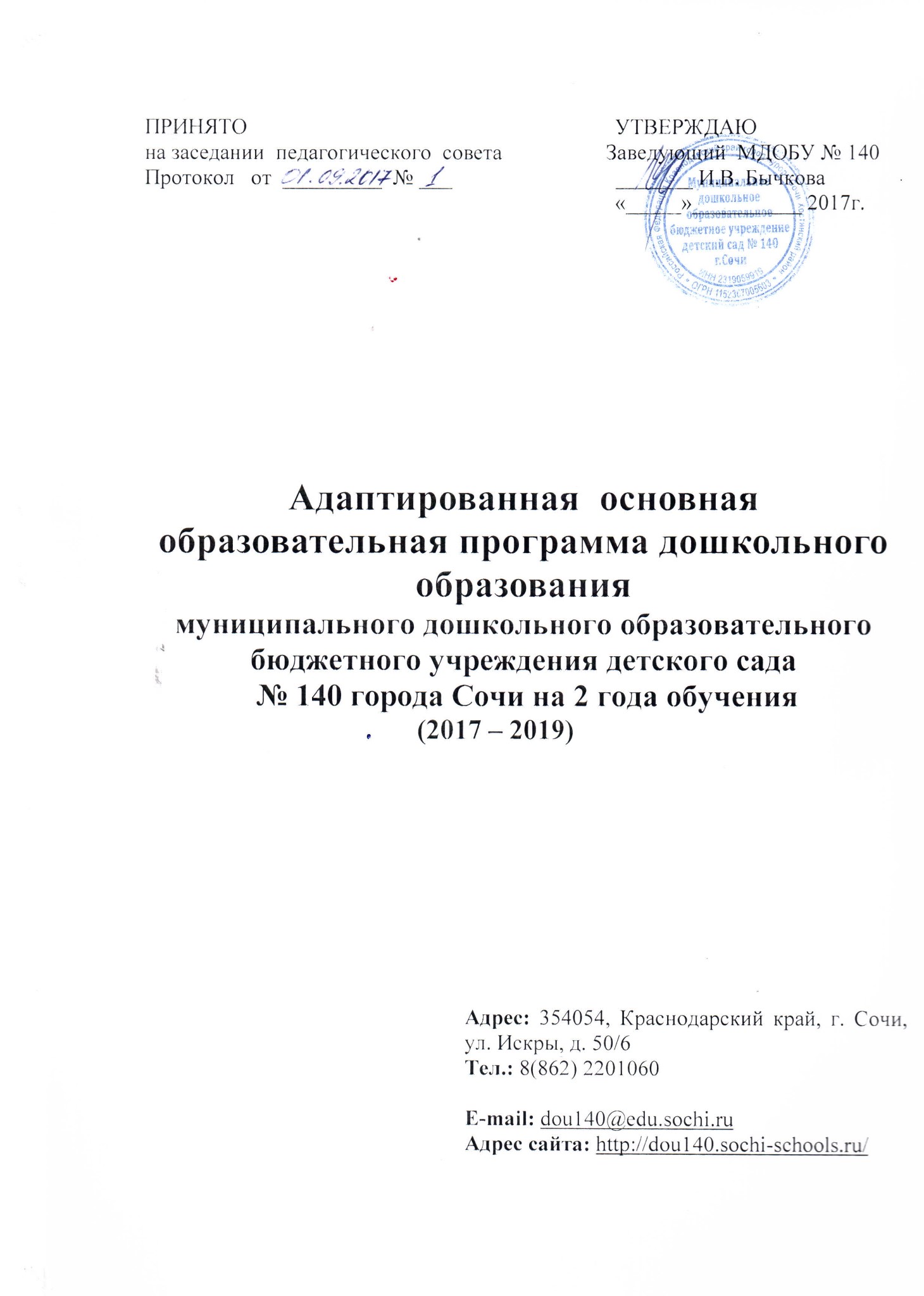 Аннотация к адаптированной основной образовательной программе дошкольного образования муниципального дошкольного образовательного учреждения детского сада  № 140 г. Сочи        Адаптированная  основная образовательная программа дошкольного образования муниципального дошкольного образовательного учреждения детского сада  № 140 города Сочи (далее Программа) разработана   в    соответствии      с нормативными документами: Федеральным законом РФ от 29.12.2012 N 273-ФЗ «Об образовании в Российской Федерации»; СанПин 2.4.1.3049-13; Приказом Министерства образования и науки Российской Федерации от 30 августа 2013 г. №1014 об  утверждении порядка организации и осуществления образовательной деятельности по основным общеобразовательным программам – образовательным программам дошкольного образования»; Федеральным государственным стандартом дошкольного образования. Приказ Министерства образования и науки Российской Федерации от 17.10.2013 № 1155.Цели Программы: обеспечение государственных гарантий уровня и качества дошкольного образования; сохранение единства образовательного пространства относительно уровня дошкольного образования; формирование общей культуры, развитие физических, интеллектуальных, нравственных, эстетических и личностных качеств, формирование предпосылок учебной деятельности, сохранение и укрепление здоровья детей дошкольного возраста; обеспечение развития личности детей дошкольного возраста в различных видах общения и деятельности с учетом их возрастных, индивидуальных, психологических и физиологических особенностей; создание условий для развития ребенка, открывающих возможности для его позитивной социализации, его личностного развития, развития инициативы и творческих способностей на основе сотрудничества со взрослыми и сверстниками и соответствующим возрасту видам деятельности; повышение социального статуса дошкольного образования.Задачи Программы: -    охрана и укрепление физического и психического здоровья детей, в том числе      их эмоционального благополучия;обеспечение равных возможностей для полноценного развития каждого ребенка в период дошкольного детства независимо от места жительства, пола, нации, языка, социального статуса, психофизиологических и других особенностей (в том числе ограниченных возможностей здоровья); обеспечение преемственности целей, задач и содержания образования, реализуемых в рамках образовательных программ различных уровней  (далее - преемственность основных образовательных программ дошкольного и начального общего образования); создание благоприятных условий развития детей в соответствии с их возрастными и индивидуальными особенностями и склонностями, развития способностей и творческого потенциала каждого ребенка как субъекта отношений с самим собой, другими детьми, взрослыми и миром;объединение обучения и воспитания в целостный образовательный процесс на основе духовно-нравственных и социокультурных ценностей и принятых в обществе правил и норм поведения в интересах человека, семьи, общества;формирование общей культуры личности детей, в том числе ценностей здорового образа жизни, развития их социальных, нравственных, эстетических, интеллектуальных, физических качеств, инициативности, самостоятельности и ответственности ребенка, формирования предпосылок учебной деятельности;обеспечение вариативности и разнообразия содержания Программ и организационных форм дошкольного образования, возможности формирования Программ различной направленности с учетом образовательных потребностей, способностей и состояния здоровья детей; формирование социокультурной среды, соответствующей возрастным, индивидуальным, психологическим и физиологическим особенностям детей; обеспечение психолого-педагогической поддержки семьи и повышения компетентности родителей (законных представителей) в вопросах развития и образования, охраны и укрепления здоровья детей. Программа включает особенности образовательного процесса: региональные, национальные, этнокультурные, климатические.    В Программе предлагаемое содержание образования и психолого-педагогической работы представлено по областям: «Познавательное развитие», «Социально-коммуникативное развитие», «Физическое развитие», «Речевое развитие», «Художественно-эстетическое развитие», которые включают в себя разнообразные виды детской деятельности (игровая, познавательно-исследовательская, коммуникативная, восприятие художественной литературы, элементарный бытовой труд, изобразительная, музыкальная,  двигательная).         Программа реализуется в группах компенсирующей направленности для детей с 5 до 7 лет и рассчитана на 2 года реализации. Программа направлена создание оптимальных условий для коррекционной и образовательной работы и всестороннего гармоничного развития детей с тяжелыми нарушениями речи (общим недоразвитием речи). Это достигается за счет создания комплекса коррекционно-развивающей и образовательной деятельности в группах компенсирующей направленности для детей с тяжелыми нарушениями речи (ОНР) с учетом особенностей психофизического развития детей данного контингента.         Программа  определяет комплекс основных характеристик дошкольного образования (объем, содержание и планируемые результаты в виде целевых ориентиров дошкольного образования), требования к условиям реализации Программы и состоит из трех разделов: целевого, содержательного и организационного.СОДЕРЖАНИЕ ЦЕЛЕВОЙ РАЗДЕЛПояснительная запискаАдаптированная образовательная программа дошкольного образования муниципального дошкольного образовательного учреждения детского сада №140 города Сочи (далее Программа) составлена на основе- «Программы коррекционно-развивающей работы в логопедической группе детского сада для детей с тяжелыми нарушениями речи (общим недоразвитием речи) с 3 до 7 лет.» Н.В.НищеваПрограмма обеспечивает разностороннее развитие детей с тяжелыми нарушениями речи (ОНР) в возрасте от 5 до 7 лет с учетом их возрастных и индивидуальных особенностей по основным направлениям (далее – образовательные области) – речевому, социально-коммуникативному, познавательному, и художественно-эстетическому, физическому развитию. Программа обеспечивает выполнение социального заказа населения города Сочи и Хостинского района по воспитанию готовых к обучению в школе и жизни в современном обществе детей.  Специфика Программы определяется признанием самоценности дошкольного периода в жизни ребенка, развитие его личности и коррекцию недостатков развития с учетом личностно-ориентированного содержания образования, инновационной деятельности ДОО в рамках реализации приоритетного направления, профессионализма и педагогического мастерства педагогов детского сада,  созданием условий для современной образовательной и развивающей предметно-пространственной среды в детском   саду, сотрудничества с  семьями воспитанников, взаимодействия с сетевыми и социальными партнерами.        Программа основана на нормативно-правовых документах дошкольного образования: Федеральный закон от 29 декабря 2012 г. № 273-ФЗ «Об образовании в Российской Федерации»;«Федеральный государственный образовательный стандарт дошкольного образования» (утвержден приказом Министерства образования и науки Российской Федерации от 17 октября 2013 г. № 1155);«Порядок организации и осуществления образовательной деятельности по основным общеобразовательным программам – образовательным программам дошкольного образования (приказ Министерства    образования    и науки РФ от 30.08.2013г. № 1014; «Санитарно-эпидемиологические требования к устройству, содержанию и организации режима работы дошкольных образовательных организаций» (утверждены постановлением Главного государственного санитарного врача РФ от 15.10. 2013г. № 26 «Об утверждении СанПиН 2.4.3049-13»);Постановление администрации города Сочи № 2722 от 11.12.2013 «Об утверждении муниципальной программы  города  Сочи «Развитие отрасли «Образование» города Сочи» на 2014-2016 годы».1.1.1. Цель и задачи реализации программы Цель Программы: проектирование социальной ситуации развития, осуществление коррекционно-развивающей деятельности и развивающей предметно-пространственной среды, обеспечивающих позитивную социализацию, мотивацию и поддержку индивидуальности ребенка с ОВЗ, в том числе с инвалидностью в части детей с ТНР(ОНР), а также построение системы работы в группах компенсирующей направленности для детей с тяжелыми нарушениями речи (общим недоразвитием речи), предусматривающей полную интеграцию действий всех специалистов дошкольной образовательной организации и родителей дошкольников для выравнивания речевого и психофизического развития детей и обеспечения их всестороннего гармоничного развития, развития физических, духовно-нравственных, интеллектуальных и художественно-эстетических качеств.Задачи Программы: – реализация АООП; - коррекция недостатков психовизического развития детей с ТНР;–  охрана и укрепление физического и психического здоровья детей, в том числе    их    эмоционального    благополучия; изучение    уровня    речевого,познавательного, социально-личностного, физического развития и индивидуальных особенностей детей, нуждающихся в логопедической и психологической  поддержке,  определение  основных  направлений  и содержание работы с каждым ребёнком; овладение детьми самостоятельной, связной, грамматически правильной речью и коммуникативными навыками, фонетической системой русского языка, элементами грамоты, что формирует психологическую готовность к обучению в школе и обеспечивает преемственность со следующей ступенью системы общего образования;–  обеспечение равных возможностей для полноценного развития каждого ребенка с ОВЗ в период дошкольного детства; систематическое проведениенеобходимой профилактической и коррекционной работы с детьми в соответствии с планированием специалистов;– формирование общей культуры личности детей, развитие их социальных, нравственных, эстетических, интеллектуальных, физических качеств, инициативности, самостоятельности и ответственности ребенка, формирование предпосылок учебной деятельности; – обьединение обучения и воспитания в целостный образовптельный процесс на основе духовных, нравственных и социокультурных ценностей, принятых в обществе правил и норм поведения в интересах человека, семьи, общества.           – проведение мониторинговых исследований результатов коррекционнойработы, определение степени готовности детей к школьному обучению, обеспечение преемственности целей, задач и содержания дошкольного общего и начального общего образования;– координация деятельности участников образовательных отношений в освоении Программы и коррекции речевых нарушений,–  обеспечение психолого-педагогической поддержки семьи и повышение компетентности родителей (законных представителей), в вопросах развития и образования, охраны и укрепления здоровья детей с ТНР. 							Решение конкретных задач коррекционно-развивающей работы возможно лишь при условии комплексного подхода к воспитанию и образованию, тесной взаимосвязи в работе всех специалистов (учителя-логопеда, педагога-психолога, воспитателей, музыкального руководителя, инструктора по ФК), а также при участии родителей в реализации программных требований.1.1.2. Принципы и подходы к формированию ПрограммыПринципы и подходы к формированию программы отражают принципы ФГОС ДО:Учитывая    направленность    Программы,    выделяются    и специфические коррекционные принципы:1. Принцип   единства   коррекционных,   профилактических   и развивающих   задач,   где   системность   и   взаимообусловленность   задач отражает взаимосвязь развития различных сторон личности ребенка и их гетерохронность, т. е. неравномерность развития. Закон неравномерности, гетерохронности, развития личности ребенка свидетельствует о том, что каждый человек находится как бы на разных уровнях развития в различных состояниях в одном и том же возрастном периоде: на уровне благополучия, соответствующего  норме  развития,  на  уровне  риска,  т.е.  угрозы возникновения потенциальных трудностей развития, и на уровне актуальных трудностей развития, объективно выражающихся в разного рода отклонениях от нормативного хода развития. Необходимо не забывать при этом, что все аспекты развития личности, ее сознания и деятельности также взаимосвязаны и взаимообусловлены.2. Реализация   принципа   единства   диагностики   и   коррекции обеспечивает целостность педагогического процесса. Невозможно вести эффективную и полномасштабную коррекционную работу, не зная исходных данных об объекте. Трудно подобрать необходимые методы и приемы коррекции отклоняющегося поведения и развития, если у нас нет объективных данных о ребенке, о причинах и характере девиации, особенностях его взаимоотношений со сверстниками и взрослыми.3.   Принцип   учета   индивидуальных   и   возрастных   особенностей ребенка в коррекционно-педагогическом процессе целесообразнее рассматривается как принцип «нормативности» развития личности, как последовательность сменяющих друг друга возрастов, возрастных стадий онтогенетического развития. Понятие «психологический возраст» ввел Л.С. Выготский, который видел в этом новый тип строения личности и ее деятельности, те психические и социальные изменения, которые в самом главном и основном определяют сознание ребенка, его отношение к среде, его внутреннюю и внешнюю жизнь, весь ход его развития в данный период.         4. Деятельностный    принцип    коррекции    определяет тактику проведения  коррекционной  работы  и  способы  реализации  поставленных целей, подчеркивая, что исходным моментом в их достижении является организация активной деятельности ребенка, создание необходимых условий для   его   ориентировки   в   сложных   конфликтных   ситуациях,   выработкаалгоритма социально приемлемого поведения. 5. Принцип комплексного использования методов и приемов коррекционно-педагогической деятельности. Должна присутствовать определенная логика и последовательность применения педагогических методов и коррекционных приемов, ступенчатость воздействия на сознание ребенка, его эмоционально-чувственную сферу, вовлечение его в активную индивидуальную  или  групповую  деятельность  со  сверстниками  или взрослыми.6. Принцип интеграции усилий ближайшего социального окружения. Ребенок не может развиваться вне социального окружения, оно активный его компонент, составная часть системы целостных социальных отношений. Его отклонение в развитии и поведении есть не только результат его психофизиологического состояния, но и активного воздействия на них родителей, ближайших друзей и сверстников, педагогического и ученического коллективов школы, т. е. сложности в его поведении - следствие отношения ребенка с ближайшим окружением, форм и способов их совместной деятельности и общения, характера межличностных контактов с социумом.1.1.3. Значимые характеристики особенностей развития детей  Муниципальное дошкольное образовательное бюджетное учреждение детский сад  №140 г. Сочи расположено в Хостинском районе города-курорта Сочи по адресу: 354066 Краснодарский край, город Сочи, ул.Искры, дом 50/6. Телефон/факс (8862)220-60-10, сайт www.dou140-sochi.ru, e-mail: dou140@edu.sochi.ru/Организационно-правовая форма – муниципальное учреждение.Статус:  тип: дошкольная образовательная организация; вид: детский сад.Лицензия: учреждение имеет лицензию на право ведения образовательной деятельности - серия № 23Л01, регистрационный №0002198, выданную 15.03.2013г. Министерством образования и науки Краснодарского края.  Учреждение работает в режиме сокращенного дня (10,5 часов) с 7.30 до 18.00, пятидневной рабочей недели, выходные дни суббота, воскресенье.Участниками   реализации   Программы   являются  дети дошкольного возраста с общим недоразвитием речи, родители (законные представители), педагоги. Информация о дополнительных образовательных услугах         Дополнительные платные образовательные услуги оказываются в соответствие с главой 13 статьи 101 Федерального Закона «Об образовании в Российской Федерации», ПРАВИЛАМИ оказания платных образовательных услуг, утвержденными постановлением Правительства Российской Федерации от 15 августа 2013 г. №706, Законом РФ «О защите прав потребителей» от 07.02.1992 №2300-1, Гражданским кодексом РФ, иными нормативными актами Российской Федерации, Краснодарского края и города Сочи.В рамках дополнительного образования в МДОУ №140 функционируют кружки по интересам детей и желанию родителей. Для работы студий, кружков   в МДОУ созданы необходимые условия:разработаны  программы;выделены специально оборудованные кабинеты;составлено расписание занятий.Все занятия осуществляются во вторую половину дня. Учебный период: с сентября по май. Основанием для зачисления являются договоры, заключенные между родителями воспитанников и администрацией детского сада.В МДОУ №140 для воспитанников групп компенсирующей направленности организованна работа следующих кружков и студий:Особенности осуществления образовательного процесса (национально-культурные, демографические, климатические и др.)          Программа разработана с учетом национально-культурных, демографических и климатических условий. Выстраивание образовательного процесса с учетом особенностей региона позволяет формированию у детей целостного представления о взаимосвязи процессов, происходящих в мире, стране, регионе, городе-курорте Сочи, что позволяет  включиться в активную практическую деятельность . 	В работе с воспитанниками уделяется большое внимание приобщению к истокам культуры своей страны, края, городу -  привитию любви к родной  природе.      Региональный компонент  проходит через содержание всех образовательных областей, дополнительное образование. Воспитанники детского сада знакомятся с национально - культурными особенностями Краснодарского края, города Сочи, изучают  достопримечательности, климатические и природные особенности региона, активно участвуют в природоохранных мероприятиях, городских конкурсах, акциях, выставках, фестивалях, квестах, проводимых Сочинским национальным парком. Совместно с педагогами и родителями  изучают достопримечательности, природу (флору и фауну) Кавказского Биосферного Заповедника, учатся беречь и сохранять водоемы Черноморского побережья Кавказа (Черное море, реки, озера), выезжают на совместные экскурсии, прогулки в природу.      Теплый климат южного региона позволяет активно заниматься физкультурно- оздоровительной работой в учреждении, часть образовательной деятельности вынесена на свежий воздух: проводятся закаливающие, оздоровительные, профилактические мероприятия, разработаны режимы двигательной активности для всех возрастных групп; совместно с родителями проводятся различные спортивные праздники, развлечения, досуги, Дни здоровья.                                     Язык реализации программы     Программа реализуется на государственном языке Российской Федерации  и детского сада – русском.Возрастные особенности детей с общим недоразвитием речиСтарший дошкольный возраст (5-6 лет).Общее недоразвитие речи  рассматривается  как  системное  нарушение речевой деятельности, сложные речевые расстройства, при которых у детей нарушено формирование всех компонентов речевой системы, касающихся и звуковой, и смысловой сторон, при нормальном слухе и сохранном интеллекте(Левина Р. Е., Филичева Т. Б., Чиркина Г. В.).Ко второму уровню речевого развития речевая активность ребенка возрастает. Активный словарный запас расширяется за счет обиходной предметной и глагольной лексики. Возможно использование местоимений, союзов и иногда простых  предлогов.  В  самостоятельных  высказываниях ребенка  уже  есть  простые  нераспространенные  предложения.  При этом отмечаются  грубые  ошибки  в  употреблении  грамматических  конструкций, отсутствует согласование  прилагательных  с  существительными,  отмечается  смешение падежных форм и т. д. Понимание обращенной речи значительно развивается, хотя пассивный словарный запас ограничен, не сформирован предметный и глагольный словарь, связанный с трудовыми действиями взрослых, растительным и животным миром. Отмечается незнание не только оттенков цветов, но и основных цветов. Типичны грубые нарушения слоговой структуры и звуконаполняемости слов. У детей выявляется недостаточность фонетической стороны речи (большое количество несформированных звуков).Третий уровень  речевого  развития  характеризуется  наличием развернутой фразовой речи с элементами лексико-грамматического и фонетико-фонематического недоразвития. Отмечаются попытки употребления даже предложений сложных  конструкций.  Лексика ребенка  включает  все части речи. При этом может наблюдаться неточное употребление лексических значений   слов.   Появляются   первые   навыки   словообразования.   Ребенок образует существительные и  прилагательные  с  уменьшительными суффиксами, глаголы движения с приставками. Отмечаются трудности при образовании прилагательных от существительных.  По-прежнему отмечаются множественные аграмматизмы. Ребенок может неправильно употреблять предлоги, допускает ошибки в согласовании прилагательных и числительных с существительными. Характерно недифференцированное произношение звуков, причем замены могут быть нестойкими. Недостатки произношения могут выражаться в искажении, замене или смешении звуков. Более устойчивым становится  произношение  слов  сложной  слоговой  структуры.Ребенок может повторять трех- и четырехсложные слова вслед за взрослым, но искажает их в речевом потоке. Понимание речи приближается к норме, хотя   отмечается   недостаточное   понимание   значений   слов,   выраженных приставками и суффиксами.Ребёнок 5—6 лет стремится познать себя и другого человека как представителя общества, постепенно начинает осознавать связи и зависимости в социальном поведении и взаимоотношениях людей. В этом возрасте в поведении  дошкольников  происходят  качественные  изменения  — формируется возможность саморегуляции,  дети начинают предъявлять к себе те требования, которые раньше предъявлялись им взрослыми. Так они могут, не     отвлекаясь     на     более     интересные     дела, доводить     до     конца малопривлекательную работу (убирать игрушки, наводить порядок в комнате и  т.п.).  Это становится  возможным  благодаря  осознанию  детьми общепринятых норм и правил поведения и обязательности их выполнения. В возрасте от 5 до 6 лет происходят изменения в представлениях ребёнка о себе. Эти представления начинают включать не только характеристики, которыми ребёнок наделяет себя настоящего в данный отрезок времени, но и качества, которыми он хотел бы или, наоборот, не хотел бы обладать в будущем («Я хочу быть таким, как Человек-Паук», «Я буду, как принцесса» и т д.). В них проявляются усваиваемые детьми этические нормы. В этом возрасте дети в значительной степени ориентированы на сверстников, большую часть времени проводят с  ними  в  совместных  играх  и  беседах,  их  оценки  и  мнения становятся    существенными    для    них.    Повышается    избирательность    и устойчивость взаимоотношений с ровесниками. Свои предпочтения дети объясняют успешностью того или иного ребёнка в игре. В этом возрасте дети имеют дифференцированное  представление  о  своей  гендерной принадлежности по существенным признакам (женские и мужские качества, особенности проявления чувств, эмоций, специфика гендерного поведения). Существенные изменения происходят в игровом взаимодействии, в котором существенное место начинает занимать совместное обсуждение правил игры. При распределении детьми этого возраста ролей для игры можно иногда наблюдать и попытки совместного решения проблем («Кто будет…?»). Вместе с тем согласование действий, распределение обязанностей у детей чаще всего возникает ещё по ходу самой игры. Усложняется игровое пространство (например, в игре «Театр» выделяются сцена и гримёрная). Игровые действия становятся разнообразными. Вне игры общение детей становится менее ситуативным. Они охотно рассказывают о том, что с ними произошло: где были, что видели и т. д. Дети внимательно слушают друг друга, эмоционально сопереживают рассказам друзей. Старший дошкольный возраст (6-7 лет).          Мотивационная сфера расширяется за счет развития таких социальных мотивов, как познавательные, просоциальные (побуждающие делать добро), самореализации. Поведение ребенка начинает регулироваться также его представлениями о том, что хорошо и что плохо. С развитием морально-нравственных представлений напрямую связана и возможность эмоционально оценивать свои поступки. Ребенок испытывает чувство удовлетворения, радости, когда поступает правильно, хорошо, и смущение, неловкость, когда нарушает правила, поступает плохо.        Общая самооценка детей представляет собой глобальное, положительное недифференцированное отношение к себе, формирующееся под влиянием эмоционального отношения со стороны взрослых.        Большую значимость для детей 6-7 лет приобретает общение между собой. Их избирательные отношения становятся устойчивыми, именно в этот период зарождается детская дружба. Дети продолжают активно сотрудничать, вместе с тем у них наблюдаются и конкурентные отношения — в общении и взаимодействии они стремятся в первую очередь проявить себя, привлечь внимание других к себе. Однако у них есть все возможности придать такому соперничеству продуктивный и конструктивный характер и избегать негативных форм поведения.Четвертый уровень речевого развития (Филичева Т. Б.) характеризуется незначительными нарушениями компонентов языковой системы ребенка. Отмечается недостаточная дифференциация звуков: [т-т’-с-с’-ц], [р-р’-л-л’-j] и др. Характерны своеобразные нарушения слоговой структуры слов, проявляющиеся в неспособности ребенка удерживать в памяти фонематический образ слова при понимании его значения. Следствием этого является искажение звуконаполняемости слов в различных вариантах. Недостаточная внятность речи и нечеткая дикция оставляют впечатление «смазанности». Все это показатели не закончившегося процесса фонемообразования. Остаются стойкими ошибки при употреблении суффиксов (единичности, эмоционально-оттеночных, уменьшительно-ласкательных, увеличительных). Отмечаются трудности в образовании сложных слов. Кроме того, ребенок испытывает затруднения при планировании высказывания и отборе соответствующих языковых средств, что обуславливает своеобразие его связной речи. Особую трудность для этой категории детей представляют сложные предложения с разными придаточными.        К семи годам дети определяют перспективы взросления в соответствии с гендерной ролью, проявляют стремление к усвоению определенных способов поведения, ориентированных на выполнение будущих социальных ролей.       К 6-7 годам ребенок уверенно владеет культурой самообслуживания икультурой здоровья.         В играх дети 6-7 лет способны отражать достаточно сложные социальныесобытия — рождение ребенка, свадьба, праздник, война и др. В игре может бытьнесколько центров, в каждом из которых отражается та или иная сюжетная линия. Дети этого возраста могут по ходу игры брать на себя две роли, переходя от исполнения одной к исполнению другой. Они могут вступать во взаимодействие с несколькими партнерами по игре, исполняя как главную, так и подчиненную роль.        Продолжается дальнейшее развитие моторики ребенка, наращивание и самостоятельное использование двигательного опыта. Расширяются представления о самом себе, своих физических возможностях, физическом облике. Совершенствуются ходьба, бег, шаги становятся равномерными, увеличивается их длина, появляется гармония в движениях рук и ног. Ребенок способен быстро перемещаться, ходить и бегать, держать правильную осанку. По собственной инициативе дети могут организовывать подвижные игры и простейшие соревнования со сверстниками.      В возрасте 6-7 лет происходит расширение и углубление представлений детей о форме, цвете, величине предметов. Ребенок уже целенаправленно, последовательно обследует внешние особенности предметов. При этом он ориентируется не на единичные признаки, а на весь комплекс (цвет, форма, величина и др.).        В этом возрасте продолжается развитие наглядно-образного мышления, которое позволяет ребенку решать более сложные задачи с использованием обобщенных наглядных средств (схем, чертежей и пр.) и обобщенных представлений о свойствах различных предметов и явлений. Действия наглядно-образного мышления (например, при нахождении выхода из нарисованного лабиринта) ребенок этого возраста, как правило, совершает уже в уме, не прибегая к практическим предметным действиям даже в случаях затруднений.         Музыкально-художественная деятельность характеризуется большой самостоятельностью. Развитие познавательных интересов приводит к стремлению получить знания о видах и жанрах искусства (история создания музыкальных шедевров, жизнь и творчество композиторов и исполнителей). Дошкольники начинают проявлять интерес к посещению театров, понимать ценность произведений музыкального искусства.        В продуктивной деятельности дети знают, что хотят изобразить, и могут целенаправленно следовать к своей цели, преодолевая препятствия и не отказываясь от своего замысла, который теперь становится опережающим. Они способны изображать все, что вызывает у них интерес. Созданные изображения становятся похожи на реальный предмет, узнаваемы и включают множество деталей. Совершенствуется и усложняется техника рисования, лепки, аппликации.       Дети способны конструировать по схеме, фотографиям, заданным условиям,собственному замыслу постройки из разнообразного строительного материала,дополняя их архитектурными деталями; делать игрушки путем складывания бумаги в разных направлениях; создавать фигурки людей, животных, героев литературных произведений из природного материала. Наиболее важным достижением детей в данной образовательной области является овладение композицией.Дети с общим недоразвитием речи имеют по сравнению с возрастной нормой особенности развития сенсомоторных, высших психических функций, психической активности, что обуславливает необходимость организации мониторинговых и диагностических исследований индивидуального развития. В логопедической группе коррекционное направление работы является приоритетным, так как целью его является выравнивание речевого и психофизического развития детей.      1.2.    Планируемые  результаты  освоения  Программы1.2.1.	Целевые ориентиры на этапе завершения дошкольного образования              Требования от ребенка дошкольных образовательных достижений неправомерны!К целевым ориентирам дошкольного образования (на этапе завершения дошкольного образования) в соответствии с ФГОС ДО и данной программой относятся следующие социально-нормативные характеристики возможных достижений ребенка:ребенок хорошо владеет устной речью, может выражать свои мысли и желания, проявляет инициативу в общении, умеет задавать вопросы, делать умозаключения, знает и умеет пересказывать сказки, рассказывать стихи, составлять рассказы по серии сюжетных картинок или по сюжетной картинке; у него сформированы элементарные навыки звукослогового анализа, что обеспечивает формирование предпосылок грамотности;ребенок любознателен; склонен наблюдать, экспериментировать; он обладает начальными знаниями о себе, о природном и социальном мире;ребенок  способен  к  принятию  собственных  решений  с  опорой  на знания и умения в различных видах деятельности;ребенок инициативен, самостоятелен в различных видах деятельности, способен выбрать себе занятия и партнеров по совместной деятельности;ребенок   активен,   успешно   взаимодействует   со   сверстниками   и взрослыми; у ребенка сформировалось положительное отношение к самому себе, окружающим, к различным видам деятельности;ребенок способен адекватно проявлять свои чувства, умеет радоваться успехам и сопереживать неудачам других, способен договариваться, старается разрешать конфликты;ребенок обладает чувством собственного достоинства, чувством веры в себя;ребенок обладает развитым воображением, которое реализует в разных видах деятельности;ребенок умеет подчиняться правилам и социальным нормам, способен к волевым усилиям;у  ребенка  развиты  крупная  и  мелкая  моторика,  он  подвижен  и вынослив,  владеет  основными  движениями,  может  контролировать  свои движения, умеет управлять ими.Целевые ориентиры: - не подлежат непосредственной оценке; - не являются непосредственным основанием оценки как итогового, так и промежуточного уровня развития обучающихся с ОНР; - не являются основанием для их формального сравнения с реальными достижениями детей с ОНР; - не являются основой обьективной оценки соответствия установленным требованиям образовательной деятельности и подготовки детей с ОНР; - не являются непосредственным основанием при оценке качества образования.1.2.2.	Планируемые результаты освоения программы (5-6 лет)Речевое развитиеРебенок контактен, часто становится инициатором общения со сверстниками и взрослыми; эмоциональные реакции адекватны и устойчивы, ребенок эмоционально стабилен; пассивный словарь ребенка соответствует возрастной норме; ребенок может показать по просьбе взрослого несколько предметов или объектов, относящихся к одному понятию; показать на предложенных картинках названные взрослым действия; показать по картинкам предметы определенной геометрической формы, обладающие определенными свойствами; понимает различные формы словоизменения; понимает предложно-падежные конструкции с простыми предлогами, уменьшительно-ласкательные суффиксы существительных, дифференцирует формы единственного и множественного числа глаголов, глаголы с приставками; понимает смысл отельных предложений, хорошо понимает связную речь; без ошибок дифференцирует как оппозиционные звуки, не смешиваемые в произношении, так и смешиваемые в произношении; уровень развития экспрессивного словаря соответствует возрасту; ребенок безошибочно называет по картинкам предложенные предметы, части тела и предметов; обобщает предметы и объекты, изображенные на картинке; не допускает ошибок при назывании действий, изображенных на картинках; называет основные и оттеночные цвета, называет форму указанных предметов; уровень развития грамматического строя речи практически соответствует возрастной норме; ребенок правильно употребляет имена существительные в именительном падеже единственного и множественного числа, имена существительные в косвенных падежах; имена существительные множественного числа в родительном падеже; согласовывает прилагательные с существительными единственного числа; без ошибок употребляет предложно-падежные конструкции; согласовывает числительные 2 и 5 с существительными; образовывает существительные с уменьшительно-ласкательными суффиксами и названия детенышей животных; уровень развития связной речи практически соответствует возрастной норме; без помощи взрослого пересказывает небольшой текст с опорой на картинки, по предложенному или коллективно составленному плану; составляет описательный рассказ по данному или коллективно составленному плану; составляет рассказ по картине по данному или коллективно составленному плану; знает и умеет выразительно рассказывать стихи; не нарушает звуконаполняемость и слоговую структуру слов; объем дыхания достаточный, продолжительность выдоха нормальная, сила голоса и модуляция в норме. Темп и ритм речи, паузация нормальные. ребенок употребляет основные виды интонации; ребенок без ошибок повторяет слоги с оппозиционными звуками, выделяет начальный ударный гласный из слов, у него сформированы навыки фонематического анализа и синтеза, слогового анализа слов, анализа простых предложений.Познавательное развитиеРебенок различает и соотносит основные и оттеночные цвета, различает предложенные геометрические формы; хорошо ориентируется в пространстве и в схеме собственного тела, показывает по просьбе взрослого предметы, которые находятся вверху, внизу, впереди, сзади, слева, справа); показывает правый глаз, левый глаз, правое ухо, левое ухо; без труда складывает картинку из 4—6 частей со всеми видами разреза; складывает из палочек предложенные изображения; ребенок знает названия плоских и объемных геометрических форм (круг, квадрат, треугольник, овал, прямоугольник, куб, шар, цилиндр, кирпичик, конус), различает их и использует в деятельности; знает и различает основные и оттеночные цвета: красный, оранжевый, желтый, зеленый, голубой, синий, фиолетовый, коричневый, серый, белый, черный; различает параметры величины и владеет навыками сравнения предметов по величине; умеет проводить анализ объектов, называя целое, а потом вычленяя его части, детали; умеет соединять детали для создания постройки, владеет разными способами конструирования; хорошо ориентируется в пространстве и определяет положение предметов относительно себя; владеет навыками счета в пределах пяти; у ребенка сформированы обобщающие понятия: деревья, овощи, фрукты, цветы, животные, птицы, рыбы, насекомые, транспорт, игрушки, одежда, обувь, посуда, мебель; ребенок умеет обобщать предметы по определенным признакам и классифицировать их; умеет устанавливать некоторые причинно-следственные связи между явлениями природы; знает и соблюдает некоторые правила поведения в природе, знает, что нельзя разорять муравейники, доставать птенцов из гнезд, ломать ветки деревьев и т. п.Социально-коммуникативное развитиеРебенок принимает активное участие в коллективных играх, изменяет ролевое поведение в игре, проявляет инициативность в игровой деятельности, организует игры на бытовые и сказочные сюжеты; принимает участие в других видах совместной деятельности; умеет регулировать свое поведение на основе усвоенных норм и правил; положительно оценивает себя и свои возможности; владеет коммуникативными навыками, умеет здороваться, прощаться, благодарить, спрашивать разрешения, поздравлять с праздником, умет выразить свои чувства словами; знает свои имя и фамилию, имена и отчества родителей и других членов семьи, имена и отчества педагогов; знает, в какой стране и в каком населенном пункте он живет; с охотой выполняет поручения взрослых, помогает готовить материалы и оборудование для совместной деятельности, а потом помогает убирать их; убирает игровое оборудование, закончив игры; с удовольствием принимает участие в продуктивной трудовой деятельности; имеет представления о труде взрослых, названиях профессий, трудовых действиях представителей этих профессий, понимает значимость труда взрослых.Художественно-эстетическое развитиеРебенок знаком с произведениями различной тематики, эмоционально реагирует на прочитанное, высказывает свое отношение к нему, может оценить поступки героев, пересказывает произведения по данному плану, участвует в их драматизации, читает стихи; в рисовании может создавать образы знакомых предметов, передавая их характерные признаки; может создавать многофигурные композиции на бытовые и сказочные сюжеты; использует цвет для передачи эмоционального состояния; в лепке создает образы знакомых предметов или персонажей; в аппликации создает композиции из вырезанных форм; знаком с произведениями народного прикладного искусства, узнает их, эмоционально на них реагирует; умеет в движении передавать характер музыки, выразительно танцует, поет, участвует в музыкальных играх, может определить жанр музыкального произведения; без ошибок дифференцирует звучание нескольких игрушек, музыкальных инструментов, определяет направление звука, воспроизводит предложенные педагогом ритмы.Физическое развитиеОбщая и ручная моторика ребенка развиты в соответствии с возрастной нормой, все движения выполняются в полном объеме, нормальном темпе; координация движений не нарушена; ребенок ходит прямо, свободно, не опуская голову, может пробежать в медленном темпе 200 метров; может прыгнуть в длину с места на 60 сантиметров, отталкиваясь двумя ногами; умеет бросать мяч от груди, из-за головы и ловить его двумя руками;может ходить по гимнастической скамейке, удерживая равновесие; может лазать по гимнастической стенке верх и вниз; охотно выполняет гигиенические процедуры, знает, что нужно ежедневно гулять, делать зарядку; у ребенка сформированы навыки безопасного поведения дома, в детском саду, на улице, в транспорте; в мимической мускулатуре движения выполняются в полном объеме и точно, синкинезии отсутствуют; артикуляционная моторика в норме, движения выполняются в полном объеме и точно; переключаемость в норме; синкинезии и тремор отсутствуют; саливация в норме.1.2.3. Развивающее оценивание качества образовательной деятельностиОценивание качества образовательной деятельности, осуществляемой по Программе, представляет собой важную составную часть данной образовательной деятельности, направленную на ее усовершенствование. Концептуальные основы такой оценки определяются требованиями Федерального закона «Об образовании в Российской Федерации», а также Стандарта, в котором определены государственные гарантии качества образования. Оценивание качества, т.е. оценивание соответствия образовательной деятельности, реализуемой ДОО, заданным требованиям ФГОС ДО и Программы в дошкольном образовании направлено в первую очередь на оценивание созданных Организацией условий в процессе образовательной деятельности.     Система оценки образовательной деятельности (мониторинг), предусмотренная    Программой, предполагает:Оценивание  качества условий образовательной деятельности ДОО:- особенности профессиональной компетенции педагогов;- развивающей предметно - пространственной среды детского сада;2. Оценивание качества педагогического процесса, реализуемого в ДОО:- образовательной деятельности, осуществляемой в процессе организации различных видов детской деятельности (игровой, коммуникативной, трудовой, познавательно-исследовательской, изобразительной, конструктивной, музыкальной, чтения художественной литературы) и в ходе режимных моментов;- организации самостоятельной деятельности детей;- взаимодействие с семьями детей по реализации адаптированной образовательной программы дошкольного образования для детей дошкольного возраста.3.Оценивание качества результатов деятельности ДОО:- степени освоения ребенком образовательной программы с целью индивидуализации образования, развития способностей и склонностей, интересов воспитанников и коррекцию нарушений развития;- степени готовности ребенка к школьному обучению;- удовлетворенности различных групп потребителей (родителей, учителей, воспитателей, социальных и сетевых партнеров) деятельностью детского сада.Программой предусмотрены следующие уровни системы оценки качества: диагностика индивидуального развития ребенка дошкольного возраста с тяжелым нарушением речи (ОНР); внутренняя оценка, самооценка Организации;внешняя оценка Организации, в том числе независимая профессиональная и общественная оценка.На уровне ДОО система оценки качества реализации Программы решает задачи:повышения качества реализации программы дошкольного образования;обеспечения объективной экспертизы деятельности Организации в процессе оценки качества программы дошкольного образования; задания ориентиров педагогам в их профессиональной деятельности и перспектив развития самой Организации;создания оснований преемственности между дошкольным и начальным общим образованием.	Программой не предусматривается оценивание качества образовательной деятельности ДОО на основе достижения детьми планируемых результатов освоения Программы.	Педагогическая диагностика (оценка индивидуального развития детей) ФГОС ДО п. 3.2.3. реализуется в двух направлениях:Углубленное логопедическое обследование, проводимое учителем-логопедом для выявления особенностей общего и речевого развития детей: состояния компонентов речевой системы, соотношения развития различных компонентов речи, сопоставление уровня развития языковых средств с их активизацией (использованием в речевой деятельности); для определения компенсаторных возможностей и зоны ближайшего развития. Проводится на основе методических пособий: «Речевая карта ребенка с общим недоразвитием речи (с 4 до 7 лет)» Н. В. Нищевой;  «Картинный материал к речевой карте ребенка с общим недоразвитием речи (с 4 до 7 лет)» Н.В. Нищевой. (*Специалист имеет право использовать другие формы речевых карт, отражающих основные направления углубленного логопедического обследования, утвержленных решением педагогического совет ДОУ). Педагогическая диагностика индивидуального развития позволяет решать задачи развивающего обучения и адаптировать программу в соответствии с возможностями и способностями каждого ребенка. Оценка индивидуального развития детей дошкольного возраста производится педагогическими работниками для оценки эффективности педагогических действий, дальнейшего планирования воспитательно-образовательного процесса. Результаты педагогической диагностики используются исключительно для решения образовательных задач.    Основная цель педагогической диагностики - познание и понимание педагогом ребенка дошкольного возраста, с целью создания условий воспитания и обучения максимально приближенными к реализации детских потребностей, интересов, способностей, способствующих поддержке и развитию детской индивидуальности. Для реализации данной цели педагог использует преимущественно малоформализованные диагностические методы: наблюдение проявлений ребенка в деятельности и общении с другими субъектами педагогического процесса; свободные беседы с детьми. В качестве дополнительных методов используются: анализ продуктов детской деятельности; простые тесты; специальные диагностические ситуации. Педагогическая диагностика достижений ребенка направлена на изучение: деятельностных умений ребенка; интересов, предпочтений, склонностей ребенка; личностных особенностей ребенка; поведенческих проявлений ребенка; особенностей взаимодействия ребенка со сверстниками; особенностей взаимодействия ребенка со взрослыми Принципы педагогической диагностики 	Педагогическая диагностика осуществляется с учетом ряда принципов, обусловленных спецификой образовательного процесса детского сада:  Принцип объективности означает стремление к максимальной объективности в процедурах и результатах диагностики, избегание в оформлении диагностических данных субъективных оценочных суждений, предвзятого отношения к диагностируемому. 	Реализация принципа предполагает соблюдение ряда правил: соответствие диагностических методик возрастным и личностным особенностям диагностируемых; фиксация всех проявлений личности ребенка; сопоставление полученных данных с данными других педагогов, родителей; перепроверка, уточнение полученного фактического материала при проведении диагностики; постоянный самоконтроль педагога за своими собственными переживаниями, эмоциями, симпатиями и антипатиями, которые часто субъективируют фиксацию фактов; развитие педагогической рефлексии. Принцип целостного изучения педагогического процесса предполагает следующее правило (для того чтобы оценить общий уровень развития ребенка, необходимо иметь информацию о различных аспектах его развития: социальном, эмоциональном, интеллектуальном, физическом, художественно-творческом). Различные сферы развития личности связаны между собой и оказывают взаимное влияние друг на друга. Принцип процессуальности предполагает изучение явления в изменении, развитии. Правила, детализирующие принцип процессуальности, состоят в том, чтобы: не ограничиваться отдельными «срезами состояний», оценками без выявления закономерностей развития; учитывать половозрастные и социокультурные особенности индивидуально-личностного становления ребенка; обеспечивать непрерывность изучения диагностируемого предмета в естественных условиях педагогического процесса. Принцип компетентности означает принятие педагогом решений только по тем вопросам, по которым он имеет специальную подготовку. Этот принцип раскрывается: в правилах сотрудничества (согласие, добровольность участия в диагностике); в безопасности для испытуемого применяемых методик; в доступности для педагога диагностических процедур и методов; во взвешенности и корректном использовании диагностических сведений (разумной конфиденциальности результатов диагностики). Принцип персонализации требует от педагога в диагностической деятельности обнаруживать не только индивидуальные проявления общих закономерностей, но также индивидуальные пути развития, а отклонения от нормы не оценивать, как негативные без анализа динамических тенденций становления. 	Процесс диагностирования Первый этап – проектировочный. Определение цели диагностики, критерии оценки и методы. Второй этап – практический. Проведение диагностики. Для этого необходимо определить ответственных, обозначить время и длительность диагностики, а также способы фиксации результатов (запись в блокноте, на диагностических картах, на магнитофон, видеокамеру и т.) Третий этап – аналитический. Анализ полученных фактов, получение количественных данных. Отклонение полученных результатов от намеченных нормативов не требует стремительного изменения и вмешательства в процесс развития ребенка, а предполагает анализ качества процессов и условий, обеспечивающих эти результаты. Может ли каждый ребенок (или хотя бы большинство детей) достигать описанного в программе высокого уровня (по всему содержанию программы), заданного как идеальный вариант развития? Развитие всегда индивидуально и неравномерно, для педагога важно, прежде всего, замечать и поддерживать ярко проявляющиеся в ребенке хорошие качества, и только потом видеть проблемы развития и помогать их решать. Четвертый этап – интерпретация данных. Интерпретация воспитателем полученных фактов – основной путь понимания ребенка и прогнозирования перспектив его развития. Пятый этап – целеобразовательный: он предполагает определение актуальных образовательных задач для каждого ребенка и для группы в целом. Результаты диагностики используются преимущественно для обнаружения сильных сторон ребенка и определения перспектив его развития.          Для успешного усвоения детьми Программы выравнивания речевого развития разрабатываются индивидуальные образовательные маршруты, составляемые по результатам углубленного логопедического обследования, где определяется целенаправленно проектируемая дифференцированная образовательная деятельность по профессиональной коррекции речевого развития.Общие результаты педагогической диагностики являются основой для совместной разработки педагогами ДОО и узкими специалистами индивидуального образовательного маршрута (содержательный компонент), затем фиксируются разработанные способы его реализации (технология организации образовательного процесса детей, нуждающихся в индивидуальной образовательной траектории). При разработке индивидуального маршрута учитываются следующие принципы: принцип опоры на обучаемость ребенка; принцип соотнесения уровня актуального развития и зоны ближайшего развития. Соблюдение данного принципа предполагает выявление потенциальных способностей к усвоению новых знаний, как базовой характеристики, определяющей проектирование индивидуальной траектории развития ребенка; принцип соблюдения интересов ребенка;принцип тесного взаимодействия и согласованности работы "команды" специалистов, в ходе изучения ребенка (явления, ситуации); принцип непрерывности, когда ребенку гарантировано непрерывное сопровождение на всех этапах помощи в решении проблемы;принцип отказа от усредненного нормирования;  принцип опоры на детскую субкультуру. Каждый ребенок, обогащая себя традициями, нормами и способами, выработанными детским сообществом, проживает полноценный детский опыт.   Таким образом, благодаря выстраиванию индивидуальных образовательных траекторий развития детей, обеспечиваются воспитанникам равные стартовые возможности при поступлении в школу.            Полученная в результате диагностики информация и сделанные на ее основе выводы помогают педагогу предположить возможные действия ребенка в разных ситуациях и понять, какие достижения ребенка следует всячески поддержать и развивать дальше, в чем именно требуется оказать этому ребенку помощь. 1.3.	Часть, формируемая участниками образовательных отношенийЧасть программы, формируемая участниками образовательных отношений, составлена с учётом образовательных потребностей, интересов и мотивов детей, членов их семей и педагогов; расширяет и углубляет содержание образовательных областей обязательной части Программы, раскрывает виды деятельности, методики, формы организации образовательной работы на основе парциальных программ и педагогических технологий: парциальной программы «Цветные ладошки»,-    парциальной программы «Юный эколог Кубани»,парциальной программы «Сочиведение для мышей»,парциальная программа «Юный журналист»,парциальная программа «Станица мастеров»парциальная программа «Живая география»,  парциальная программа «Безопасный город».1.3.1.	 Парциальная программа «Цветные ладошки»Цель: формирование у детей дошкольного возраста эстетического отношения и художественно-творческих способностей в изобразительной деятельности.Задачи: развитие эстетического восприятия художественных образов (в произведениях искусства) и предметов (явлений) окружающего мира как эстетических объектов.создание условий для свободного экспериментирования с художественными материалами и инструментами.развитие художественно-творческих способностей в продуктивных видах детской деятельности.воспитание художественного вкуса и чувства гармонии.создание условий для многоаспектной и увлекательной активности детей в художественно-эстетическом освоении окружающего мира.формирование эстетической картины мира и основных элементов «Я-концепции -творца»ознакомление с универсальным «языком» искусства - средствами художественно-образной выразительности.Планируемые результаты:ребенок отличает одни произведения искусства от других: как по тематике, так и по средствам выразительности; называет, к каким видам и жанрам изобразительного искусства они относятся, способен коллективно обсуждать их содержание, индивидуально оценивать эти произведения; самостоятельно выбирает сюжеты о семье, жизни в детском саду, а также о бытовых общественных и природных явлениях (семья, дом, город, деревня, праздники, путешествия, в т.ч. космические, веселые приключения, дальние страны); проявляет интерес к изображению человека (портрет, автопортрет, семейный портрет, бытовой портрет, бытовые сюжеты: «Как мы провели воскресенье», «Что мы делали на прогулке», «Где мы были летом»; при создании пейзажей и сюжетов на тему природы высказывают желание детей изображать животных с детенышами;умеет передавать свое представление об историческом прошлом Родины посредством изображения характерных деталей костюмов, предметов быта. самостоятельно осуществляет выбор художественных образов, сюжетов композиции, а также материалов, инструментов, способов и приемов реализации замысла;самостоятельно определяет замысел и сохраняет его на протяжении всей работы; передаёт впечатления об окружающем, отражая свои эстетические чувства и отношение; передает доступными выразительными средствами настроение и характер образа (грустный человек или весёлый сказочный персонаж, добрый или злой и т.д.);изображает объекты реального и фантазийного мира с натуры или по представлению, точно передавая строение (форму), пропорции, взаимное размещение частей, характерные признаки;у ребенка развиты композиционные умения: размещает объекты в соответствии с особенностями их формы, величины, протяженности; создают композицию в зависимости от сюжета располагает объекты на узком или широком пространстве земли (неба), обозначив линию горизонта; изменяет форму и взаимное размещение объектов в соответствии с их сюжетными действиями; изображает более близкие и далекие предметы, не изменяя их размеры; выделяет в композиции главное - основные действующие лица, предметы, окружающую обстановку;с удовольствием экспериментирует с материалами, изобразительными техниками и средствами изображения;владеет техникой рисования гуашевыми и акварельными красками (свободно экспериментирует, смешивая разные краски для получения задуманных цветов и оттенков); самостоятельно выбирает художественные материалы для создания выразительного образа (для пейзажных рисунков использует акварель или пастель, для декоративного панно – гуашь, для предварительных набросков или эскизов – уголь или простой карандаш.1.3.2. Парциальная программа «Юный эколог Кубани»         Программа  «Юный эколог Кубани» рассчитана на 4 года обучения, реализуется в младшем, среднем и старшем дошкольном возрасте.         Цель: формирование начал экологической культуры у детей дошкольного возраста через использование регионального компонента.         Задачи: формировать начальные экологические  представления о связи растительных и животных организмов со средой обитания, морфофункциональная приспособленность к ней; связь со средой в процессы роста и развития; о многообразии живых организмов, их экологическом единстве; сообществе живых организмов; о человеке как живом существе, средой его обитания, обеспечивающей здоровье и нормальную жизнедеятельность; использовании природных ресурсов в хозяйственной деятельности человека, загрязнение окружающей среды; охране и восстановление природных богатств;развивать познавательную активность и интерес к познанию окружающего мира через использование различных видов детской деятельности: игровой, познавательно-исследовательской, трудовой, коммуникативной, двигательной и др;воспитывать бережное и созидательное отношение к природе, проявлять это отношение в самостоятельной деятельности.1.3.3. Парциальная программа «Сочиведение для малышей»Программа «Сочиведение для малышей» рассчитана на 1 год обучения, реализуется в  старшем дошкольном возрасте (подготовительная группа).Цель программы: реализация комплексного подхода к развитию ребёнка, осуществление интеллектуального, нравственного, физического развития дошкольников средствами туристско-краеведческой деятельностью. Основная цель программы –на примере ближнего природного и социального окружения познакомить дошкольников с окружающим миром, помочь осознать своё место в нём. Программа предусматривает решение следующих основных задач: В области образования: 5 - расширение и углубление знаний воспитанников по краеведению, достопримечательностях города, социальным навыкам; - приобретение умений и навыков в работе с картой ; - приобретение специальных знаний по вопросам туристско-краеведческой деятельности, оказанию первой доврачебной помощи; -развивать интеллект ребенка, формировать образно-наглядное мышление, - знакомство с проблемами экологии и охраны природы. В области воспитания: - нравственно воспитывать дошкольников, развивая доброе, заботливое отношение к природе и людям, своему городу. - содействие гармоничному развитию личности, совершенствование духовных и физических потребностей; - формирование жизненной самостоятельности и волевых качеств; - гуманное отношение к окружающей среде; - выработка организаторских навыков, умение вести себя в коллективе; -воспитание маленьких граждан, которые ценят и любят свою малую родину В области физической подготовки: - физическое совершенствование дошкольников – развитие силы, выносливости, координации движений в соответствии с их возрастными и физическими возможностями; способствовать физическому развитию и оздоровлению - выполнение в течение учебного года соответствующих нормативов, участие в соревнованиях по туризму и ориентированию в городской черте, участие в походах ( в том числе многодневных) -учить ориентироваться в природной и социальной среде обитанияПланируемые результаты освоения программы «Сочиведение для малышей»В результате освоения 1 года обучения (к 7 годам) воспитанник: проявляет интерес к малой родине; стремится познать флору и фауну Черного моря; проявляет любознательность к разнообразию растений Западного Кавказа; проявляет интерес к истории и географии своего города; знает о военных годах своего города, помнить о ветеранах Великой Отечественной войны, об инвалидах; оказывает им внимание и почет. ориентируется в своем микрорайоне, районе, городе; называет растения Причерноморья и животных Западного Кавказа, а также тех, которые занесены в Красную книгу; стремится беречь зеленые насаждения;понимает значимость охраны окружающей природы.1.3.4. Парциальная программа «Юный журналист»Программа направлена на развитие коммуникативных навыков и речевого развити у детей старшего дошкольного возраста, активизацию их эмоциональной сферы, предусматривает расширение содержания образовательной программы. Цель программы: формирование интереса к занятию журналистикой, развитие связной речи и коммуникативных навыков детей старшего дошкольного возраста.Задачи:1. Сформировать умение задавать конкретные конкретные вопросы, слушать и слышать собоседника, вести диалог.2. Сформировать умения составлять статьи(устный рассказ).3. Сформировать знания детей о профессии журналиста.4. Научить пользоваться цифровым фотоаппаратом, видеокамерой.Планируемые результаты: Дети будуть знать:  1 этап – знать, - история печатного дела на Руси;- детальное создание журналов, газет, сайтов;- профессии людей, работающих в журналистике;- что такое рукописные книги, рубрика, статья;- что такое телевидение, телестудия. 2 этап – дети научатся: - различать рифму, стих, прозу, - журнал от газеты; - брать интервью; - делать фоторепортаж; - создавать статьи (устный рассказ) для новостной ленты детского сайда.3 этап – будут знать, - о профессиях людей работающих на доставке корреспонденции читателям; - узнают, что такое стенгазета; - фотографировать цифровым фотоаппаратом, пользоваться видеокамерой, подбирать оригинальные названия для них.1.3.5. Парциальная программа «Станица мастеров»Содержание образовательной программы соответствует основным положениям возрастной психологии и дошкольной педагогики и выстроено в соответствии культурно-историческим и системно­деятельностным подходами к развитию ребенка, являющимися методологией ФГОС ДО.В основу реализации регионального компонента положены следующие принципы:Принцип развивающего обучения - правильно организованное обучение «ведет» за собой развитие. (Л. С. Выготский).Принцип доступности – реализуется в соответствии содержания, методов и форм обучения и воспитания  возрастным особенностям детей.Принцип взаимодействия с социальными институтами - реализуется в сотрудничестве с семьёй, библиотекой, школой, краеведческим музеем; в естественном включении краеведческого материала в программу дошкольного образования.Принцип личностно-ориентированного общения - партнерство, соучастие и взаимодействие — приоритетные формы общения педагога с детьми.Принцип тематического планирования материала предполагает подачу изучаемого материала по тематическим блокам или направлениям.Принцип наглядности — широкое представление соответствующей изучаемому материалу наглядности: иллюстрации, слайды, фотографии родных пейзажей, памятников, достопримечательностей, видеоматериалы и т. д. Принцип последовательности предполагает планирование изучаемого познавательного материала последовательно (от простого к сложному).Принцип занимательности - изучаемый материал должен быть интересным, увлекательным для детей, этот принцип формирует у детей желание выполнять предлагаемые виды непосредственно образовательной деятельности, стремиться к достижению результата.Основная педагогическая цель программы – формирование ценностно – смысловой сферы личности дошкольника на основе краеведения Задачи:Развивать у детей интерес к познанию природы родного края, её богатствам , формировать  ценностное отношение к природе, прививать любовь  к малой родине, её красоте.Способствовать развитию интереса к родному краю, городу в котором мы живем, к взаимоотношениям  людей и природыДать детям элементарные представления об истории Края, города (+значение символики – флаг, герб), Кубанском казачестве, его традициях, культуре. Подвести детей к пониманию того, что история  родного  города, региона неразрывно связана с историей России.Формировать толерантное отношение к людям разной национальности через знакомство с их культурой, традициями, обычаями.Воспитывать трудолюбие, уважительное отношение к труду, формирование бережного отношения к результатам труда.Воспитывать нравственные чувства: уважительного отношения к старшим, родителям, заботливого – к младшим. Способствовать формированию у детей гендерной идентификации и соответствующей ей модели социального поведения.Формировать понятие преемственности поколений, навыки рядообразования (младенец, ребенок, подросток, юноша, взрослый, пожилой человек, дедушка; внучка, дочка, мама, бабушка; и т.д.)   Помогать ориентироваться в многообразии предметов материальной культуры. Углублять представления детей о народных промыслах края.Формировать чувство гордости за культурное наследие родного края. Вызывать интерес к произведениям  местных поэтов, художников, музыкантов, артистов и т.д.Развивать наблюдательность, эстетический взгляд, индивидуальные художественно – творч еские способности детей на материале краеведения.1.3.6. Парциальная программа «Живая география»Цель: формирование у дошкольников единой картины современного окружающего мира, расширение познавательной сферы, пробуждение интереса к миру, формирование кругозора ребенка.Задачи:-Способствовать усвоению понятия тесной взаимосвязи человека с окружающей природной и социальной средой.-Познакомить с географической картой мира, материков, нашей страны, научить различать изображение гор, морей, рек, городов и т.д. Научить детей находить на карте наиболее значимые географические объекты. Познакомить с животными, растениями и людьми разных народностей, проживающих на Земле, с местами их обитания и расселения на карте. Показать детям, где находятся (на карте) и как выглядят основные природные и рукотворные достопримечательности Земли. Познакомить детей с некоторыми физическими явлениями: магнитное поле, температура, научить выявлять элементарные причинно-следственные связи: смена времен года, климатические пояса, магнитные полюса Земли. Развитие интереса к опытнической и исследовательской деятельности. -Воспитывать гражданина, осознающего свое место в Отечестве.К концу обучения дети должны:-иметь базовые представления о многообразии природного мира нашей планеты, о разных народах, которые на ней проживают, о достопримечательностях разных стран. - уметь различать на карте воду, сушу, контененты, находить нашу страну.- освоить культуру общения и поведения в социуме, иметь зачатки патриотизма.-проявлять самостоятельность, ответственность, активность, аккуратность.1.3.7. Парциальная программа «Безопасный город»Программа «Основы безопасности детей дошкольного возраста» сориентирована на то, чтобы дать детям необходимые знания об общепринятых человеком нормах поведения, сформировать основы экологической культуры, ценности здорового образа жизни, помочь дошкольникам овладеть элементарными навыками поведения дома, на улице, в парке, в транспорте. Программа имеет социально-личностное направление. Данная парциальная программа дополняет содержание образовательной области «Безопасность» примерной основной общеобразовательной  программы «От рождения до школы», переработанной в соответствии с ФГОС.Цель программы – воспитание у ребенка навыков адекватного поведения в различных неожиданных ситуациях, самостоятельности и ответственности за свое поведение.Задачи:Формирование ценностей здорового образа жизни.Формирование основ безопасного поведения во дворе, на улице, в общественном транспорте.Формирование знаний об осторожном обращении  с опасными предметами и правильном поведении при контактах с незнакомыми людьми.Отличительной особенностью программы является использование совершенно новых методов (тренинги поведения, психотерапия детских страхов).Особенность работы по программе, состоит также в осознании педагогом большого значения положительного примера со стороны взрослых, и прежде всего педагога. Налаживание контактов с родителями и достижение полного взаимопонимания - неизбежные условия эффективности в воспитании детей. Формирование безопасного поведения неизбежно связано с целым рядом запретов. Если запретов будет слишком много – ребёнок не сможет выполнить их в полной мере, и неизбежно будет нарушать. Необходимо выделить основное содержание, которое требует совместных усилий педагогов и родителей, определить перечень жизненно важных правил и запретов, выполнение которых для ребенка обязательно и дома, и в детском саду. Программа интегрируется с такими образовательными областями, как: «Здоровье», «Социализация», «Познание», «Труд»,   «Коммуникация»,  «Художественное творчество».Программа предназначена для детей старшего дошкольного возраста.Срок реализации:4 года. Первый год обучения – 2 младшая группа (третий год жизни).  Второй  год – средняя группа (четвёртый год жизни). Третий год - старшая группа (шестой год жизни). Четвёртый год обучения -  подготовительная к школе группа (седьмой год жизни).Ожидаемые результаты. Дети не только знают, рассказывают, как надо правильно себя вести в тех или иных ситуациях, но и стараются осознанно выполнять большинство правил безопасного поведения. Способом проверки усвоенного содержания программы является педагогическая диагностика 2 раза в год (начальная и итоговая), которая осуществляется методом наблюдения и беседы.                                                 СОДЕРЖАТЕЛЬНЫЙ РАЗДЕЛОбщие положения В содержательном разделе  Программы представлены: описание модулей образовательной деятельности в соответствии с направлениями развития ребенка в пяти образовательных областях:речевое развитие; социально-коммуникативное развитие; познавательное развитие; художественно-эстетическое развитие; физическое   развитие,с учетом используемых  программ дошкольного образования и методических пособий , обеспечивающих реализацию данного содержания; описание вариативных форм, методов и средств реализации программы с учетом возрастных и индивидуально-психологических особенностей воспитанников, специфики их образовательных потребностей, мотивов и интересов;особенности взаимодействия взрослых с детьми;способы и направления поддержки детской инициативы;особенности взаимодействия педагогического коллектива с семьями воспитанников;описание образовательное деятельности по профессиональной коррекции нарушений развития детей.   Организация образовательной деятельности в ДОО включает в себя обязательную часть и часть формируемую участниками образовательных отношений .Обязательная часть программы   обеспечивает реализацию в ДОО «Комплексную образовательную программу для детей с тяжелыми нарушениями речи (общим недоразвитием речи) с 3 до 7 лет» Н.В. Нищевой, издательство «Детство-Пресс», 2016 г. (далее программа Н.В. Нищевой)  по образовательным областям и составляет не менее 60% от общего объема   Программы ДОО.         Содержание   программы Н.В. Нищевой построено на описании задач и содержания работы во всех пяти образовательных областях для всех специалистов, работающих в группах компенсирующей направленности ДОО, и учитывает возрастные и психологические особенности дошкольников с тяжелыми нарушениями речи (общим недоразвитием речи). Программа Н.В. Нищевой соответствует актуальным интересам современного дошкольника и направлено на их взаимодействие с разными сферами культуры: с изобразительным искусством и музыкой, детской литературой и родным языком, миром природы, предметным и социальным миром, игровой, гигиенической, бытовой и двигательной культурой. Программой предусмотрена необходимость охраны и укрепления физического и психического здоровья детей, обеспечения эмоционального благополучия каждого ребенка. Так она позволяет формировать оптимистическое отношение детей к окружающему, что дает возможность ребенку жить и развиваться, обеспечивает позитивное эмоционально-личностное и социально-коммуникативное развитие.Ведущей формой работы во всех пяти образовательных областях программы Н.В. Нищевой является игровая деятельность, основная форма деятельности дошкольников. Все коррекционно-развивающие индивидуальные, подгрупповые, групповые, интегрированные занятия носят игровой характер, насыщены разнообразными играми и развивающими игровыми упражнениями.Главная идея программы Н.В. Нищевой заключается в реализации общеобразовательных задач дошкольного образования с привлечением синхронного выравнивания речевого и психического развития детей с общим недоразвитием речи. Программа учитывает общность развития нормально развивающихся детей и детей с общим недоразвитием речи и основывается на онтогенетическом принципе, учитывая закономерности развития детской речи в норме.Содержание Программы в части, формируемой участниками образовательных  отношений  расширено  через   парциальные  программы- парциальная программа «Юный эколог Кубани,- парциальная программа «Цветные ладошки»,- парциальная программа «Сочиведение для малышей»,  - парциальная программа «Юный журналист»,  - парциальная программа «Безопасный город»,  - парциальная программа «Живая география»,  - парциальная программа «Станица мастеров».    Выбор реализуемых программ и технологий обусловлен образовательными потребностями, интересами и мотивами детей, родителей и ориентирован на специфику национальных, социокультурных, экономических, климатических условий, в которых осуществляется образовательная деятельность, возможностей педагогического коллектива, развивающей предметно- пространственной среды ДОО.Содержание Программы реализуется с учетом выбранных программ и на основе комплексно-тематического принципа построения образовательного процесса.Проектирование образовательной деятельности базируется на системно- деятельностном и субъектно-деятельностном подходах, определяет ряд требований к формулированию тематики образовательного процесса.  При выборе тем учтены следующие факторы: сезон и сезонные изменения в природе, жизнедеятельность людей в разные времена года, календарь праздничных и памятных дат, климатические и социокультурные особенности региона, традиции, приоритетные направления деятельности ДОО.Содержание тем Программы охватывает разные стороны действительности и помогает сформировать целостную картину мира у дошкольников. Наличие в Программе обязательной части и части формируемой участниками образовательного процесса, позволяет определить соотношение тем программы приблизительно как 60% к 40%.   Описание образовательной деятельности в соответствии с направлениями развития в образовательных областяхОписание образовательной деятельности в соответствии с направлениями развития ребенка, представленными в пяти образовательных областях, осуществляемых в единстве с описанием вариативных форм, способов, методов и средств реализации Программы (педагогические технологии) с учетом возрастных и индивидуальных особенностей воспитанников, специфики их образовательных потребностей и интересов, особенностями образовательной деятельности разных видов и культурных практик. 	Подробное описание содержания образовательной деятельности в   образовательных областях приводится в виде ссылок на Комплексную образовательную программу дошкольного образования для детей с тяжелыми нарушениями речи (общим недоразвитием речи) с 3 до 7 лет.  Н.В. Нищевой. Издание 3-е, переработанное и дополненное в соответствии с ФГОС ДО., СПб.: ООО «ДЕТСТВО-ПРЕСС», 2016 г. 2.1.1.	Образовательная область «Речевое развитие»Содержание образовательной области «Речевое развитие», в соответствии с ФГОС ДО включает:владение речью как средством общения и культуры; обогащение активного словаря; развитие связной, грамматически правильной диалогической и монологической речи; развитие речевого творчества;     развитие     звуковой     и     интонационной     культуры     речи, фонематического слуха;знакомство с книжной культурой, детской литературой, понимание на слух текстов различных жанров детской литературы; формирование звуковой аналитико-синтетической активности как предпосылки обучения грамоте.2.1.2.	Образовательная область «Социально-коммуникативное развитие»Содержание образовательной области, в соответствии с ФГОС ДО направлено:направлено на усвоение норм и ценностей, принятых в обществе, включая моральные и нравственные ценности;  развитие общения и взаимодействия ребенка со взрослыми и сверстниками; становление самостоятельности, целенаправленности и саморегуляции собственных действий;развитие социального и эмоционального интеллекта, эмоциональной отзывчивости, сопереживания, формирование готовности к совместной деятельности со сверстниками, формирование уважительного отношения и чувства принадлежности к своей семье и к сообществу детей и взрослых в организации;формирование позитивных установок к различным видам труда и творчества;формирование основ безопасного поведения в быту, социуме, природе.2.1.3.	Образовательная область «Познавательное развитие»Содержание образовательной области, в соответствии с ФГОС ДО направлено на:развитие интересов детей, любознательности и познавательной мотивации; формирование познавательных действий, становление сознания;развитие воображения и творческой активности;формирование первичных представлений о себе, других людях, объектах окружающего мира, о свойствах и отношениях объектов окружающего мира (форме, цвете, размере, материале, звучании, ритме, темпе, количестве, числе, части и целом, пространстве и времени, движении и покое, причинах и следствиях и др.);о малой родине и Отечестве, представлений о социокультурных ценностях нашего народа, об отечественных традициях и праздниках, о планете Земля как общем доме людей, об особенностях ее природы, многообразии стран и народов мира.2.1.4.	Образовательная область «Художественно - эстетическое развитие»Содержание образовательной области, в соответствии с ФГОС ДО направлено на:  развитие предпосылок ценностно-смыслового восприятия и понимания произведений искусства (словесного, музыкального, изобразительного), мира природы; становление эстетического отношения к окружающему миру; формирование элементарных представлений о видах искусства;восприятие музыки, художественной литературы, фольклора; стимулирование сопереживания персонажам художественных произведений; реализацию самостоятельной творческой деятельности детей (изобразительной, конструктивно-модельной, музыкальной и др.).2.1.5.	Образовательная область «Физическое развитие»Содержание образовательной области, в соответствии с ФГОС ДО включает:приобретение опыта в следующих видах деятельности детей: двигательной, в       том числе связанной с выполнением упражнений, направленных на развитие        таких физических качеств, как координация и гибкость; способствующих      правильному формированию опорно-двигательной системы организма,      развитию равновесия, координации движения, крупной и мелкой моторики      обеих рук, а также с правильным, не наносящем ущерба организму,       выполнением основных движений (ходьба, бег, мягкие прыжки, повороты в       обе стороны);  формирование начальных представлений о некоторых видах спорта, овладение подвижными играми с правилами; становление целенаправленности и саморегуляции в двигательной сфере; становление ценностей здорового образа жизни, овладение его элементарными нормами и правилами (в питании, двигательном режиме, закаливании, при формировании полезных привычек и др.)                        2.2.	Взаимодействие взрослых с детьми2.2.1.	Описание вариативных форм, способов, методов и средств реализации программыВ группе компенсирующей направленности коррекционное направление  работы  является  приоритетным,  так  как  целью  его  является выравнивание речевого и психофизического развития детей. Задача педагогов закреплять и совершенствовать речевые навыки, сформированные учителем-логопедом. Кроме того, все специалисты и родители дошкольников под руководством учителя-логопеда занимаются коррекционно-развивающей работой, участвуют  в исправлении речевого нарушения и  связанных с  ним процессов.При реализации Программы педагог во взаимодействии с воспитанниками:продумывает содержание и организацию совместного образа жизни детей, условия эмоционального благополучия и развития каждого ребенка; — определяет единые для всех детей правила сосуществования детского общества, включающие равенство прав, взаимную доброжелательность и внимание друг к другу, готовность прийти на помощь, поддержать; соблюдает гуманистические принципы педагогического сопровождения развития детей, в числе которых забота, теплое отношение, интерес к каждому ребенку, поддержка и установка на успех, развитие детской самостоятельности, инициативы;  осуществляет развивающее взаимодействие с детьми, основанное на современных педагогических позициях: «Давай сделаем это вместе»; «Посмотри, как я это делаю»; «Научи меня, помоги мне сделать это»; сочетает совместную с ребенком деятельность (игры, труд, наблюдения и пр.) и самостоятельную деятельность детей;ежедневно планирует образовательные ситуации, обогащающие практический и познавательный опыт детей, эмоции и представления о мире; создает развивающую предметно-пространственную среду; — наблюдает, как развиваются самостоятельность каждого ребенка и взаимоотношения детей;сотрудничает с родителями, совместно с ними решая задачи воспитания и развития малышей.  Реализация программы применяет дифференцированный подход к образованию детей с речевыми нарушениями, выражающийся в реализации индивидуальной образовательной траектории в зависимости от уровня и вида нарушения речи. Структура такого маршрута предполагает следующие формы образовательного процесса в отличие от общеобразовательных групп:индивидуальная диагностика речевых нарушений; постановка целейкоррекционной работы отдельно для каждого ребёнка;выстраивание индивидуальных алгоритмов (системы комбинирования индивидуальных, групповых и домашних занятий) образовательного процесса, отбор содержания образования;динамическое наблюдение за образовательным маршрутом и его оперативное изменение в зависимости от успехов (трудностей) ребёнка;индивидуальный подход к результативности работы (формулированиеожидаемых результатов, оценка динамики, оценка критериев эффективности коррекции).Для профилактики психологической перегрузки детей с тяжёлыми нарушениями  речи  используется  принцип  интеграции  содержания образования,  что  позволяет  избежать  перегрузки  и  дезадаптации  детей, помогают  высвободить  время  для  свободной  игровой  деятельности  детей, обеспечивают взаимодействие специалистов и родителей дошкольников в коррекционном процессе.Интегрированный подход реализуется в программе:как  процесс взаимодействия взрослых – участников образовательного процесса   (педагогов,   учителей   –   логопедов,   родителей)   и   ребёнка   на определённую тему в течении одного дня, в котором гармонично объединены различные образовательные области для целостного восприятия окружающего мира;взаимодействие методов и приёмов воспитания и обучения;интеграция содержания образования и культурно-досуговой деятельности;синтез видов детской деятельности.Развитие детей 5—7 лет происходит успешно при условии удовлетворения в образовательном процессе ведущих социальных потребностей дошкольников:потребность в активном познании и информационном обмене;  потребность в самостоятельности и разнообразной деятельности по интересам; потребность в активном общении и сотрудничестве со взрослыми и сверстниками;  потребность в самоутверждении, самореализации и признании своих достижений со стороны взрослых и сверстников.Воспитатель  учитывает и поддерживает проявления индивидуальности в ребенке. Своим поведением воспитатель показывает примеры доброго, заботливого отношения к людям, он побуждает ребят замечать состояние сверстника (обижен, огорчен, скучает) и проявлять сочувствие, готовность помочь. Он привлекает внимание детей к внешним признакам выражения эмоционального и физического состояния людей, учит прочитывать эмоции, побуждает детей замечать эмоциональное состояние окружающих людей и сверстников (обижены, огорчены, скучают) и проявлять сочувствие и готовность помочь.            Воспитатель специально создает в группе ситуации гуманистической направленности, побуждающие детей к проявлению заботы, внимания, помощи. Это обогащает нравственный опыт детей. Необходимо заложить основы личностной культуры: культуры чувств, общения, взаимодействия, привычки доброжелательного, приветливого отношения к людям, готовность к проявлению сочувствия и заботы, стремление находить (с помощью воспитателя и самостоятельно) пути справедливого и гуманного разрешения возникающих проблем. Вместе с детьми можно сделать стенд или альбом, в котором поместить картинки, иллюстрирующие правила культуры поведения и общения. В случаях затруднения или конфликтов дети обращаются к «Правилам дружных ребят».           В старшем дошкольном возрасте значительно расширяется игровой опыт детей. Детям становится доступна вся игровая палитра: сюжетно-ролевые, режиссерские, театрализованные игры, игры с готовым содержанием и правилами, игровое экспериментирование, конструктивно-строительные и настольно-печатные игры, подвижные и музыкальные игры. Под влиянием широкого ознакомления с социальной действительностью и средств массовой информации в игровом репертуаре старших дошкольников появляются новые темы: «Музей», «Супермаркет», «Туристическое агентство», «Рекламное агентство», «Кафе «Теремок», «Космическое путешествие», «Телешоу «Минута славы», «Конкурс красоты» и др. Будущая школьная позиция получает отражение в играх на школьную тему.              Постепенно игра становится интегративной деятельностью, которая тесно   связана с разными видами детской деятельности — речевой, познавательной, коммуникативной, художественно-продуктивной, конструктивной и др. Для детей становится важен не только процесс игры, но и такой результат, как придуманный новый игровой сюжет, созданная игровая обстановка, возможность презентации продуктов своей деятельности (игрушек-самоделок, деталей костюмов и пр.)  В общении со сверстниками преобладают однополые контакты. Дети играют небольшими группами от двух до пяти человек. Иногда эти группы становятся постоянными по составу. Так появляются первые друзья — те, с кем у ребенка лучше всего достигаются взаимопонимание и взаимная симпатия. Дети становятся избирательны во взаимоотношениях и общении: у них есть постоянные партнеры по играм (хотя в течение года они могут и поменяться несколько раз), все более ярко проявляется предпочтение к определенным видам игр.           Определяются игровые интересы и предпочтения мальчиков и девочек. Дети самостоятельно создают игровое пространство, выстраивают сюжет и ход игры, распределяют роли. В совместной игре появляется потребность регулировать взаимоотношения со сверстниками, складываются нормы нравственного поведения, проявляются нравственные чувства. Формируется поведение, опосредованное образом другого человека. В результате взаимодействия и сравнения своего поведения с поведением сверстника у ребенка появляется возможность лучшего осознания самого себя, своего «Я».           Более активно появляется интерес к сотрудничеству, к совместному решению общей задачи. Дети стремятся договариваться между собой для достижения конечной цели. Воспитателю необходимо помогать детям в освоении конкретных способов достижения взаимопонимания на основе учета интересов партнеров.         Интерес старших дошкольников к общению со взрослым не ослабевает. Дети активно стремятся привлечь к себе внимание взрослых, вовлечь в разговор. Детям хочется поделиться своими знаниями, впечатлениями, суждениями. Равноправное общение со взрослым поднимает ребенка в своих глазах, помогает почувствовать свое взросление и компетентность. Содержательное, разнообразное общение взрослых с детьми (познавательное, деловое, личностное) является важнейшим условием их полноценного развития.        Необходимо постоянно поддерживать в детях ощущение взросления, растущих возможностей, вызывать стремление к решению новых, более сложных задач познания, общения, деятельности, вселять уверенность в своих силах. Одновременно важно развивать чувство ответственности за свои действия и поступки. В образовательном процессе формируются такие предпосылки учебной деятельности, как умение действовать по правилу, замыслу, образцу, ориентироваться на способ действия, контрольно-оценочные умения.         Воспитатель подготовительной группы решает задачи становления основных компонентов школьной готовности: развития стремления к школьному обучению, самостоятельности и инициативы, коммуникативных умений, познавательной активности и общего кругозора, воображения и творчества, социально-ценностных ориентаций, укрепления здоровья будущих школьников. Воспитателю следует особо подчеркивать, какими умными, умелыми и самостоятельными становятся дети, как успешно и настойчиво они готовятся к школе, сравнивать их новые достижения с их прежними, недавними возможностями. Такие выражения педагога, как «Я горжусь вами», «Я верю, что вы успешно справитесь с этим», «Как многому вы уже научились!», «Вы хорошо готовитесь к школе», «Я вижу, что вы действительно самые старшие в детском саду и можете сделать много полезных дел», «Раньше это у вас не получалось, а теперь вы это выполняете быстро и красиво» и т. п., помогают старшим дошкольникам лучше осознать свои достижения. Это становится стимулом для развития у детей чувства самоуважения, собственного достоинства, так необходимых для полноценного личностного становления и успешного обучения в школе. Важно каждый месяц обсуждать с детьми какую-либо тему, связанную с их интересами: «Моя семья» (количество членов семьи, их обязанности, условия проживания, работы), «Автопортрет» (внешний вид ребенка, его сходство и отличие в сравнении с другими детьми), «Что я люблю и не люблю», «Моя мечта», «Мои друзья» и т. п. Желательно не только обсуждать эти темы, но и рисовать, записывать детские высказывания, делать фотообзоры. Можно привлечь к такой работе родителей, сделать семейную газету. Вывешенные в группе материалы дети с интересом рассматривают, делятся впечатлениями.            Развиваются продуктивное воображение, способность воспринимать и воображать на основе словесного описания различные миры, например, космос, космические путешествия, пришельцев, замок принцессы, события, волшебников и т. п. Эти достижения находят воплощение в детских играх, театральной деятельности, в рисунках, детских рассказах. Рисование — любимое занятие старших дошкольников, ему они посвящают много времени. Дети с удовольствием демонстрируют свои рисунки друг другу, обсуждают их содержание, обмениваются мнениями, любят устраивать выставки рисунков, гордятся своими успехами. Предметом особого внимания воспитателя является познавательное развитие старших дошкольников, их познавательная активность. Дети используют разные способы познания: наблюдение и самонаблюдение, логические способы (сравнение, анализ, обобщение, сериация, классификация), простейшие измерения, экспериментирование с природными и рукотворными объектами. Под руководством педагога шестилетки включаются в поисковую деятельность, принимают и самостоятельно ставят познавательные задачи, выдвигают предположения о причинах и результатах наблюдаемых явлений, используют разные способы проверки: опыты, эвристические рассуждения, длительные сравнительные наблюдения, самостоятельно делают маленькие открытия.           Детское экспериментирование важно не только для развития познавательных процессов и мыслительных операций, но и для формирования самостоятельности, целеполагания, способности преобразовывать предметы и явления для достижения определенного результата. Процесс самостоятельного исследования новых объектов захватывает дошкольников особенно сильно, когда они могут не только осмотреть и ощупать эти объекты, но и преобразовать, изменить их с целью познания внутренних связей и отношений.          Эффективным средством развития познавательных интересов является создание мини-музея в группе («Кубанский быт»). В таком музее дети не просто пассивные созерцатели, а создатели экспозиции. Ведь музей — это результат общения и совместной работы воспитателя, детей и их родителей.             Развитию познавательных интересов способствует использование метода проектов. Он дает ребенку возможность экспериментировать, синтезировать полученные знания, развивать творческие способности и коммуникативные навыки. Например, проект «Происхождение бумаги» расширяет представления детей о видах, свойствах, способах производства бумаги, дает возможность изготовить бумагу самим, поэкспериментировать с разными сортами бумаги, выбрать более подходящий вид для рисования, создания конструкции, упаковки. Воспитатель расширяет возможности познания родного города, края, страны. Хорошо внести в группу герб города, в котором живут дети, герб и флаг России. Можно повесить карту, отметить место нахождения детского сада и те места, в которых дети побывали вместе с родителями, а рядом прикрепить фотографии и детские рисунки. Вместе с детьми можно сделать макеты, отражающие содержание, с которым знакомятся дошкольники: север страны, природа Центральной части России и т. п.         Организованная  непосредственно образовательная деятельность с детьми проводится в форме образовательных ситуаций в соответствии с образовательными областями и задачами речевого, физического, социально-коммуникативного, познавательного и художественно-эстетического развития. Реализация Программы применяет дифференцированный подход к образованию детей с речевыми нарушениями, выражающийся в реализации индивидуальной образовательной траектории в зависимости от уровня и вида нарушения речи. Структура такого маршрута предполагает следующие формы образовательного процесса в отличие от общеобразовательных групп:индивидуальная диагностика речевых нарушений; постановка целейкоррекционной работы отдельно для каждого ребёнка;выстраивание индивидуальных алгоритмов (системы комбинирования индивидуальных, групповых и домашних занятий) образовательного процесса, отбор содержания образования;динамическое наблюдение за образовательным маршрутом и его оперативное изменение в зависимости от успехов (трудностей) ребёнка;индивидуальный подход к результативности работы (формулированиеожидаемых результатов, оценка динамики, оценка критериев эффективности коррекции).Для профилактики психологической перегрузки детей с тяжёлыми нарушениями  речи  используется  принцип  интеграции  содержания образования,  что  позволяет  избежать  перегрузки  и  дезадаптации  детей, помогают  высвободить  время  для  свободной  игровой  деятельности  детей, обеспечивают взаимодействие специалистов и родителей дошкольников в коррекционном процессе.Интегрированный подход реализуется в Программе:как  процесс взаимодействия взрослых – участников образовательного процесса   (педагогов,   учителей   –   логопедов,   родителей)   и   ребёнка   на определённую тему в течении одного дня, в котором гармонично объединены различные образовательные области для целостного восприятия окружающего мира;взаимодействие методов и приёмов воспитания и обучения;интеграция содержания образования и культурно-досуговой деятельности;синтез видов детской деятельности.В   зависимости   от   конкретной   ситуации   воспитатели,   учителя-логопеды  продумывают  содержание  и  организацию  образовательных ситуаций, обогащающие опыт детей; эмоциональную сферу и представления о мире. Все образовательные моменты предполагают познавательное общение всех участников образовательных отношений и самостоятельность детей.Активно используются разнообразные виды наглядности, в том числе схемы, предметные и условно-графические модели. Назначение образовательных ситуаций состоит в систематизации, углублении, обобщении личного опыта детей: в освоении новых, более эффективных способов познания и деятельности, в осознании связей и зависимостей, которые скрыты от детей в повседневной жизни и требуют для их освоения специальных условий. На занятиях под руководством воспитателя дети усваивают обобщенные представления, элементарные понятия, простейшие закономерности, овладевают элементами учебной деятельности. Успешная и активная работа на занятиях подготавливает детей к будущему школьному обучению.         Воспитатель также широко применяет ситуации выбора. Предоставление дошкольникам реальных прав выбора средств, цели, задач и условий своей деятельности создает почву для личного самовыражения. В группах используется прием совместного обсуждения с детьми и последующего практического выбора деятельности: в какие игры поиграть на прогулке, чем и как лучше украсить группу к празднику, какие экспонаты подготовить к выставке, в каких центрах активности сегодня предпочитают действовать дети и пр. На занятиях воспитатель использует свободный практический выбор детьми материалов для поделок, композиции и колорита рисунка, приемов и способов действий, партнеров для совместного выполнения задачи и т. п. Главное, чтобы сделанный ребенком практический выбор позволял ему успешно решить поставленную воспитателем задачу, понять и оценить связь между целью и полученным результатом. Наряду с ситуациями практического выбора воспитателем используются ситуации морального выбора, в которых детям необходимо решить проблему с позиции учета интересов других людей (сверстников, малышей, взрослых). Например, оставить рисунок себе или отправить вместе с рисунками других детей больному ребенку; забрать себе лучшие игрушки или поделить их по справедливости; разделить ответственность за случившееся с другим ребенком или предпочесть переложить всю вину на другого.          Воспитателю необходимо помочь дошкольникам сделать справедливый выбор и пережить чувство морального удовлетворения от своих действий. Поведение детей в ситуациях практического и морального выбора служит для воспитателя показателем растущей самостоятельности и социально-нравственного развития старших дошкольников.            Во вторую половину дня проводятся досуги, кружки, организуются условия для разнообразных самостоятельных игр, продуктивной деятельности по выбору детей и доверительного личностного общения воспитателя с детьми. Воспитатель также планирует время для знакомства детей с художественной литературой, обсуждения прочитанного, разговора о любимых книгах. Он направляет и развивает читательские интересы детей, развивает активную монологическую и связную речь детей.        При проведении организованной образовательной деятельности учитываются требования действующего СанПиН. Примерная модель непосредственно - образовательной  деятельностиПримерная модель самостоятельной деятельности детей в режимных моментахМодель двигательной активности в группах компенсирующей направленности с ОНР2.2.2.	Особенности образовательной деятельности разных видов и культурных практик Развитие ребенка в образовательном процессе детского сада осуществляется целостно в процессе всей его жизнедеятельности. В то же время освоение любого вида деятельности требует обучения общим и специальным умениям, необходимым для ее осуществления. Непосредственно образовательная деятельность основана на организации педагогом видов деятельности, заданных ФГОС дошкольного образования. Игровая деятельность является ведущей деятельностью ребенка дошкольного возраста. В организованной образовательной деятельности она выступает в качестве основы для интеграции всех других видов деятельности ребенка дошкольного возраста. В сетке непосредственно образовательной деятельности игровая деятельность не выделяется в качестве отдельного вида деятельности, так как она является основой для организации всех других видов детской деятельности.              Игровая деятельность представлена в образовательном процессе в разнообразных формах — это дидактические и сюжетно-дидактические, развивающие, подвижные игры, игры-путешествия, игровые проблемные ситуации, игры-инсценировки, игры-этюды и пр.             При этом обогащение игрового опыта творческих игр детей тесно связано с содержанием непосредственно организованной образовательной деятельности. Организация сюжетно-ролевых, режиссерских, театрализованных игр и игр-драматизаций осуществляется преимущественно в режимных моментах (в утренний отрезок времени и во второй половине дня).             Коммуникативная деятельность (являясь приоритетной) направлена на решение задач, связанных с преодолением трудностей речевой коммуникации и развитием свободного общения детей, и освоением всех компонентов устной речи, освоение культуры общения и этикета, воспитание толерантности, подготовки к обучению грамоте. В сетке непосредственно организованной образовательной деятельности она занимает ведущее место и включается во все виды детской деятельности, в ней находит отражение опыт, приобретаемый детьми в других видах деятельности.              Познавательно-исследовательская деятельность включает в себя широкое познание детьми объектов живой и неживой природы, предметного и социального мира (мира взрослых и детей, деятельности людей, знакомство с семьей и взаимоотношениями людей, городом, страной и другими странами), безопасного поведения, освоение средств и способов познания (моделирования, экспериментирования), сенсорное и математическое развитие детей.            Восприятие художественной литературы и фольклора организуется как процесс слушания детьми произведений художественной и познавательной литературы, направленный на развитие читательских интересов детей, способности восприятия литературного текста и общения по поводу прочитанного. Чтение может быть организовано как непосредственно чтение (или рассказывание сказки) воспитателем вслух и как прослушивание аудиозаписи.            Конструирование и изобразительная деятельность детей представлена разными видами художественно-творческой (рисование, лепка, аппликация) деятельности. Художественно-творческая деятельность неразрывно связана со знакомством детей с изобразительным искусством, развитием способности художественного восприятия. Художественное восприятие произведений искусства существенно обогащает личный опыт дошкольников, обеспечивает интеграцию между познавательно-исследовательской, коммуникативной и продуктивной видами деятельности            Музыкальная деятельность организуется в процессе музыкальных занятий, которые проводятся музыкальным руководителем ДОО в специально оборудованном помещении.         Двигательная деятельность организуется в процессе занятий физической культурой, требования к проведению которых согласуются дошкольной организацией с положениями действующего СанПиН.         Образовательная деятельность, осуществляемая в ходе режимных моментов, требует особых форм работы в соответствии с реализуемыми задачами воспитания, обучения и развития ребенка. В режимных процессах, в свободной детской деятельности воспитатель создает по мере необходимости дополнительно развивающие проблемно-игровые или практические ситуации, побуждающие дошкольников применить имеющийся опыт, проявить инициативу, активность для самостоятельного решения возникшей задачи.        Образовательная деятельность, осуществляемая в утренний отрезок времени, включает: наблюдения — в уголке природы, за деятельностью взрослых (сервировка стола к завтраку); индивидуальные игры и игры с небольшими подгруппами детей (дидактические, развивающие, сюжетные, музыкальные, подвижные и пр.); — создание практических, игровых, проблемных ситуаций и ситуаций общения, сотрудничества, гуманных проявлений, заботы о малышах в детском саду, проявлений эмоциональной отзывчивости ко взрослым и сверстникам;трудовые поручения (сервировка столов к завтраку, уход за комнатными растениями и пр.);беседы и разговоры с детьми по их интересам; рассматривание дидактических наглядных материалов (картинок, иллюстраций, просмотр видеоматериалов разнообразного содержания);индивидуальную работу с детьми в соответствии с задачами разных образовательных областей; двигательную деятельность детей, активность которой зависит от содержания организованной образовательной деятельности в первой половине дня; работу по воспитанию у детей культурно-гигиенических навыков и культуры здоровья. Образовательная деятельность, осуществляемая во время прогулки, включает: подвижные игры и упражнения, направленные на оптимизацию режима двигательной активности и укрепление здоровья детей; наблюдения за объектами и явлениями природы, направленные на установление разнообразных связей и зависимостей в природе, воспитание отношения к ней;экспериментирование с объектами неживой природы; сюжетно-ролевые и конструктивные игры (с песком, со снегом, с природным материалом); элементарную трудовую деятельность детей на участке детского сада;  свободное общение воспитателя с детьми.         Во второй половине дня организуются разнообразные культурные практики, ориентированные на проявление детьми самостоятельности и творчества в разных видах деятельности. В культурных практиках воспитателем создается атмосфера свободы выбора, творческого обмена и самовыражения, сотрудничества взрослого и детей. Организация культурных практик носит преимущественно подгрупповой характер.          Совместная игра воспитателя и детей (сюжетно-ролевая, режиссерская, игра-драматизация, строительно-конструктивные игры) направлена на обогащение содержания творческих игр, освоение детьми игровых умений, необходимых для организации самостоятельной игры.         Ситуации общения и накопления положительного социально-эмоционального опыта носят проблемный характер и заключают в себе жизненную проблему, близкую детям дошкольного возраста, в разрешении которой они принимают непосредственное участие. Такие ситуации могут быть реально-практического характера (оказание помощи малышам, старшим), условно-вербального характера (на основе жизненных сюжетов или сюжетов литературных произведений) и имитационно-игровыми. В ситуациях условно-вербального характера воспитатель обогащает представления детей об опыте разрешения тех или иных проблем, вызывает детей на задушевный разговор, связывает содержание разговора с личным опытом детей. В реально-практических ситуациях дети приобретают опыт проявления заботливого, участливого отношения к людям, принимают участие в важных делах («Мы сажаем рассаду для цветов», «Мы украшаем детский сад к празднику» и пр.). Ситуации могут планироваться воспитателем заранее, а могут возникать в ответ на события, которые происходят в группе, способствовать разрешению возникающих проблем.           Музыкально-театральная гостиная — форма организации художественно-творческой деятельности детей, предполагающая организацию восприятия музыкальных и литературных произведений, творческую деятельность детей и свободное общение воспитателя и детей на литературном или музыкальном материале            Сенсорный и интеллектуальный тренинг — система заданий преимущественно игрового характера, обеспечивающая становление системы сенсорных эталонов (цвета, формы, пространственных отношений и др.), способов интеллектуальной деятельности (умение сравнивать, классифицировать, составлять сериационные ряды, систематизировать по какому-либо признаку и пр.). Сюда относятся развивающие игры, логические упражнения, занимательные задачи.           Детский досуг — вид деятельности, целенаправленно организуемый взрослыми для игры, развлечения, отдыха. Как правило, в детском саду организуются досуги «Здоровья и подвижных игр», музыкальные и литературные досуги. Возможна организация досугов в соответствии с интересами и предпочтениями детей (в старшем дошкольном возрасте). В этом случае досуг организуется как кружок. Например, для занятий рукоделием, художественным трудом и пр.        Коллективная и индивидуальная трудовая деятельность носит общественно полезный характер и организуется как хозяйственно-бытовой труд и труд в природе.  2.2.3.	Способы и направления поддержки детской инициативыДетская инициатива проявляется в свободной самостоятельной деятельности детей по выбору и интересам. Возможность играть, рисовать, конструировать, сочинять и пр. в соответствии с собственными интересами является важнейшим источником эмоционального благополучия ребенка в детском саду. Самостоятельная деятельность детей протекает преимущественно в утренний отрезок времени и во второй половине дня.  Для поддержки детской инициативы воспитанников в группах ежедневно создается благоприятный положительный психологический микроклимат, в равной, определяющий ситуацию успеха для ребенка, основанный на поощрении положительных качеств, умений и знаний, определяющие успех в детском коллективе (Я знаю, что ты хорошо умеешь…, расскажи ребятам, как ты это сделал?) Проявление уважения и заботу к детям  выраженно в  радости при встрече, использовании ласки и тёплых слов, уважении индивидуальных вкусов и привычек детей. Особое внимание уделяется поощрению желания создавать что-либо по собственному замыслу, на полезность будущего продукта для других или ту радость, которую он доставит кому-то (маме, бабушке, папе, другу).В группах созданы условия для разнообразной самостоятельной творческой деятельности детей в центрах активности. По мере необходимости оказывается помощь детям в решении проблем организации игры.При организации любого вида совместной деятельности приоритетным вектором является момент обсуждения: выбор спектакля для постановки, песни, сказки, танца и др.Все виды деятельности ребенка осуществляются в форме самостоятельной инициативной деятельности: самостоятельные сюжетно-ролевые, режиссерские и театрализованные игры; развивающие и логические игры;музыкальные игры и импровизации; речевые игры, игры с буквами, звуками и слогами; самостоятельная деятельность в книжном уголке;самостоятельная изобразительная и конструктивная деятельность по выбору детей;  самостоятельные опыты и эксперименты и др. Учитывая контингент группы воспитанников, особое внимание отводится способам поддержки инициативы в речевом развитии воспитанников и планируется в двух направлениях: 1) создание условий; 2) позиция педагога.Таким образом, поддержка детской инициативы происходит на основе речевого общения детей в процессе организации различных видов деятельности.  Это обеспечивает возможность для самостоятельно накопления чувственного опыта и его осмысления. А ведущая роль педагогов заключается в организации таких ситуаций, когда ребенок сохраняет чувство комфортности и уверенности в собственных силах.2.3.	Особенности взаимодействия педагогического коллектива с семьями воспитанниковОдним из важных условий реализации программы является совместное с родителями воспитание и развитие дошкольников, вовлечение родителей в образовательный процесс дошкольного учреждения.В основу реализации работы с семьёй заложены следующие принципы:партнёрство родителей и педагогов в воспитании и обучении детей;единое понимание педагогами и родителями целей и задач воспитания и обучения;помощь, уважение и доверие к ребёнку со стороны педагогов и родителей;постоянный анализ процесса взаимодействия семьи и ДОУ, его промежуточных  и конечных результатов.Направления работы по взаимодействию с семьями воспитанников следующие:коррекция нарушений в развитии детей;защита прав ребёнка в семье и детском саду;воспитание, развитие и оздоровление детей;детско-родительские отношения;взаимоотношения детей со сверстниками и взрослыми;подготовка детей старшего дошкольного возраста к обучению в школе.Основными задачами, стоящими перед коллективом в работе с родителями, являются:изучение семьи;привлечение родителей к активному участию в деятельности ДОУ;изучение семейного опыта воспитания и обучения детей;просвещение родителей в области педагогики и детской психологии;работа по повышению правовой и педагогической культуры родителей (консультации по вопросам воспитания, обучения и оздоровления дошкольников проводят квалифицированные специалисты: педагог-психолог, заместитель заведующей, учитель-логопед, воспитатели, медицинские работники)В условиях группы компенсирующей направленности, логопед и воспитатель проводят для родителей открытые и совместные занятия, пытаются привлечь родителей к коррекционно-развивающей  работе через систему методических рекомендаций. Эти рекомендации родители получают в устной форме на вечерних приёмах и еженедельно в письменной форме на карточках или в специальных тетрадях. У каждого ребёнка должна есть своя тетрадь, где фиксируется содержание работы: по заданию логопеда и по рекомендации воспитателя.      Рекомендации родителям и домашние занятия родителей с детьми необходимы для того, чтобы как можно скорее ликвидировать отставание детей, как в речевом, так и в общем развитии. Особое значение родителей в исправлении речевой патологии заключается в том, что, используя предложенный материал дома, они получают возможность закрепления ребёнком полученных на логопедических занятиях речевых умений и навыков в свободном речевом общении – во время игр, прогулок, экскурсий, походов в магазин, в библиотеку и т. д., т.е. в повседневной жизни. Следует отметить, что успех коррекционной работы во многом зависит от того, насколько добросовестно относятся родители детей – логопатов к выполнению «домашних заданий». Только тесный контакт в работе воспитателя, логопеда  и родителей ребёнка может способствовать устранению речевых нарушений в дошкольном возрасте, а значит и дальнейшему полноценному школьному обучению.      Нами внедрены в активную педагогическую деятельность методические рекомендации для родителей детей, посещающих логопедические группы Н.В. Нищевой. Методические рекомендации содержат комплект заданий по изучаемым лексическим темам для разных возрастных групп.С целью вовлечения родителей в образовательный процесс, установления доверительных отношений с семьями воспитанников и объединения участников образовательных отношений в одну команду, в работе используются следующие формы взаимодействия.Модель взаимодействия с семьями воспитанников2.4.	Описание образовательное деятельности по профессиональной коррекции нарушений развития детей2.4.1. Алгоритм выявления и сопровождения детей в рамках работы психолого-медико-педагогического консилиума ДОО	Психолого-медико-педагогический консилиум  (ПМПк) организован  в МДОУ детском саду комбинированного вида  №140 г. Сочи (далее Учреждении), как форма взаимодействия специалистов учреждения, объединяющихся для психолого-медико-педагогического сопровождения воспитанников. Целью ПМПк является   оказание помощи воспитанникам, воспитателям и родителям в изучении личности дошкольника в выборе, наиболее эффективных методов работы в соответствии со специальными образовательными потребностями, возрастными и индивидуальными особенностями воспитанников.Основными задачами ПМПк являются:своевременное выявление, предупреждение и динамическое наблюдение за воспитанниками нуждающихся в коррекционной поддержке;комплексная, всесторонняя, динамическая диагностика нарушений в развитии ребенка и его возможностей;определение специальных условий развития, воспитания, обучения детей с ТНР;консультирование родителей (законных представителей), сотрудников по вопросам воспитания, образования воспитанников с ОНР;В состав ПМПк Учреждения входят: председатель (зам. зав. по НМР), ответственный секретарь (зам. по. ВМР),  учителя-логопеды, педагог – психолог,  медсестра, музыкальный руководитель, инструктор  по физической культуре, воспитатели.Заседания ПМПк  подразделяются на плановые и внеплановые, проводятся под руководством председателя. Периодичность проведения заседаний ПМПк  определяется реальным запросом Учреждения на комплексное всестороннее обсуждение проблем детей с нарушениями речи, и другими особенностями развития;  плановые ПМПк   проводятся не реже одного раза в квартал.Специалисты, включенные в состав    ПМПк,  выполняют  работу в рамках основного рабочего времени, составляют план работы в соответствии с ежегодным обследованием воспитанников среднего возраста. Обследование ребенка специалистами ПМПк  осуществляется по инициативе родителей (законных представителей) или сотрудников  Учреждения с согласия родителей (законных представителей) и на основании договора между МДОУ и родителями  (законными представителями) воспитанников.Обследование проводится каждым специалистом ПМПк  индивидуально с учетом реальной возрастной психофизической нагрузки на ребенка и на заседание ПМПк    предоставляется следующая документация:договор между ДОУ и родителями  (законными представителями) воспитанников;педагогическая характеристика воспитателя  на ребенка; представление психолога, составленное  по результатам обследования особенностей развития ребенка;медицинская документация на ребенка: медицинские справки  от  невролога и психиатра, медицинская карта по форме №112;представление логопеда, составленное  по результатам обследования  ребенка;осуществляется запись воспитанника в журнал ПМПк   Учреждения.Обследование ребенка специалистами ПМПк   осуществляется при первичной диагностике и по мере поступления ребенка. Обследуется общий уровень развития ребенка, речь, эмоциональные и коммуникативные свойства. Председатель ПМПк  ставит в известность родителей (законных представителей) и специалистов ПМПк   о необходимости обсуждения проблемы ребенка и организует подготовку  и проведение заседаний ПМПк.    По данным обследования воспитанников, каждым специалистом ПМПк обсуждаются результаты диагностической работы, даются рекомендации по оптимизации педагогической деятельности, по вопросам всесторонней помощи воспитанникам, нуждающихся в психолого-медико-педагогическом сопровождении, составляется заключение, и обсуждается  индивидуальная образовательная траектория по каждому (конкретному) ребенку. На заседаниях ПМПк  все специалисты, участвующие в обследовании и работе с ребенком, представляют заключения и рекомендации на ребенка. Коллегиальное заключение ПМПк  содержит обобщенную характеристику структуры психофизического развития ребенка (без указания диагноза) и программу специальной (коррекционной) помощи,  обобщающую рекомендации специалистов; подписывается председателем и всеми членами ПМПк. Заключения специалистов, коллегиальное заключение ПМПк  доводятся до сведения  родителей  (законных  представителей) воспитанников в доступной для их понимания  форме,  предложенные рекомендации реализуются только с их письменного согласия.Основные области деятельности специалистов ПМПк.Этапы проведения ПМПк в МДОБУ №140.В работе консилиума  можно выделить ряд последовательных этапов, закономерно вытекающих один из другого.1. Предварительный этап сопровождения ребенка - описание проблем или жалоб, которое  происходит при записи ребенка на консультацию с целью диагностики и обследования  ребенка, если поступил  запрос от  родителей (лиц, их замещающих), либо с запроса воспитателя, администрации образовательного учреждения с согласия родителей. Последнее должно быть документально зарегистрировано т.е. составлен договор. 2. Индивидуальное обследование ребенка специалистами комиссии – обследование и составление индивидуальных заключений всеми специалистами консилиума.3. Коллегиальное обсуждение: определение образовательного маршрута и коррекционной помощи – на данном этапе коллегиальное обсуждение результатов обследования позволяет выработать единое представление о характере и особенностях развития ребенка, определить общий прогноз его развития, определить комплекс коррекционно-развивающих мероприятий, выбрать образовательный маршрут.Родителям председатель ПМПк сообщается заключение в понятной для них форме, при необходимости каждый специалист проконсультирует родителей и дает им ясные и понятные рекомендации. 4.  Реализация рекомендаций консилиума. В отношении воспитанников прошедших ПМПк составляется план коррекционных мероприятий. Они могут быть как вне занятий, так и включенными в процесс обучения. Коррекционно-развивающая работа проходит в индивидуальном или групповом режиме. На каждого ребенка заводятся соответствующие документы, в которых отражается ход коррекционной работы. В завершение этого этапа работы проводится динамическое обследование ребенка (оценка его состояния после окончания цикла коррекционно-развивающей работы) или итоговое обследование.По результатам промежуточного обследования заседание ПМПк проводится только в следующих случаях, если:• отмечается явно недостаточная или отрицательная динамика развития;• были получены значительные изменения состояния ребенка;• произошли какие-то незапланированные события. В этом случае заседание комиссии будет внеплановым.5. Оценка эффективности коррекционно-развивающей работы.На этом этапе оценивается изменение состояния ребенка и необходимость дальнейшей работы с ним. Если работа продолжается, то она проходит по этой же схеме. 	Алгоритм работы ПМПк.1. Подготовка диагностических данных, аналитически обобщённых материалов по обозначенной теме каждым специалистом ПМПк отдельно.2. Информационный обмен специалистов ПМПк.3. Определение сути проблемы ребёнка (диагноз).4. Разработка представлений о предполагаемых результатах коррекционнойработы (задачи).5. Методы работы, которые соответствуют поставленным задачам.6. Конкретные виды коррекционной работы (упражнения, техники, задания).7. Формы, объём, сроки работы по сопровождению воспитанника каждым специалистом ПМПк.8. Формы, объём консультационной работы с педагогами, родителями.9. Оформление документов.2.4.2.  Содержание образовательной деятельности по профессиональной коррекции нарушений развития детейКоррекционно-развивающая работа направлена на обеспечение коррекции речевых нарушений, оказание квалифицированной помощи освоении Программы, их разностороннее развитие с учетом возрастных и индивидуальных особенностей и особых образовательных потребностей.Коррекционно-развивающий  процесс осуществляется на основе взаимодействия специалистов: учителя-логопеда, воспитателя, музыкального руководителя, инструктора по физической культуре и медицинской сестры. Необходимость такого взаимодействия вызвана особенностями детей с общим недоразвитием речи.  	 Основой Программы является создание оптимальных условий для коррекционно-развивающей работы и всестороннего гармоничного развития детей с тяжелыми нарушениями речи. Это достигается за счет организации комплекса коррекционно-развивающей работы в группе компенсирующей направленности для детей с ТНР с учетом особенностей психофизического развития данного контингента.  	Образовательная область «Речевое развитие» является приоритетной в данной группе, руководит ею учитель-логопед, другие специалисты подключаются к работе и планируют образовательную деятельность в соответствии с рекомендациями учителя-логопеда.Основой планирования коррекционно-развивающего процесса является комплексно-тематический подход, который обеспечивает концентрированное изучение материала. Ежедневное многократное повторение позволяет организовать успешное накопление словаря, его актуализацию, согласуя с задачами всестороннего развития детей; осуществляет интеграцию усилий всех специалистов, которые работают на протяжении всей недели в рамках одной лексической темы.		Содержание коррекционно-развивающей работы базируется на результатах углубленного логопедического обследования, по результатам которого составляются индивидуальные образовательные маршруты на каждого ребенка. Структура индивидуального образовательного маршрута (ИОМ) включает:результаты углубленного логопедического обследования (речевая карта).логопедическое заключение по результатам углубленного логопедического обследования;направления коррекционно-образовательной работы (по результатам углубленного логопедического обследования);организационно-педагогические условия реализации ИОМ;содержание индивидуальной коррекционно-развивающей работы (в соответствии с направлениями);Основную деятельность по реализации ИОМ осуществляет учитель-логопед, в тесном взаимодействии с педагогом-психологом и воспитателем. Также, логопед координирует работу музыкального руководителя, инструктора по ФК. Индивидуальный образовательный маршрут разрабатывается специалистами ДОО, обсуждается на заседаниях ПМПк и отражает содержание коррекционно-развивающей работы в профессиональной коррекции тяжелых нарушений речи (ОНР) и реализуется в процессе всего пребывания ребенка в группе. В соответствии с профилем группы, образовательная область «Речевое развитие» выдвинута на первый план, так, как овладение родным языком является одним из основных элементов формирования личности. Профессиональная коррекция нарушений речи составляет значительное содержание образовательной области «Речевое развитие». В качестве технологии реализации образовательной обрасти «Речевое развитие»,  в части  «обучение элементам грамоты» используется технология звукового-аналитико-синтетического метода, описанная в парциальной программе «Обучение грамоте детей дошкольного возраста» Нищевой Н. В.Другие педагоги (воспитатель, инструктор по ФК, музыкальный руководитель) осуществляют работу по коррекции речевых нарушений в процессе освоения образовательного содержания по образовательным областям.Музыкальный руководитель:музыкально-ритмические игры;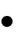 упражнения на развитие слухового восприятия, двигательной памяти; этюды на развитие выразительности мимики, жеста; игры-драматизации.Инструктор по физической культуре:игры и упражнения на развитие общей, мелкой моторики;упражнения на формирование правильного физиологического дыхания и фонационного выдоха;подвижные, спортивные игры с речевым сопровождением на закрепление навыков правильного произношения звуков; игры на развитие пространственной ориентации.		Содержание подгрупповой и фронтальной коррекционно-развивающей работы (в дополнение к ее основному содержанию – образовательной области «Речевое развитие») приводится в виде ссылок на издания методического комплекта программы Н.В. Нищевой и Т.Б. Филичевой 2.5.	Часть, формируемая участниками образовательных отношений2.5.1.	Описание реализации образовательных областей в парциальной программе (соответствующих потребностям и интересам детей и родителей, возможностям педагогического коллектива)      Программа, через которые проходит реализация образовательных областей  в части формируемой участниками образовательных отношений соответствует  потребностям и интересам детей, родителей, а также возможностями педагогического коллектива о образовательной среды ДОО.	2.5.2.	Содержание образовательной деятельности по парциальной программе «Юный эколог Кубани» Содержание программы представлено тематическими разделами программы:«Первоцветы, среднецветы и позднецветы». «Животные нашего края». «Водоёмы. Какими они бывают? Чёрное море».«Что такое горы? Кавказские горы».«Кто живет, что растет в заповеднике?»«Человек – часть природы или Царь природы?»«Первоцветы, среднецветы и позднецветы»«Животные нашего края»«Водоёмы. Какими они бывают? Чёрное море». «Что такое горы? Кавказские горы»                     «Кто живет, что растет в заповеднике?«Человек – часть природы или Царь природы?» Формы и методы работы на экологической тропе:Наблюдения в природе;Экскурсии;Целевые прогулки;Проектно-исследовательская деятельность (детские проекты);Экологические игры ( дидактические, имитационные, игры-моделирования экосистем, игры-путешествия, сюжетно - ролевые игры,соревновательные, подвижные;Экологические сказки;Игровые обучающие ситуации; Экологические беседы, разговоры, ситуации общения с детьми;Дидактические игровые упражнения;Использование художественного слова (загадки, пословицы,стихтворения);Сбор гербария;Проведение опытов, экспериментов; Экологические досуги, развлечения, праздники;Познавательные вечера;Инсценировки, театрализация;Экологические конкурсы;Экологические акции;Решение экологических ситуативных задач;Обсуждение и проигрывание ситуаций;Трудовой десант;Труд в природе;Зеленый патруль;«Красная книга природы»;«Лесная аптека» (поиск лекарственных растений на тропе);Составление экологических карт;Ведение фенологического творчества;Коллекционирование;Выставки и экспозиции;Опытно - исследовательская деятельность;Художественно - продуктивная деятельность;Физкультурно - оздоровительные мероприятия.Способы и направления поддержки детской инициативыПоддержка детской инициативы в программе основывается на базовых концепциях, сформированных Стандартом дошкольного образования и заключается в создании условий для свободного выбора детьми различных видов деятельности, форм совместности, а также для принятия ими решений, выражения своих чувств и мыслей. А установление доброжелательных отношений в группе детей и за ее границами (между педагогами и родителями) обеспечивает эмоциональное благополучие каждого ребенка, овладение культурными средствами деятельности и способами коммуникации, поддержку образовательных инициатив семьи в развитии культурных практик совместного познания, чтения, продуктивной деятельности, игры.Сотрудничество детей и взрослых происходит в игре, продуктивной деятельности, общении и других ситуациях. Ребенок как субъект любого вида деятельности по своей инициативе проявляет избирательный интерес к объекту (предмету или явлению действительности) и желание действовать с ним. Инициативность трансформируется в собственно деятельность ребенка, которая осуществляется самостоятельно, на основании индивидуального выбора.Программа «Юный эколог Кубани» предусматривает использование форм развития познавательной, творческой и коммуникативной инициативных сфер через следующие способы поддержки.• Экспериментирование для установления связей и закономерностей, развития идей• Экспериментирование – практические действия для конкретизации понятий.• Сюжетное обыгрывание макетов жизненных пространств.• Игры, игровые приемы, игровые материалы, задающие содержание, правила, культуру и дух совместных действий, направленных на достижение цели.• Образно‐смысловые задания на импровизацию с учетом возможностей детей.• Игры‐представления по мотивам народных сказок о животных.• Использование алгоритмов при создании разных целостностей.• Создание воображаемых миров (подводный мир, мир насекомых и др.)• Коллекционирование со смыслом и действием (интересных предметов, игровых возможностей, впечатлений, способов создания предметов).• Проектирование «культурного» пути создания «полноценного» творческого продукта (совместные проекты).• Организация среды (познавательные центра в группах, экологическая тропа, использование ресурсов внутренних помещений ДОУ), задающей структуру партнерских действий взрослых и детей.• Использование социокультурного окружения (парки, скверы, театры, Центр туризма и др.).• Участие в различных природоохранных, социальнозначимых акций, вызывающих интерес к социальным действиям и культуре.• Проблемные вопросы, задающие детям разные типы поисков ответа – единственно верного и разных вариантов «верных» ответов.• Дифференцированный подход к детям с разной степенью познавательной активности и уважительное отношение к неточностям, ошибкам в их деятельности.• Проектирование содержания, которое дети и взрослые могут обсудить в группе и дома.Использование данных средств раскрывается в понимании возрастных особенности и познавательных интересов ребенка.Для того, чтобы у детей формировалась внутренняя мотивация к деятельности, необходимо, создавать проблемные ситуации, которые стимулируют детей к самостоятельному решению, внутренней работе, которая ведет к формулированию своего намерения «я хочу помочь», «мы сможем это сделать» и т.д.Поддержка детской инициативы и самостоятельности проявляется в организации детской деятельности по интересам детей. Простое наблюдение может быть основой для организации дальнейшей совместной деятельности. Воспитатель развивает познавательный интерес дошкольников, организуя различные ситуации так, чтобы воспитанники упражняли себя в умении наблюдать, запоминать, сравнивать, действовать, добиваться поставленной цели.Исследовательская, поисковая активность – естественное состояние ребёнка. Именно она порождает исследовательское поведение и создаёт условия для того, чтобы развитие ребёнка разворачивалось как процесс саморазвития. Экспериментирование пронизывает все сферы детской деятельности. Опыты помогают развить мышление, логику, творчество ребёнка, позволяют наглядно показать связи между живым и неживым в природе.Исследования предоставляют ребёнку самому найти ответы на вопросы «как?» и «почему?». Элементарные опыты, эксперименты помогают ребёнку приобрести новые знания о том или ином предмете. Для поддержки детской инициативы создана развивающая предметно-пространственная среда экологического содержания во всех пространствах детского сада, где дети с удовольствием находят занятие по своим интересам. Роль педагога заключается в том, чтобы организовать активную деятельность в форме дискуссии, диалога, используя поисковый метод. Дети сами думают, ищут ответы, решения, высказывают свои суждения, у них развивается понимание возможности разных вариантов ответов, решение проблемной задачи, а педагог выступает для детей в роли партнёра, проявляющего живой интерес к познаваемому объекту.Старшие дошкольники проводят самостоятельные наблюдения, начинается опытническая работа, самостоятельная практическая деятельность с живыми объектами. Дети старшего дошкольного возраста имеют относительно большой багаж представлений о природе. Детям становятся доступны для понимания достаточно сложные связи и зависимости, существующие в природе. У детей формируются первые представления о существующих в природе взаимосвязях и на этой основе - начала экологического мировоззрения и культуры, ответственного отношения к окружающей среде, к своему здоровью. Большое внимание уделяется развитию у детей элементарных представлений о существующих в природе взаимосвязях. Дошкольники учатся понимать, насколько тесно природные компоненты связаны между собой и как живые организмы зависят от среды обитания.Особенности взаимодействия педагогического коллектива с семьями воспитанников.Особенность родителей как субъекта экологического образования заключается в том, что у них самих уже сформировано определенное мировоззрение, как правило, базирующиеся на потребительском отношении к окружающему миру. Любовь, настоящая забота о природе возникают у детей, лишь, когда ежедневно перед ним стоит пример отношения к природе взрослого. В ходе бесед, консультаций, родительских собраний происходит не только информирование родителей, но и предоставление им возможности высказать свою точку зрения, поделиться проблемой, обратиться с просьбой, что способствует развитию сотрудничества с семьей, поможет родителям почувствовать уверенность в своих педагогических возможностях. Особое внимание в Программе отводится приобщению семьи к процессу воспитания через использование эффективных форм взаимодействия. Это позволяет акцентировать внимание родителей к осмыслению роли взрослых в формировании начал экологической культуры.Что включает в себя понятие «экологическая культура»?Экологическая культура – это знания, практические навыки, эстетические переживания, эмоциональное отношение, практические поступки и поведение детей, сопереживание, сочувствие, интерес и желание оказать помощь природе, умение любоваться ее красотой и т. д.Задачи взаимодействия с родителями:установить партнерские отношения с семьями воспитанников;объединить усилия для развития и воспитания детей;создать атмосферу взаимопонимания, общности интересов, эмоциональной взаимоподдержки;активизировать и обогащать воспитательные умения родителей;поддерживать их уверенность в собственных педагогических возможностях.В основе взаимодействия ДОУ и семьи лежит сотрудничество педагога и родителей, которое предполагает равенство позиций партнеров, уважительное отношение друг к другу взаимодействующих сторон с учетом индивидуальных возможностей и способностей. Сотрудничество предполагает не только взаимные действия, но и взаимопонимание, взаимоуважение, взаимодоверие, взаимопознание, взаимовлияние. Активная совместная работа педагогов и родителей позволяет лучше узнать друг друга, способствует усилению их взаимоотношений. Взаимодействие с родителями строится на следующих принципах.1. Доброжелательный стиль общения педагогов с родителями.Позитивный настрой на общение является тем самым прочным фундаментом, на котором строится вся работа педагогов группы с родителями.2. Индивидуальный подход. Необходим не только в работе с детьми, но и в работе с родителями. Общаясь с родителями, необходимо чувствовать ситуацию, настроение мамы или папы.3. Сотрудничество, а не наставничество.Современные мамы и папы в большинстве своем люди грамотные, осведомленные и, конечно, хорошо знающие, как им надо воспитывать своих собственных детей. Поэтому позиция наставления и простой пропаганды педагогических знаний сегодня вряд ли принесет положительные результаты. Гораздо эффективнее будут создание атмосферы взаимопомощи и поддержки семьи.5. Динамичность работы.Для того, чтобы спланировать работу с родителями, необходимо хорошо знать родителей своих воспитанников.          Поэтому работа с родителями начинается с анализа социального состава родителей, их настроя и ожиданий от пребывания ребенка в детском саду через анкетирование, личные беседы на экологическую тему. Это помогает правильно выстроить работу с родителями, сделать ее эффективной, определить актуальные формы взаимодействия с семьей. Программой предусмотрено использование традиционных и нетрадиционных форм взаимодействия.К традиционным формам сотрудничества относятся: родительские собрания; консультации; беседы; конференции. Данные формы реализуются в двух плоскостях: Важной составляющей взаимодействия является определение контингента родителей (интересы, увлечения, образовательный уровень, психологическое состояние семьи, степень педагогической заинтересованности семьи). Для этого используются индивидуальные формы организации.          К индивидуальным формам относятся педагогические беседы с родителями. Цель педагогической беседы - обмен мнениями по тому или иному вопросу воспитания и достижение единой точки зрения по этим вопросам, оказание родителям своевременной помощи. Активное участие в беседе и воспитателя, и родителей - существенная особенность данной формы, позволяющая осуществить эффективное воздействие на родителей. Беседа может возникать стихийно по инициативе и родителей и педагога.        Для знакомства родителей с условиями, задачами, содержанием и методами воспитания детей, преодоления поверхностного суждения о роли детского сада, оказания практической помощи семье используются наглядно-информационные методы взаимодействия. Это выпуск листовок, папок-передвижек, ширм с описанием правил поведения в природе, призывами к зимней подкормке пернатых друзей, к защите «живого» дерева ели, к бережному отношению к воде. Изготовление тематических газет, которые направлены на повышение экологического сознания взрослых и воспитание трепетного отношения к природе у детей в условиях семьи:«Прогулка с ребёнком», «Воздух в вашей квартире», «Азбука поведения в природе», «Домашняя экология», «Экологический бумеранг»,«Экология жилища».В качестве практических форм взаимодействия используются:практикум семейного воспитания,открытые совместные мероприятия для просмотра и с участием родителей;родительская гостиная, клуб семейных интересов;конкурс семейных талантов;портфолио семейного успеха;творческие конкурсы, выставки;участие в городских мероприятиях, акциях;День открытых дверейПрограмма предусматривает активное использование форм общения:групповое общение с использованием приложения WhatsApp Мessenger, Viber,общение в социальной сети: В Контакте.Так, родители привлекаются к подготовке утренников, участвуют в конкурсах. Одной из форм поддержки семейной инициативы служит организация выставок семейного творчества:"Дары осени";"Обитатели Чёрного моря";"Ёлочка - зелёная иголочка";"Покормим птиц зимой";"Первоцветы - вестники весны";" Мама, папа, я - творящая семья"  Принцип партнерства, эффективный диалог с родителями реализуется в формах организации «Круглых столов». Общение происходит в непринужденной форме с обсуждением актуальных проблем, учетом пожеланий родителей, использованием методов их активизации.       Положительной стороной является то, что участникам не навязывается готовая точка зрения, их вынуждают думать, искать собственный выход из сложившейся ситуации. Это дает возможность продемонстрировать родителям, какие знания о природе есть у детей, показать, что эти знания необходимы для формирования основ экологической культуры.Использование информационно-коммуникационных технологий подчёркивается активным использованием цифровых образовательных ресурсов и сети Интернет. Интересным является внедрение онлайн-формата анкетирования родителей с использованием приложения Google-форма. Это обеспечивает удобство использования и оперативность поступления информации, облегчает процесс анализа и интерпретации результатов.     2.5.3. Содержание образовательной деятельности по парциальной программе «Цветные ладошки»Условия, которые стимулируют творчество и способствуют художественно-эстетическому развитию:-ребенок имеет максимальную свободу для проявления инициативы и необходимое для этого физическое и психическое пространство (время проведения, количество занятий и оснащение центра изобразительного творчества); имеется достаточное количество изобразительных средств; сюжет изображённого не подвергается критике, наоборот, поощряются проявления/побуждения ребёнка к изобразительной деятельности; работы, отобранные самим ребёнком, экспонируются в удобном месте, просить объяснить их работы, темы изобразительной деятельность соответствуют интересам детей и лексическим темам группы. Большое значение придается просмотру и анализу детских работ. Анализ проходит при активном участии детей, при помощи вопросов, развивается детское общение. Детские работы обсуждаются вместе с родителями. Это помогает приобщить родителей к жизни детей в детском саду, их интересам. А дети, видя внимание к творчеству, работают с удовольствием.Следует отметить и возможность распределения занятий по лексическим  темам заявленные  в  этой  группе: про птиц, морские  обитатели, человека и др., что даёт возможность хорошо понять строение, основные черты этих групп предметов. Вместе с тем в занятие включается что-то новое. Дети замечают и осваивают новое, сравнивают его с тем, что вырезали и лепили ранее.У детей уже есть определённые умения и навыки, поэтому используются  такие приёмы, как задание  на  тему предложенную  воспитателем   (освоение  нового  программного материала,  повторение  пройденного),  и  на  тему выбранную  каждым  ребёнком (по замыслу). Именно  эта  деятельность  наиболее  ярко  раскрывает  индивидуальные,  творческие  возможности  ребёнка  и  способствует  его  самореализации в  работе.После показа детям предлагают  проговорить этапы  работы и  приступать  к  выполнению.	Исходя из содержания образовательной области «Художественно-эстетическое развитие» в соответствии с ФГОС ДО, проектирование образовательного процесса направлено на:развитие предпосылок ценностно-смыслового восприятия и понимания произведений искусства; ознакомление с произведениями и художественным языком разных видов изобразительного и декоративно-прикладного искусства, архитектуры и дизайна;развитие эстетического восприятия и творческого воображения, обогащение зрительных впечатлений, приобщение к родной и мировой культуре, воспитание художественного вкуса, формирование эстетической картины мира;обогащение содержания художественной деятельности в соответствии с задачами познавательного и социального развития, расширение тематики свободного выбора сюжетов.поддержка интереса к воплощению в  самобытной художественной форме своих личных представлений, переживаний, чувств, отношений,обогащение художественного опыта детей в освоении базовых техник аппликации и лепки,содействие осмыслению связей между формой, декором, пространственным размещением предметов, частей, деталей;создание оптимальных условий для развития целостной личности ребенка и ее свободного проявления в художественном творчестве.Содержание работы по Программе с детьми 5-6 летСодержание работы по Программе с детьми 6-7 летФормы организации деятельности.Способы и направления поддержки детской инициативыИнициативный дошкольник стремится к организации игр, продуктивных видов деятельности, содержательного общения. Он умеет выбирать деятельность, соответствующую собственному желанию; включаться в разговор, предлагать интересное дело. В детском возрасте инициативность связана с любознательностью, пытливостью ума, изобретательностью. Инициативное поведение дошкольника проявляется, прежде всего, в том, как он планирует свои действия, ставит перед собой задачи и последовательно решает их. Поддержка детской инициативы в рамках программы осуществляется через: создание предметно-пространственной среды для проявления самостоятельности при выборе вида изобразительной деятельности;выбор ребенком сотоварищей (сотворцов);обращение ребенка к взрослым на основе собственного побуждения;стремление ребенка выразить результат в продуктивных видах деятельности ручного труда (лепке, аппликации).Для  организации самостоятельной деятельности созданы условия для проявления творческой инициативы: в групповых помещениях творческая инициатива поддерживается в Центрах творчества, оснащенных необходимыми материалами и оборудованием, учитывается возможность свободного размещения творческих работ в специально выделенных местах выставки.создана творческая лаборатория, оснащенная современным оборудованием, где ребята могут воплощать творческие идеи.Детская инициатива проявляется в свободной самостоятельной деятельности детей по выбору и интересам. Возможность играть, рисовать, конструировать, сочинять и пр. в соответствии с собственными интересами является важнейшим источником эмоционального благополучия ребенка в детском саду. Особое внимание уделяется  поощрению желания создавать что-либо по собственному замыслу, на полезность будущего продукта для других или ту радость, которую он доставит кому-то (маме, бабушке, папе, другу).При организации любого вида совместной деятельности приоритетным вектором является момент обсуждения: выбор необходимых техник лепки или воплощения силуэта аппликации.Особое внимание отводится способам поддержки инициативы с   позиции педагога:доброжелательным отношением взрослого к положительной инициативе;постоянным одобрением и развитием инициативности;предоставлением ребенку возможности действовать самостоятельно, по- своему;условиями для самоутверждения  ребенка.В образовательной деятельности поддержка детской инициативы осуществляется через технологию личностно-ориентированного взаимодействия педагога с детьми: поощрение, проблемные ситуации, планирование деятельности, поддержку индивидуальности.Таким образом, поддержка детской инициативы происходит на основе речевого общения детей в процессе организации различных видов деятельности.  Это обеспечивает возможность для самостоятельно накопления чувственного опыта и его осмысления. А ведущая  роль воспитателя заключается в организации таких ситуаций, когда ребенок сохраняет чувство комфортности и уверенности в собственных силах.              2.5.4.Содержание образовательной деятельности по парциальной программе Сочиведение для малышей»     Особенностью программы является направленность ее на активную деятельность детей дошкольного возраста, которая позволяет ребенку в процессе тематических прогулок, экскурсий, походов, экспедиций, тематических занятий изучать свой город, начиная с «малой родины» (улицы на которой живет, поселка. Района), патриотические, боевые, трудовые, духовно-нравственные традиции народа. При этом процесс познания происходит в предметно-наглядной форме, когда ребенок непосредственно видит, слышит, осязает окружающий мир. Только так можно научить ребенка любить Родину, ее природу, историю, культуру. Возможности воспитания к изучению истории своей «малой родины» не реализуются сами по себе – необходима целенаправленная, систематическая деятельность. Детей дошкольного возраста чаще называют «почемучками». У них велика потребность открывать мир, людей, природу. В силу своих возрастных особенностей они всегда готовы откликнуться на все окружающее, новое в жизни. Учет возрастных особенностей дошкольников важен при отборе содержания форм и методов. Условия реализации – естественная для ребенка среда жизнедеятельности, «малая родина», социальная и природная среда района, отдельные страницы истории и культуры родного города. При этом речь идет именно об отдельных страницах, отдельных исторических деталях. Основные формы деятельности – тематические прогулки, экскурсии, фестивали, праздники. Из методов воспитания большее внимание уделяется игровым приемам как основе развития ребенка дошкольного возраста, приданию окраски каждому исследовательскому путешествию в окружающий мир. Основная форма познания истории своего района, города, края – наблюдение, а подведение итогов каждого путешествия включает устный рассказ, рисунки, аппликации и т.д. Подведение итогов работы за определенный промежуток времени проходит на праздниках, фестивалях, конкурсах. Важнейшим условием эффективности деятельности является понимание их родителями необходимости гражданского воспитания, их помощь педагогам в этой работе. В течении учебного года ребята вместе с родителями изучают природные и социальные объекты города Сочи, знакомятся со страницами истории и культуры . Выбор объектов и тем изучения согласуется с базовыми образовательными программами. Характерной особенностью является повторное обращение в разных циклах к одним и тем же объектам: таким образом ребенок получает возможность дополнить и углубить свои краеведческие знания, умения, навыки. Для детей походы и экскурсии к историческому объекту – игра в «следопытов», «разведчиков», когда они с радостью делятся своими непосредственными наблюдениями и открытиями. Но это и воспитательная работа, благодаря которой малыши развиваются физически, становятся трудолюбивыми, познают много нового, получают нравственные уроки 4 поведения в социуме, окружении, а главное – получают возможность непосредственного контакта с прекрасными достопримечательностями родного города. Чтобы слова «Я люблю свой город » не превращались в пустой звук, важно, чтобы яркий, емкий образ «малой родины» возник уже в детском возрасте. В большей степени этому способствует исследовательская деятельность, наглядно знакомя с «малой родиной», близкой и понятной детям. Поскольку туризм неотделим от краеведческой работы, то есть углубленного изучения во время походов истории, природы и культуры родного края – своей малой родины, о нем можно говорить не только как об уникальном оздоровительном комплексе, но и как о важнейшем средстве культурно-патриотического воспитания. Растущая отчужденность между людьми вызывает необходимость использовать возможности туризма для формирования коллективизма, взаимовыручки и других социальных умений. Новизна данной программы состоит, прежде всего, в её комплексности, которая дает возможность детям дошкольного возраста осознать ценность здорового образа жизни, познать и беречь то, что окружает их с детства, развивать социальные навыки. Программа относится к туристско-краеведческой направленности , рассчитана на один год обучения, 4 часа в неделю (144 часа в год). Программа «Сочиведение для малышей» гармонически вписывается в базовую образовательно-воспитательную программу детского сада., раскрывая те же объекты окружающего мира, но специфическими формами и средствами; предусматривает в динамике развитие краеведо-туристских знаний, умений, навыков, акцентирует внимание на краеведческих знаниях, умениях и навыках с учетом возрастных особенностей дошкольников., ограничивает путешествия пределами района, города, а формы(виды) путешествий – тематическими прогулками, экскурсиями, малыми походами, которые заканчиваются подведением итогов. Характерной особенностью является повторное обращение в разных циклах к одним и тем же объектам. – таким образом, ребенок получает возможность дополнить и углубить свои краеведческие знания, умения, навыки. Предусмотрено совершенствование туристских навыков – работа с картой, схемой, планом, правила поведения в пути, преодоление препятствий и пр. Цель программы: реализация комплексного подхода к развитию ребёнка, осуществление интеллектуального, нравственного, физического развития дошкольников средствами туристско-краеведческой деятельностью. Основная цель программы –на примере ближнего природного и социального окружения познакомить дошкольников с окружающим миром, помочь осознать своё место в нём. Программа предусматривает решение следующих основных задач: В области образования: 5 - расширение и углубление знаний воспитанников по краеведению, достопримечательностях города , социальным навыкам; - приобретение умений и навыков в работе с картой ; - приобретение специальных знаний по вопросам туристско-краеведческой деятельности, оказанию первой доврачебной помощи; -развивать интеллект ребенка, формировать образно-наглядное мышление, - знакомство с проблемами экологии и охраны природы. В области воспитания: - нравственно воспитывать дошкольников, развивая доброе, заботливое отношение к природе и людям, своему городу. - содействие гармоничному развитию личности, совершенствование духовных и физических потребностей; - формирование жизненной самостоятельности и волевых качеств; - гуманное отношение к окружающей среде; - выработка организаторских навыков, умение вести себя в коллективе; -воспитание маленьких граждан, которые ценят и любят свою малую родину В области физической подготовки: - физическое совершенствование дошкольников – развитие силы, выносливости, координации движений в соответствии с их возрастными и физическими возможностями; способствовать физическому развитию и оздоровлению - выполнение в течение учебного года соответствующих нормативов, участие в соревнованиях по туризму и ориентированию в городской черте, участие в походах ( в том числе многодневных) -учить ориентироваться в природной и социальной среде обитания. Исходя из целей и задач, сформулированных в программе, используются следующие методы и формы работы: - поисково-исследовательский метод (самостоятельная работа детей с выполнением различных заданий на экскурсиях и в походах), - метод самореализации через различные творческие дела, участие в соревнованиях, походах, экскурсиях; - метод контроля: врачебный, самоконтроль, контроль качества усвоения программы,; - метод комплексного подхода к образованию и воспитанию, предполагающий единство нравственного, физического, эстетического и других форм воспитания. Для реализации программы могут быть использованы разнообразные формы работы: - проведение соревнований и конкурсов по краеведческой деятельности, ориентированию, топографии, экскурсионно-краеведческих мероприятий (краеведческие экскурсии, викторины); игра (игровые обучающие ситуации), наблюдения, экспериментирование, моделирование, художественно- творческая деятельность. Механизмы оценки результатов деятельности воспитанников: 6 Прямыми критериями оценки результатов обучения служит успешное усвоение программы, воспитание патриотических чувств к своей Родине, любимому городу, участие в походах, соревнованиях, краеведческих и природоохранных мероприятиях при наличии положительных результатов. Косвенными критериями служат: создание стабильного коллектива объединения (группы), заинтересованность участников в выбранном виде деятельности, развитие чувства ответственности, товарищества, а в конечном итоге – воспитание физически здоровых, сознательных патриотов своей родины. Условиями реализации этих задач являются: -наличие квалифицированных педагогов, имеющих опыт проведения туристских походов, соревнований, экскурсий, знающих и любящих историю и жизнь своего города - взаимосвязь теории с практической работой; - наличие достаточного количества туристского снаряжения; методического материала; - финансирование перечисленных мероприятий. Реализация программы способствует воспитанию любви к малой родине и Отечеству, развитию познавательного интереса, эстетических чувств, речевых, трудовых, изобразительных умений, творческих способностей. Ожидаемые результаты: по итогам курса, обучающие должны: знать: -географические особенности города Сочи и Краснодарского края; - особенности особо охраняемых территорий на территории города ; - особенности растительного и животного мира города; - эндемиков, экзотов растительного и животного мира города; - географические особенности Черного моря; - востребованные экскурсионные маршруты и новые экскурсионные маршруты; - элементарные туристские навыки. уметь: - пользоваться элементарными туристскими навыками; - ориентироваться в своем микрорайоне, районе, городе; - выполнять практические работы в строгой последовательности.                    2.5.5. Содержание образовательной деятельности по парциальной программе «Юный журналист».       Программа предусматривает связь между занятиями развитие речи, познавательного развития. Осуществлен подбор дидактических игр и упражнений на развитие речевых умений, коммуникативных навыков и варианты речевых разминок. Образовательная деятельность, осуществляется в процессе организации детской деятельности: - игровой, коммуникативной, художественно – эстетической. Формы организации детской деятельности на занятиях – групповая, подгрупповая и индивидуальная (работа с аппаратурой). Срок реализации программы: 1 год Перспективный план работы по программе «Юный журналист» предполагает - 27 учебных часов, количество занятий – 27. Образовательные занятия проводятся еженедельно в течение 20 – 25 минут, во вторую половину дня. Группа детей делится на подгруппы, число детей в которых не должно быть больше 7-8 человек. Основной вид организационной образовательной деятельности - речевое развитие. Данная предметная область интегрируется по содержанию программы с другими предметными областями: социально-коммуникативными, познавательным развитием, художественно-эстетическим развитием. А так же видами самостоятельной детской деятельности: игровой, двигательной. Планируемые результаты Планируемые результаты освоения программы: Дети будут знать: I этап –знать, -история печатного дела на Руси; - детальное создание журналов, газет, сайтов - профессии людей работающих в журналистике; - что такое рукописные книги, рубрика, статья; - что такое телевидение, телестудия. II этап – дети научатся: - различать рифму, стих, прозу, - журнал от газеты; - брать интервью - делать фоторепортаж; - создавать статьи (устный рассказ) для новостной ленты сайта детского сада. III этап – будут знать, -о профессиях людей работающих на доставке корреспонденции читателям; - узнают что такое стенгазета; - фотографировать цифровым фотоаппаратом, пользоваться видеокамерой, подбирать оригинальные названия для них;  - оформлять фоторепортаж в стенгазете, на сайте; - узнают где, обучают будущих корреспондентов. Ключевая идея занятий по программе «Юный журналист» заключается в развитии у детей старшего дошкольного возраста интереса к профессии журналиста, умение замечать вокруг себя интересные события, желание рассказать об этом другим, умение вести диалог. Речь рассматривается как средство общения. Чтобы конструктивно взаимодействовать со взрослыми и сверстниками, ребенок должен свободно владеть и использовать все вербальные и невербальные средства этого общения. Программа направлена на развитие творческого потенциала каждого ребенка, формирование творческой активности и самостоятельности. При планировании результатов освоения детьми следует учитывать основные психологические особенности детей: - Мышление наглядно-образное, проявляются начала вербального; - Общение внеситуативно – деловое; - Взрослый интересен как источник информации, наставник; - Сверстник интересен как партнер по игре, высока потребность в общении со сверстниками, в принятии и признании с их стороны; - Начинает учиться обосновывать свои мысли, предложения. Усваивает и использует правила формальной вежливости в общении с незнакомыми взрослыми; - Эмоциональная сфера стабильна - Формируется образ себя реального и потенциального, осознание причастности к широким сообществам - Внимание, память – произвольны. Мониторинг достижения планируемых результатов составлен на основе разработок А.С. Герасимовой «Тесты для подготовки к школе: словарный запас, грамотная речь, память»; Р.С. Немовым «Методы диагностики познавательных процессов дошкольников»; М.В. Корепановой, Е.В. Харламповой « Диагностика развития и воспитания дошкольников». Не менее важной является проблема оценки успехов дошкольников. В течение всей работы педагог анализирует речевую деятельность дошкольников и вместе с детьми выявляет оптимальные варианты речевого поведения и общения. Педагог должен поддерживать интерес, достижения своих воспитанников, поощрять словом, кроме того, можно фиксировать результаты на страничке сайта, чтобы и родители узнали, чему научились дети и каких успехов достигли, например: Лучшая статья; Лучший фотокорреспондент; Лучший репортѐр и др. Методика 1 «О чем этот рассказ» О.С. Ушаковой, Е.М. Струниной Цель: выявить уровень последовательной передачи структуры текста, полноту его содержания и отдельных частей, связи данные в тексте. Инструкция: Педагог читает рассказ М.М. Пришвина «Еж». Дети отвечают на вопросы. Критерии выводов для наблюдения: Сформированный уровень - ребенок последовательно передает структуру текста, полно раскрывает содержание, отдельные части текста и связи данные в нем. Находится в стадии становления - ребенок передает структуру текста, полно раскрывает содержание, отдельные части текста и связи, данные в нем, но ошибается и сам исправляет. Не сформирован - ребенок не может последовательно передать структуру текста, полно раскрыть содержание, отдельные части текста и связи, данные в нем, выполняет это с помощью педагога. Методика 2. «Задай вопрос» О.С. Ушаковой, Е.М. Струниной Цель: выявить умение детей формулировать и задавать вопросы на заданную тему. Инструкция: педагог предлагает ребенку задать вопросы своим сверстникам по заданной теме. Критерии выводов для наблюдения: Сформированный уровень - ребенок умеет формулировать и задавать вопросы, самостоятельно задает 4 вопроса сверстникам на заданную тему. Находится в стадии становления - ребенок умеет формулировать и задавать вопросы, но может задавать 1- 2 вопроса сверстникам на заданную тему. Не сформирован - ребенок не может формулировать и задавать вопросы самостоятельно, выполняет задание с помощью педагога. Методика 3. «Сочинение на заданную тему»О.С. Ушакова, Е.М. Струнина Цель: выявить умение детей сочинять краткий рассказ на заданную тему. Инструкция: педагог предлагает придумать краткий рассказ на определенную тему и дать ему название. Никаких указаний по выполнению задания не дается. Критерии выводов для наблюдения: Сформированный уровень – ребенок составляет рассказ из 7-8 сложных предложений, в логической последовательности, не принимает помощь взрослого. Находится в стадии становления – ребенок составляет короткие описательные рассказы из 6-5 простых предложений, события, принимает помощь взрослого. Не сформирован - ребенок составляет описательные рассказы из 1-2 простых предложений с наводящими вопросами взрослого. Методика 4 « Фоторепортаж» (авторская) Инструкция: Педагог предлагает ребенку сделать фоторепортаж. Цель: выявить умение детей пользоваться фотоаппаратом, самостоятельно находить объект для съемки, делать отбор фотографий. Методика выполнения: детям предлагается самостоятельно выбрать объект для съемки, отобрать полученные фотографии, соблюдая тему статьи, репортажа. Критерии выводов для наблюдения: Сформированный уровень – ребенок самостоятельно определяет тему, находит объекты, подбирает фотографии с учетом темы, дает им названия, умеет фотографировать. Находится в стадии становления – ребенок определяет тему, находит объекты, подбирает фотографии с учетом темы, дает им названия, умеет фотографировать, но обращается за помощью педагога. Не сформирован ребенок не может самостоятельно определяет тему, найти объекты, подобрать фотографии с учетом темы, дает им названия, умеет фотографировать. Содержание Программы обеспечивает развитие личности, мотивации и способностей детей в различных видах деятельности и охватывает следующие образовательные области: социально-коммуникативное развитие; речевое развитие; познавательное развитие. Социально-коммуникативное развитие воспитывать любовь и уважение к малой Родине, к родной природе, к отечественным традициям и праздникам и представление о социокультурных ценностях нашего народа; расширять представления о своем родном крае, столице своей Родины, ее символикой; поощрять участие в сюжетно-ролевых играх, отражая замысел игры, эмоциональные и ситуативно-деловые отношения между сказочными персонажами и героями; отражать социальные взаимоотношение между людьми в соответствии с их профессиональной деятельностью. Развитие общения и взаимодействия ребенка с взрослыми и сверстниками: обеспечивать взаимодействие с детьми, способствующее их эмоциональному благополучию. Речевое развитие- владение речью, как средством общения и культуры; обогащение активного словаря; развитие связной, грамматически правильной диалогической и монологической речи; развитие речевого творчества; развитие звуковой и интонационной культуры речи, фонематического слуха; знакомство с книжной культурой, детской литературой, понимание на слух текстов различных жанров детской литературы; формирование звуковой аналитико-синтетической активности как предпосылки обучения грамоте. Познавательное развитие предполагает развитие интересов детей, любознательности и познавательной мотивации; формирование познавательных действий, становление сознания; развитие воображения и творческой активности; формирование первичных представлений о себе, других людях, объектах окружающего мира, о свойствах и отношениях объектов окружающего мира (форме, цвете, размере, материале, звучании, ритме, темпе, количестве, числе, части и целом, пространстве и времени, движении и покое, причинах и следствиях и др.), о малой родине и Отечестве, представлений о социокультурных ценностях нашего народа, об отечественных традициях и праздниках, о планете Земля какобщем доме людей, об особенностях ее природы, многообразии стран и народов мира. Значение взаимоотношений с окружающими огромно, и их нарушение – это один из показателей отклонения в развитии. Ребенок, который мало общается со сверстниками и не принимается ими из-за неумения организовать общение, быть интересным окружающим, чувствует себя уязвленным, отвергнутым. Это приводит к пониженной самооценке, робости, замкнутости. И мы, как педагоги, должны вовремя увидеть эту проблему и помочь ребенку наладить отношения с окружающими, чтобы этот фактор не стал тормозом на пути развития личности.  2.5.6. Содержание образовательной деятельности по парциальной программе «Станица мастеров»Дополнительная общеразвивающая программа «Станица мастеров» является частью  основной образовательной программы МДОБУ детский сад № 140 г. Сочи, формируемой участниками образовательных отношений  и направлена на воспитание ценностно – смысловой сферы личности дошкольника на основе краеведения.Актуальность программы заключается в том, что в период обновления дошкольного образования, значительно возрастает роль становления у дошкольников ценностного отношения к родному краю,  воспитания основ гражданственности как источника формирования чувств патриотизма и толерантности.В настоящее время среди наиболее острых проблем, стоящих перед отечественным  дошкольным образованием, выступает проблема становления у дошкольников ценностного отношения к родной стране, воспитания основ гражданственности. Ценностное отношение к Родине является важной составляющей аксиологического опыта личности, и поэтому оно должно стать значимым компонентом первой ступени образования человека - дошкольного образования.Дошкольный возраст как период складывания первооснов личности имеет свои потенциальные возможности для развития высших нравственных чувств, в том числе ценностного отношения к малой и большой Родине, воспитания основ гражданственности. Основой в воспитании у дошкольников гражданских чувств являются накопление детьми социального опыта  жизни  в своем Отечестве, усвоение  принятых в обществе норм поведения, развитие интереса к ее истории и культуре, формирование позитивного отношения к прошлому и настоящему родной страны, родного края. Любовь к своему дому, к своему детскому саду, городу, где он родился, чувство восхищения  родным краем – это те чувства, которые необходимо вызвать педагогу в процессе работы с дошкольниками, это будет первым шагом на пути формирования чувства патриотизма, любви к своей родине.Программа разработана в соответствии с нормативно-правовыми документами:Федерального уровня:Постановление правительства РФ от 07.02.2011 № 61 «Федеральная целевая программа развития образования на 2011-2015 год»Указ президента РФ от 01.06.2012 № 761 «О национальной стратегии действий в интересах детей на 2012-2017 годы»Федеральный закон от 29.12.2012 № 273  «Об образовании в РФ»Приказ Минобрнауки России от 17.10.2013 № 1155»Об утверждении федерального государственного образовательного стандарта дошкольного образования»Постановление Главного государственного врача РФ от 15.05.2013 № 26 г. Москва «Об утверждении СанПиН 2.4.1.3049-13»Санитарно-эпидемиологические требования к дошкольным группам, размещенных в жилых помещениях жилищного фонда 2.4.1.3147-13 от 19.12.2013 № 68»Приказ Минобрнауки Рф от 30.08.2013 № 1014 «Об утверждении Порядка организации и осуществления образовательной деятельности по основным общеобразовательным программам - образовательным программам дошкольного образования»Приказ Министерства труда и социальной защиты РФ от 18.10.2013 № 544н «Об утверждении профессионального стандарта «Педагог» (педагогическая деятельность в сфере дошкольного, начального общего, основного общего, среднего общего образования (воспитатель, учитель)»Приказ Министерства образования и науки РФ от 08.04.2014 № 293 «Об утверждении порядка приема на обучение по образовательным программам дошкольного образования»Приказ Министерства образования и науки РФ от 13.01.2014 № 8 «Об утверждении примерной формы договора  об образовании по образовательным программам дошкольного образования»Региональные и учредителя: Приказ Министерства образования и науки Краснодарского края от 12.07.2013 №3727 «Об утверждении плана внедрения федерального государственного образовательного стандарта дошкольного образования в краснодарском крае»Закон Краснодарского края от 16.07.2013 № 2770-КЗ «Об образовании в Краснодарском крае» вступил в силу 1.09.2013.Образовательного учреждения:Устав, основная  общеобразовательная программа, годовой план, протоколы педагогических советов, локальные акты, приказы ОУ.Любовь маленького ребенка дошкольника к Родине начинается с отношения к самым близким людям - отцу, матери, дедушке, бабушке, с любовью к своему дому, улице, на которой он живет, детскому саду, городу, к ближайшей зеленой зоне; у них формируются  начальные навыки здорового образа жизни и безопасного поведения в окружающем мире.Освоение программного материала осуществляется по принципу концентричности, в ходе которого происходит расширение содержания от простого к сложному. Основу организации образовательного процесса ДОУ составляет комплексно-тематический принцип с ведущей игровой и художественно –творческой  деятельностью. Социо-культурные условия. Реализация программного материала осуществляется с привлечением родителей воспитанников и организации взаимодействия с социо - культурными институтами.Анализ социального статуса семьи воспитанников показал, что в образовательном учреждении воспитываются дети из: 4% -  многодетные семьи; в семье 1 ребенок – 55%; в семье двое детей – 41%; три и более ребенка – 5,8%; с высшим образованием – 58,9%,  со средне- специальным образованием -62,5%, средний возраст родителей воспитанников – 25-35 лет. Дети, посещающие образовательное учреждение из многонациональных семей: русские, армяне, украинцы, греки, азербайджанцы, грузины, татары.Для более эффективного решения программных задач осуществляется взаимодействие с социо – культурным партнером - музеем истории Хостинского района г.Сочи. Формы организации детей в структуре образовательной деятельностиОсновными организационными формами реализации  программы «Станица мастеров» является образовательная и воспитательная работа в совместной деятельности воспитателя и детей (групповая, подгрупповая, индивидуальная работа с детьми), в культурно – досуговой деятельности, решение образовательных задач в ходе режимных моментов, в создании условий для самостоятельной игровой, познавательной  и художественно – творческой деятельности; взаимодействие с семьями детей. Формы организации детей в структуре образовательной деятельности представлены в таблице:Форму организации детей для решения образовательных задач парциальной программы «Станица мастеров»  педагог отбирает самостоятельно в соответствии с возрастом детей, основной общеобразовательной программой дошкольного образования «От рождения до школы» под редакцией Вераксы Н.Е. и системой образовательной деятельности в течение дня.  2.5.6.Содержание образовательной деятельности по парциальной программе «Живая география»Необходимость этого курса вызвана темпами развития современных детей – объем информации, вызывающей интерес, очень возрос. Особое значение для развития личности ребенка в дошкольном возрасте имеет усвоение им представлений о взаимосвязи природы и человека. Овладение способами практического взаимодействия с окружающей средой обеспечивает становление мировидения ребенка, его личностный рост. Занятия географией формируют стремление познавать окружающий мир, а познание – функция не только интеллекта, но и личности. Познание способствует формированию таких качеств, как активность и самостоятельность, уверенность в своих способностях и силах.Игровые методы создают условия для быстрого и прочного усвоения знаний. Также происходит развитие мыслительных процессов – внимания, памяти, мышления. Дети учатся сравнивать, обобщать, анализировать. Например, вопросы “Почему Антарктида на глобусе и карте белого цвета? Почему там живет так мало животных?” заставляют детей сравнивать континенты, искать причинно – следственные связи.Программа рассчитана на обучение детей 5-7 лет. Занятия проводятся 2 раза в неделю. Продолжительность занятия не более 25-30 минут. Занятия построены в определенной последовательности, и каждая часть несет свою смысловую нагрузку. Срок реализации программы – 1 год, всего предусмотрено-58 занятий. Из них: 1- вводное, 3- итоговых, 36- по познавательному развитию, 15- по продуктивной деятельности, 3- с использованием подвижных игр и эстафет. Перспективный план.  2.5.7. Содержание работы по парциальной программе «Безопасный город»      Данная парциальная программа программа дополняет содержание образовательной области «Безопасность» примерной основной общеобразовательной  программы «От рождения до школы», переработанной в соответствии с ФГОС. Цель программы – воспитание у ребенка навыков адекватного поведения в различных неожиданных ситуациях, самостоятельности и ответственности за свое поведение. Программа основана на интеграции содержания социального, общекультурного, спортивно-оздоровительного направлений развития личности дошкольников  в соответствии с федеральными государственными образовательными стандартами общего образования, а также дошкольников в образовательной области «Безопасность» в соответствии с федеральными государственными требованиями к структуре основной общеобразовательной программы дошкольного образования. Направленность программы - социально - педагогическая.С детьми старшего дошкольного возраста закрепляется умение свободно ориентироваться на территории и вокруг детского сада. Дети могут объяснить, каким маршрутным транспортом пользуются родители по дороге в детский сад, что они видят на улице. Продолжается ознакомление воспитанников с понятиями: проезжая часть, тротуар, пешеходная дорожка, пешеходный переход, дорожный знак, светофор – транспортный и пешеходный, правила перехода проезжей части – держа за руку взрослого. Во время целевых прогулок обращается внимание детей на то, что за крупногабаритным транспортом (автобусы, троллейбусы, трамваи, грузовые автомобили) может скрываться маленький (легковые автомобили, мотоциклы, велосипеды). Объясняется, что водители не видят за большим транспортом пешеходов, а пешеходы не видят маленький транспорт, который может ехать очень быстро и наехать на пешеходов, если они не соблюдают правила перехода проезжей части дороги. Старшие дошкольники наблюдают за правильными и неправильными действиями пешеходов во время прогулок, по дороге в детский сад, а затем рассказывают, что неправильно делают некоторые пешеходы и почему такие действия опасны. Таким образом, в старшей группе расширяются представления о правилах безопасного поведения на улицах и дорогах, проверяется осознание и понимание опасных и безопасных действий. В специальных двигательных упражнениях отрабатываются правила перехода проезжей части дороги, закрепляются навыки безопасного поведения, в играх отрабатываются навыки по выполнению правильных действий при переходе проезжей части с взрослым и понимание пространственной терминологии (левая – правая сторона, впереди – сзади, рядом, далеко – близко, навстречу, напротив, движение прямо, наискосок и другие).В подготовительной группе для детей 6-7 лет продолжается работа по развитию познавательных процессов: концентрации внимания, наблюдательности, развитию памяти, способности к восприятию пространственных отрезков и пространственной ориентации; дети обучаются  самостоятельно давать оценку действиям водителя, пешехода и пассажира. Им разъясняется, что они будущие школьники, которым придется самостоятельно переходить дорогу, выполнять обязанности пешехода и пассажира. Дети изучают на макетах безопасные маршруты движения в детский сад, рассказывают, как правильно и безопасно можно идти по улицам микрорайона, что находится на территории, прилегающей к детскому саду; показывают умение наблюдать, оценивать дорожную обстановку с помощью зрения, слуха (увидел сигнал светофора, услышал предупредительный звуковой сигнал, подаваемый водителем автомобиля и т.д.), осознанно объясняют опасные места в окружающей дорожной среде. Старшие дошкольники получают представление о том, что правила дорожного движения направлены на сохранение жизни и здоровья людей, поэтому все обязаны их выполнять. Необходимо выработать у детей положительное отношение к закону. Продолжается педагогическая работа не только над понятиями: тротуар, пешеходная дорожка, светофор – пешеходный и транспортный, но и воспитание у детей внимательности, сосредоточенности, чуткости, желания и умения оказать помощь другим, оказавшимся в опасной, трудной ситуации, а также умения раскрывать связи между необдуманными и неосторожными действиями людей на дорогах, улицах и их негативными последствиями. Дети должны узнать о транспорте специального назначения «МЧС», «Скорая помощь», «Пожарная», «Полиция», «ДПС», оказывающих помощь человеку в опасных ситуациях. Например, дети старшей и подготовительной групп должны знать о действиях инспектора ГИБДД в различных ситуациях, о таких дорожных знаках как «Пункт питания», «Телефон», «Место стоянки». Примерные формы работы с детьми старшей и подготовительной групп: работа с макетом «Безопасные маршруты движения в детский сад и домой»; участие в экскурсии по теме «Внимание, улица»; ролевые игры по теме «Мой друг – светофор», «Виды городского транспорта».Методы и приемыИспользуемые методы и технологии: интерактивный метод обучения, моделирование опасных и безопасных дорожных ситуаций, личностно-ориентированная технология, технология игрового обучения, метод наблюдения.Образовательная деятельность предполагает различные формы реализации: беседы, эксперименты, проектную деятельность детей, которая направлена на самостоятельный поиск ответов на вопросы. Задача педагога - заинтересовать ребенка, привлечь его внимание, подвести к правильному решению, при этом дозируя объем образовательной нагрузки, не допуская его превышения, согласно СанПиН.1. Одним из эффективных педагогических методов в работе с дошкольниками является игровой метод. В процессе игрового действия и игрового упражнения важно формировать следующие интеллектуальные, физические, личностно-социальные свойства и качества: -чувство опасности дороги и транспортных средств, но не страха; -умение ориентироваться в окружающем пространстве, понимать, что такое опасные и безопасные действия на улицах и дорогах; -боковое зрение, необходимое для ориентации в дорожных ситуациях, слухового и зрительного восприятия дорожной среды; -умение смотреть, видеть и слышать происходящее на улице, определять соотношение размеров машин (большая, тяжелая, грузовая и маленькая, легковая машина и т.д.); -глазомер, чувство опасности, чувство времени при оценке скорости машин и т.д.; -умение быстро принимать правильные решения в дорожно-транспортных ситуациях; -умение моделировать пути безопасного поведения (соразмерять скорость движущегося автомобиля с тем расстоянием, на котором он находится, сразу предугадывать все возможные варианты поведения водителя и др.); -навыки и положительные привычки безопасного поведения на улицах и дорогах. В обучении дошкольников безопасному поведению на дорогах и улицах педагоги могут использовать различные виды игр (игровые задания, упражнения), моделировать дорожные ситуации, загадывать загадки, петь частушки, читать стихи, участвовать в проведении экскурсий, викторин, конкурсов, организовывать театральные представления, заниматься подборкой материала для уголков по безопасности дорожного движения. В двигательных играх развивается координация движений. В настольных играх, при использовании моделей светофоров, дорожных знаков, различных видов транспорта, фигурок пешеходов, дети закрепляют полученные знания и присваивают элементарные навыки безопасного поведения на улицах и дорогах. Наиболее эффективными являются следующие формы: 1. Сюжетно-ролевые игры, которые предусматривают принятие участниками определенных ролей, требующих дополнительных занятий. Этот вид игры предполагает подражание ее участниками действительности в речевом и неречевом поведении. 2. Имитационные игры – моделируемая в них особая среда определяет поведение детей, их взаимодействие, способствует накоплению опыта конкретной деятельности. В этих играх и двигательных игровых упражнениях дети отрабатывают навыки по выполнению правильных действий при переходе дороги, учатся давать оценку действиям пешехода и водителя. На специальных макетах дошкольники закрепляют безопасные маршруты движения в детский сад. Воспитание безопасного поведения в дорожно-транспортных ситуациях рекомендуется осуществлять, во-первых, через непосредственное восприятие дорожной среды во время целевых прогулок, где дети наблюдают движение транспорта и пешеходов, дорожные знаки, светофоры, пешеходные переходы и т.д., а во-вторых, в процессе специальных развивающих и обучающих игровых форм по дорожной тематике. 2.При обучении детей дошкольного возраста рекомендуется применение интерактивного метода обучения, направленного на активное включение детей в диалог, обсуждение, с помощью которого можно помочь дошкольникам визуально представить движение транспорта и пешеходов, понять опасные и безопасные действия в конкретных ситуациях; сформировать умение наблюдать, сравнивать, анализировать, обобщать наглядную информацию и переносить ее в конечном итоге на реальные дорожные условия. Используя показ наглядных образов, рассказ, объяснение, разъяснение, интерактивный опрос, игру, тренировочные упражнения необходимо развивать познавательные способности и саморегуляцию у детей, приобщать их к дорожной лексике и познанию основ безопасности дорожного движения. Важно, чтобы в ходе такой работы детей не перегружали непонятной терминологией по правилам безопасного поведения, а помогали обучать дошкольников умению наблюдать, понимать и осознавать реальную картину опасных и безопасных действий в конкретных ситуациях на улицах и дорогах.           2.6 Преемственность в работе ДОО и школыМДОБУ №140 осуществляет преемственность с общеобразовательной школой  МДОУ г. Сочи №18         Под преемственностью между детским садом и школой подразумевается система связей, обеспечивающая взаимодействие основных задач, содержания и методов обучения и воспитания с целью создания единого непрерывного процесса образования.Выделяются следующие направления преемственности, которые обеспечивают общую (психологическую) готовность детей к освоению программы начального общего образования и являются ориентирами образовательного процесса на этапе дошкольного образования:развитие любознательности у дошкольника как основы познавательной активности (необходимый компонент учебной деятельности, обеспечивающий интерес к учебе, произвольность поведения и развитие других качеств личности);развитие способностей ребенка как способов самостоятельного решения творческих задач (обучение пространственному моделированию, использованию планов, схем, знаков, символов, предметов - заместителей), как средств, позволяющих быть успешным в разных видах деятельности, в том числе учебной;-    формирование творческого воображения как направлений интеллектуального                  личностного развития ребенка (через использование сюжетно-ролевых игр, игр – драматизаций, детского экспериментирования и др.);развитие коммуникативности – умение общаться со взрослыми и сверстниками, как необходимое условие успешности учебной деятельности.Организация работы по преемственности между ДОО и  МОБУ №18  осуществляется по трем основным направлениям:методическая работа (обсуждение проблем, тормозящих обеспечение преемственности, поиск путей их разрешения);работа с детьми (знакомство детей со школой, учителями, организация совместных мероприятий);работа с родителями (получение информации, необходимой для подготовки детей к школе, знакомство с ФГОС начального общего образования, консультирование родителей по вопросам своевременного развития детей для успешного обучения в школе).План взаимодействияМДОБУ №140  и   МОБУ СОШ №182.7. 	Взаимодействие с социальными и сетевыми партнерамиС целью эффективности коррекционно-развивающей работы осуществляется взаимодействие с медицинскими, образовательными и культурными учреждениями социума:МБУ Центром педагогической диагностики и консультирования детей и подростков г. Сочи для осуществления преемственности в работе ПМПК г. Сочи. МОУ ДОД Центром детского и юношеского туризма и экскурсий г. Сочи в рамках участия в совместных акциях, слетах, экскурсиях и конкурсах; ФГБУ Сочинским национальным парком в рамках экологического просвещения, участия в акциях «Международный день птиц», «День защиты черного моря», «Первоцвет»;ДОО г. Сочи, в рамках сетевого взаимодействия: организация совместных мероприятий и досугов. Вовлечение социальных партнеров и функционирование сети ДОО способствует распространению эффективных технологий работы с дошкольниками. С целью  обмена опытом работы и созданию условий, способствующих повышению качества дошкольного образования.                            III. ОРГАНИЗАЦИОННЫЙ РАЗДЕЛ Психолого-педагогические условия, обеспечивающие развитие ребенка     Программа предполагает создание следующих психолого-педагогических условий, обеспечивающих развитие ребенка в соответствии с его возрастными и индивидуальными возможностями и интересами.1.	 Личностно-порождающее взаимодействие взрослых с детьми, предполагающее создание таких ситуаций, в которых каждому ребенку предоставляется возможность выбора деятельности, партнера, средств и пр.; обеспечивается опора на его личный опыт при освоении новых знаний и жизненных навыков.2.	 Ориентированность педагогической оценки на относительные показатели детской успешности, то есть сравнение нынешних и предыдущих достижений ребенка, стимулирование самооценки.3. Формирование игры как важнейшего фактора развития ребенка.4. 	Создание  развивающей  образовательной  среды,  способствующей  физическому, социально-коммуникативному, познавательному, речевому, художественно-эстетическому развитию ребенка и сохранению его индивидуальности.5.	 Сбалансированность   репродуктивной   (воспроизводящей   готовый   образец)   и продуктивной (производящей субъективно новый продукт) деятельности, то есть деятельности по освоению культурных форм и образцов и детской исследовательской, творческой деятельности; совместных и самостоятельных, подвижных и статичных форм активности.6.	 Участие семьи как необходимое условие для полноценного развития ребенка дошкольного возраста.7.	 Профессиональное развитие педагогов, направленное на развитие профессиональных компетентностей, в том числе коммуникативной компетентности и мастерства мотивирования ребенка, а также владения правилами безопасного пользования Интернетом, предполагающее создание сетевого взаимодействия педагогов и управленцев, работающих по Программе.Распорядок дня, организация режимных моментовПланирование работы во всех пяти образовательных областях учитывает особенности речевого и общего развития детей с тяжелой речевой патологией. Комплексность педагогического воздействия направлена на выравнивание речевого и психофизического развития детей и обеспечение их всестороннего гармоничного развития, в соответствии СанПиН 2.4.1.3049-13.В середине времени, отведённого на образовательную деятельность в форме игровых ситуаций, проводят физкультурные минутки. Перерывы между периодами образовательной деятельности – не менее 10 минут.Для обеспечения единства воспитательных, развивающих и обучающих задач при организации образовательного процесса вся работа строится на комплексно-тематическом   принципе.   Построение   всего   образовательногопроцесса  вокруг  одной  центральной  темы  даёт  большие  возможности  для развития детей.Весь   процесс     выстроен   на основе выбора и сочетания   программ и педагогических  технологий, представляющих  федеральный  и региональный компонент образования.Режим дня   имеет рациональную продолжительность и предполагает разумное  чередование  различных  видов  деятельности  и  отдыха  детей  в течение их пребывания в учреждении.Контроль за соблюдением режима дня в МДОБУ осуществляет  административно-управленческий аппарат.Первоначальный      компонент      дневного      цикла      образовательной деятельности – это «Утренний детский совет» (групповой сбор).Итоговый компонент дневного цикла образовательной деятельности – это «Вечерний детский совет» (групповой сбор). Он проводится ежедневно после ужина.Примерный режим дня детей старшей группы компенсирующей направленностиПримерный режим дня детей подготовительной группы компенсирующей направленностиНа период карантинных мероприятий, режим дня может быть изменен с учетом медицинских показаний. Медицинский персонал определяет возможность посещения воспитанниками карантинных групп музыкального и спортивного залов, контакта со специалистами и воспитанниками других возрастных групп.Карантинный режимПЛАНмероприятий по профилактике  гриппа и вирусных  инфекцийОрганизация развивающей предметно-пространственной средыРазвивающая предметно-пространственная среда МДОУ №140 обеспечивает максимальную реализацию образовательного потенциала пространства и территории, прилегающей к ДОО. В детском саду имеются разнообразные материалы, оборудование и инвентарь для развития детей дошкольного возраста в соответствии с особенностями каждого возрастного этапа, охраны и укрепления здоровья воспитанников, учёта особенностей и коррекции недостатков их развития.           Организация образовательного пространства и разнообразие оборудования, материалов и инвентаря обеспечивает:  игровую, познавательную и творческую активность всех воспитанников, экспериментирование с доступными детям материалами; двигательную активность;  эмоциональное благополучие детей;  возможность самовыражения. При организации образовательного пространства учитываются требования: насыщенности в соответствии с возрастными возможностями детей, трансформируемости среды, полифункциональности материалов, вариативности, доступности, безопасности.         Развивающая образовательная среда организована в соответствии с основными направлениями развития детей согласно требованиям  Стандарта к условиям реализации основной общеобразовательной программы дошкольного образования и нормам СанПиН 2.4.1.3049-13.Муниципальное дошкольное образовательное бюджетное учреждение детский сад № 140 г. Сочи функционирует с января 2016 года.  Проектная мощность 14 групп. Расположено ДОУ в м-не Кудепста Хостинского района города Сочи. Детский сад № 140 г. Сочи расположен в экологически чистом районе г. Сочи. Шумовой фон нормальный. В детском саду имеются все необходимые условия  для организации образовательного процесса, присмотра и ухода за детьми: медицинский блок, пищеблок, прачечная, музыкальный и спортивный залы, кабинеты специалистов, кабинет педагога-психолога, методический кабинет. Созданы условия для маломобильных граждан: пандусы, специальный подъемник для людей с ограниченными возможностями на второй этаж детского сада. Пищеблок оснащен современным холодильным и технологическим оборудованием (в том числе пароконвектоматами). Набор оборудования производственных, складских помещений соответствует требованиям СанПиН. Предусмотрен грузовой подъемник для вертикальной транспортировки пищи на второй этаж.На территории расположены 14  прогулочных участков и оборудованная спортивная площадка. Участки оснащены  павильонами и стационарным игровым оборудованием, имеют специальное травмобезопасное покрытие, не имеют разграничений, что дает возможность разновозрастному общению детей.  На территории имеется хозяйственная зона, весной высаживается огород, круглый год цветут растения на клумбах, ввиду специфики климатических особенностей города. На территории учреждения имеются различные виды деревьев и кустарников, клумбы.  Опасных мест для прогулки на территории детского сада нет. Уровень освещённости, влажности соответствует санитарным нормам. Удобное транспортное сообщение. Остановка муниципального транспорта. Рядом с детским садом находятся социально значимые объекты: СОШ № 18, МДОУ детский сад комбинированного типа № 9, детская художественная школа № 3.Детский сад расположен в Хостинском районе города Сочи на улице Искры.Имеется спортивная площадка, экологическая тропа для органинизации совместной деятельности  детей в природе.На территории дошкольной образовательной организации выделены игровая и хозяйственная зоны.Зона игровой территории включает в себя оборудованные групповые площадки - индивидуальные для каждой группы и физкультурную площадку, площади которых удовлетворяют потребности детей в движении и соответствующем развитии. Покрытие групповых площадок и физкультурной зоны с утрамбованным грунтом, беспыльное и не оказывает вредного воздействия на детей. Игровые и физкультурные площадки для детей оборудованы с учетом их возрастных особенностей и изготовлены из материалов, не оказывающих вредного воздействия на человека. Для защиты детей от солнца и осадков на территории каждой групповой площадки установлен теневой навес. Вход на территорию дошкольной образовательной организации, дорожки к хозяйственным постройкам, к контейнерной площадке для сбора мусора покрыты асфальтом. Оснащенность территории детского садаОсновные подходы к организации развивающей предметно-пространственной среды в МДОУ        Развивающая предметно-пространственная среда МДОУ обеспечивает условия для физического и психического развития, охраны и укрепления здоровья, коррекции и компенсации недостатков развития детей. Для этого в групповых и других помещениях  достаточно пространства для свободного передвижения детей,   выделены помещения или зоны для разных видов двигательной активности детей – бега, прыжков, лазания, метания и др. В детском саду  имеется оборудование, инвентарь и материалы для развития крупной моторики и содействия двигательной активности, материалы и пособия для развития мелкой моторики.  В  детском саду   созданы условия для проведения диагностики состояния здоровья детей, медицинских процедур, коррекционных и профилактических мероприятий.  Развивающая предметно-пространственная среда, описанная в Программе,  обеспечивает условия для эмоционального благополучия детей и комфортной  работы педагогических и учебно-вспомогательных сотрудников.             Развивающая предметно-пространственная среда обеспечивает условия для развития игровой и познавательно-исследовательской  деятельности детей. Для этого в групповых помещениях и на  территории  выделено  пространство,    в котором можно организовывать различные игры.    В групповых помещениях и на территории  имеются оборудование, игрушки и материалы для разнообразных сюжетно-ролевых и дидактических игр.   Развивающая предметно-пространственная среда МДОУ  обеспечивает условия для познавательно-исследовательского развития детей (оборудован экологический кабинет и экспериментальная лаборатории, в групповых помещениях выделены  уголки, оснащенные оборудованием и информационными ресурсами, приборами и материалами для разных видов познавательной деятельности детей –  экспериментальный, книжный уголок,  цветник, огород и др.).            Предметно-пространственная среда  обеспечивает условия для художественно-эстетического развития детей. Кабинеты, группы,  территория   оформлены с художественным вкусом; выделены   зоны, оснащенные оборудованием и материалами для изобразительной, музыкальной, театрализованной деятельности детей. В МДОУ созданы условия для информатизации образовательного процесса, имеется оборудование для использования  информационно-коммуникационных технологий в образовательном процессе (мультимедийное, интерактивное оборудование, принтеры и т. п.). В ДОО обеспечено подключение кабинетов, помещений   к сети Интернет с учетом регламентов безопасного пользования Интернетом и психолого-педагогической экспертизы компьютерных игр.    Компьютерно-техническое оснащение МДОУ  используется для различных целей:   для демонстрации детям познавательных, художественных, мультипликационных фильмов, литературных, музыкальных произведений и др.; для поиска в информационной среде материалов, обеспечивающих реализацию основной образовательной программы;для предоставления информации о Программе семье, всем заинтересованным лицам, вовлеченным в образовательную деятельность, а также широкой общественности;для обсуждения с родителями (законными представителями) детей вопросов, связанных с реализацией Программы.Описание развивающей предметно-пространственной среды внутренних помещений ДООВ соответствии с приоритетным направлением и с учетом требований ФГОС ДО в дошкольной организации разработаны эскизы мотивирующей развивающей предметно-пространственной среды в холлах, переходах, рекреациях по 5-ти образовательным областям: социально-коммуникативной, познавательной, речевой, художественно-эстетической, физической.Созданная таким образом среда  позволяет участникам образовательных отношений (педагогам,  воспитанникам и их родителям) включиться в интерактивный процесс реализации    основной образовательной программы: ее обязательной части и части, формируемой участниками образовательных отношений.Современные дизайнерские решения оформления среды, уход от  шаблонов, яркие, жизнеутверждающие сюжеты, соответствующие возрастным и психологическим особенностям детей, вызывают у воспитанников и их родителей чувство радости, эмоционально положительное отношение к детскому саду, желание посещать его, обогащают новыми впечатлениями, побуждают к активной творческой деятельности, способствуют максимальному интеллектуальному и социальному развитию ребенка в соответствии с собственными потребностями и возможностями.Социально-коммуникативная область:- Видео -  информационная зона    «Детский сад со всех сторон».- Центр «Безопасный город»  автогород    с программно-методическим комплектом и специализированным программным обеспечением по формированию безопасного поведения на улицах и дорогах у детей дошкольного возраста , который завершается практической отработкой правил дорожного движения на уличной транспортной площадке;- Центр «Станица мастеров» - возможность  изучения таких народных промыслов: лозоплетение, ткачество, гончарное дело, кузнечное дело, петриковская роспись, характерная для жителей Краснодарского края.- кабинет педагога-психолога оснащен современным оборудованием: специализированный мобильный программно-аппаратный Lenovo IdeaPad S4070, проектор EpsonEV-X27, интерактивная приставка eBeam, программно- методический комплект НИО-ДОУ2,0, сенсорная комната: интерактивный проектор « Звездное небо», мультифункциональный куб с динамической подсветкой, столы для рисования песком.  Приобретение данного оборудования позволит  открыть дополнительные платные услуги в новом учебном году в соответствии с Уставом организации.- центр игровой активности включает старинные забытые русские игры и забавы (бирюльки, богородская игрушка, каргопольская игрушка, свистульки и т.д.)Познавательная образовательная область   включаетпознавательно - развивающий центр «Краеведческий», который представлен познавательными картами-схемами районов города Сочи, картой  Краснодара, столицы  России – Москвы;  выставочной экспозицией «Здесь Родины мой начало», где собран краеведческий материал, посвященный 80 - летию образования Краснодарского краяисследовательско-познавательный центр «Лаборатория природы»,  который представлен интерактивным оборудованием (глобус, цифровая лаборатория для дошкольников« Наураша», интерактивные плакаты «Живая география» и другие), наборами для проведения экологических опытов, размещен аквариум, живой уголок (европейская болотная черепаха, улитка ахатина большая и т.д.), метеостанцией, кубанским подворьем, «птичьим раем» и аптекарским огородом. Аллея славы, где представлены достижения воспитанников, педагогов  участвовавщих в мероприятиях районного и городского уровня, таких как: День защиты Черного моря, районные соревнования по подвижным и эстафетным играм среди детей МДОУ города Сочи « Олимпионик», военно-патриотическая игра  «Зарничка», туристический поход «В гости к птицам», Фестиваль военно-патриотической песни, посвященный Дню Победы, городской конкурс краеведения « Мой город самый лучший!», первенство по волейболу среди образовательных учреждений города Сочи, городской танцевальный фестиваль, посвященный Дню защиты детей; Речевая- Центр «Литературная гостиная» ориентирована на младших дошкольников: для детей  1 младшей группы - это ожившие стихи А.Барто, для детей 2 младшей группы - это К.И.Чуковский, для старших  и средних дошкольников  - произведения Бажова П.П. , Огнивушка, Серебрянное копытце, Малахитова шкатулка. - Центр «Здравствуй, книжка» - передвижная библиотека БУККРОСИНГ.- Дизайн – проект «Звукобуквоград» создан  для групп компенсирующей направленности,   предусматривает   развитие речи дошкольников в интерактивной, деятельностной форме.  Художественно-эстетическая-  музыкальный зал оснащен цифровым пианино, звукоусилительным комплектом, радиосистемой с двумя ручными микрофонами, комплектами музыкальных инструментов, комплектом « Кукольный театр».- познавательно - развивающий центр «Эстетический» представлен настенными дидактическими панелями, постерами, зеркальными панелями, театральной ширмой, наборами кукольных персонажей. Эстетический центр продолжается  в музыкальном зале.  - познавательно-развивающий центр «Артгалерея» представлен работами художников пейзажистов, маринистов, их биографиями.В артгалерее проходят тематические выставки  продуктивных видов детской  деятельности.- познавательно - развивающий центр «Литературная гостинная» представлен настенными дидактическими панелями, портретами детских писателей и их биографией, театральной ширмой, наборами кукольных персонажей. Размещенный в литературной гостиной буккроссинг позволяет осуществить обмен детской литературой в свободном режиме.Физическая- познавательно-развивающий центр «Спортивный» представлен фотоматериалами «Сочи олимпийский», игровым оборудованием: напольный футбол, настольный  теннис, измерительной  дорожкой для прыжков. Спортивный центр продолжается   в физкультурном зале. - Центр «Олимпийские надежды», включающий стендовые экспозиции спортивных объектов олимпийского наследия в горном и прибрежном кластерах, привлечение тренеров    «Юг-спорт» для проведения спортивных мероприятий и мотивации воспитанников к занятиям физической культурой и спортом.-Центр «Будь здоров» создан для организации системной работы с детьми, имеющими физические особенности, коррекции осанки и профилактики плоскостопия и т.д.Познавательно-развивающие  центры  оформлены с использованием современного магнитно – маркерного покрытия фирмы «MARKERPAINT» в современном дизайнерском решении. Для смены информации, привлечения внимания, возможности узнавать, познавать, действовать детьми  используются  магнитные  схемы, пиктограммы, интерактивные обучающие плакаты.Все познавательно - развивающие центры оснащены навигацией для воспитанников и их родителей (законных представителей). Навигация выполнена с использованием современных дизайнерских материалов, имеет яркий, привлекательный  вид для детей и взрослых. Преимущества созданной среды: содержательность, насыщенность, трансформируемость, полифункциональность, вариативность, доступность, безопасность.     Помещения групп МДОБУ оборудованы с учетом современных требований, что пространство, в котором живет ребенок, оказывает огромное психологическое и педагогическое воздействие,  выступает  как культурный феномен. Для всестороннего развития с учетом создания условий коррекции речевых нарушений,  воспитанникам предоставлена  возможность  полностью  использовать среду и принимать активное участие в ее организации.Украшение  интерьера детского сада продуктами детской деятельности,  насыщают здание особой энергетикой, позволяют дошкольникам понять свои возможности в преобразовании пространства.  Развивающая предметно-пространственная среда организована по принципу небольших полузамкнутых микро-пространств, для того чтобы избежать скученности детей и способствовать играм подгруппами в 3 – 5 человек. Все материалы и игрушки располагаются так, чтобы не мешать свободному перемещению детей, создать условия для общения со сверстниками. Выделены «уголки уединения», где ребенок может отойти от общения, подумать, помечтать.В соответствии с коррекционно-развивающей направленностью Программы, активно используется среда логопедических кабинетов и специально выделенных речевых центров в группах.Кадровые условия реализации ПрограммыМДОУ № 140 укомплектован квалифицированными руководящими, педагогическими, административно-хозяйственными работниками и учебно-вспомогательным персоналом.  В детском саду созданы благоприятные условия труда, рабочие места оборудованы соответствующей мебелью, техническими средствами, дидактическими пособиями и материалами, соответствующие требованиям безопасности.          Коллектив ДОО  сплочен, работоспособен, отличается творческим  подходом к делу,  имеет высокий кадровый потенциал и высокий уровень педагогической культуры.  Все эти показатели обеспечивают   работу ДОО в режиме стабильного функционирования.Реализация Программы осуществляется:Педагогическими работниками в течение всего времени пребывания воспитанников в МДОУ.Учебно-вспомогательными работниками в группе в течение всего времени пребывания воспитанников в МДОУ.        Реализация Программы обеспечивается педагогическими работниками, имеющими высшее образование и отвечающими квалификационным требованиям, указанным в квалификационных справочниках, и/или профессиональным стандартам (профессиональный стандарт педагога) (Федеральный закон от 29.12.2012 № 273-ФЗ «Об образовании в Российской Федерации», глава 5, статья 46).          Реализация Программы требует осуществления управления, ведения бухгалтерского учета, финансово-хозяйственной и хозяйственной деятельности, организации  воспитательно-образовательного процесса, необходимого медицинского обслуживания. Для решения этих задач  в образовательной организации в рамках штатного расписания имеются следующие работники:Для повышения профессиональной компетенции педагогов (участников Программы), в условиях введения ФГОС ДО, в соответствии с планом-графиком повышения квалификации и переподготовки педагогических, руководящих работников и младших воспитателей.          В целях эффективной реализации Программы в ДОО   создаются условия для профессионального развития педагогических и руководящих кадров, в т. ч. их дополнительного профессионального образования. Система методической работы в ДОО обеспечивает консультативную поддержку педагогических работников по вопросам образования и воспитания детей, реализации программы Н.В. Нищевой, модифицированных парциальных программ, рабочих программ, индивидуальных образовательных маршрутов и индивидуальных образовательных программ для одаренных детей, стимулирует педагогов к прохождению процедуры аттестации, участию в конкурсах профессионального мастерства, трансляции своего педагогического опыта.  3.5. Материально-техническое обеспечение программы Материально-технические условия, создаваемые в ДОО позволяют достичь следующие   цели и   задачи:осуществлять все виды деятельности ребенка, как индивидуальной самостоятельной, так и в рамках каждой дошкольной группы с учетом возрастных и индивидуальных особенностей воспитанников, их особых образовательных потребностей;организовывать участие родителей воспитанников (законных представителей), педагогических работников и представителей общественности в разработке основной образовательной программы, в создании условий для ее реализации, а также мотивирующей образовательной среды, уклада организации, осуществляющей образовательную деятельность; использовать в образовательном процессе современные образовательные технологии (в т. ч. игровые, коммуникативные, проектные технологии и культурные практики социализации детей);обновлять содержание основной образовательной программы, методики и технологий ее реализации в соответствии с динамикой развития системы образования, запросами воспитанников и их родителей (законных представителей) с учетом особенностей социокультурной среды развития воспитанников и специфики информационной социализации детей; ─ обеспечивать эффективное использование профессионального и творческого потенциала педагогических, руководящих и иных работников организации, осуществляющей образовательную деятельность, повышения их профессиональной, коммуникативной, информационной,  правовой компетентности и мастерства мотивирования детей;эффективно управлять организацией, осуществляющей образовательную деятельность, с использованием технологий управления проектами и знаниями, управления рисками, технологий разрешения конфликтов, информационно-коммуникационных технологий, современных механизмов финансирования.  Создаваемые в ДОО материально-технические условия, обеспечивают:1) возможность достижения  воспитанниками планируемых результатов освоения Программы; 2) возможности обеспечения доступности для малогабаритных групп населения к объектам инфраструктуры образовательной организации;3) выполнение требований: Противопожарного режима;Антитеррористической безопасности;Охраны здоровья воспитанников и охраны здоровья работников;Санитарно-эпидемиологических правил и нормативов:к размещению дошкольной образовательной организации;к оборудованию и содержанию территории;зданию, помещениям, оборудованию и их содержанию;естественному и искусственному освещению помещений;отоплению и вентиляции;водоснабжению и канализации.Обеспеченность методическими материалами, средствами обучения и воспитания Методическое сопровождение реализации Программы соответствует профессиональным потребностям педагогических работников, специфике условий осуществления образовательного процесса. Ориентируясь на разностороннее развитие ребенка с учетом требований ФГОС ДО, взаимосвязь содержания основной и адаптированной образовательных программ с позиции их преемственности и реализации в образовательном пространстве МДОУ, отражается в частичном использовании программно-методического обеспечения программы «От рождения до школы». Перечень необходимых для осуществления образовательного процесса программ, технологий, методических пособий3.6.	Планирование образовательной деятельности (модели, система планирования, график, примерный расчет времени)	Проектирование образовательного процесса в Программе предусматривает и предполагает: решение программных образовательных задач в совместной деятельности взрослого и детей, самостоятельной деятельности детей не только в рамках непосредственно образовательной деятельности, но и при проведении режимных моментов в соответствии со спецификой работы в условиях группы компенсирующей направленности; построение коррекционно-развивающего процесса на адекватных возрасту, эффективных формах работы с детьми;комплексно-тематический подход в построении образовательного процесса с учетом реализации принципа интеграции образовательных областей.           Принципы организации коррекционно-развивающего процесса соотносятся с ценностно целевыми ориентирами, подходами в деятельности дошкольного образовательного учреждения.Принципы организации воспитательно-образовательного процесса: 1. Принцип психологической комфортности, предполагающий психологическую безопасность, защищенность ребенка, обеспечение эмоционального комфорта, создание условий для активности, самореализации дошкольника (ценность жизни и здоровья, здоровьесберегающие технологии). 2. Принцип активности, инициативности и субъектности в развитии ребенка (развивающий, личностный, деятельностный подход). 3. Принцип выбора. Без выбора невозможно развитие индивидуальности и субъектности, самоактуализации способностей ребенка (индивидуальный, личностно-деятельностный подход). 4. Принцип доверия и поддержки. Вера в ребенка, доверие ему, поддержка его устремлений к самореализации и самоутверждению (личностный подход, здоровьесберегающие технологии). Планирование ежедневной организации коррекционно-развивающего процесса включает время, отведенное на образовательную деятельность, осуществляемую в процессе организации различных видов детской деятельности (игровой, коммуникативной, трудовой, познавательно-исследовательской, продуктивной, музыкально-художественной, чтения); образовательную деятельность, осуществляемую в ходе режимных моментов; самостоятельную деятельность детей, взаимодействие с семьями воспитанников и учитывает равномерное соотношение основных направлений развития ребенка.Планирование деятельности педагогов опирается на результаты педагогической оценки индивидуального развития детей и направлено в первую очередь на создание психолого-педагогических условий для развития каждого ребенка, реализуемые разных видах деятельности и культурных практиках, а также в рамках индивидуальных образовательных маршрутов.Педагогическим коллективом используется технология личностно-ориентированного взаимодействия в работе с дошкольниками. Педагогам предоставляется право варьировать место образовательной деятельности в педагогическом процессе, интегрируя содержание различных видов организованной деятельности в зависимости от поставленных целей и задач обучения и воспитания. Воспитатели и узкие специалисты координируют содержание проводимой непосредственно-образовательной деятельности, осуществляя совместное планирование.    Общий объем обязательной части 60% программы рассчитывается в соответствии с возрастом воспитанников, основными направлениями их развития, спецификой дошкольного образования и включает время, отведенное на: образовательную деятельность, осуществляемую в процессе организации различных видов детской деятельности; образовательную деятельность, осуществляемую в ходе режимных моментов; самостоятельную деятельность детей.    Часть, формируемая участниками образовательных отношений - 40% от общего нормативного времени, отводимого на освоение образовательной программы. Часть, формируемая участниками образовательных отношений, обеспечивает:вариативность образования; отражает специфику ДОО;	позволяет более полно реализовать социальный заказ на образовательные услуги, учитывая специфику национально-культурных, демографических, климатических условий, в которых осуществляется образовательный процесс.       Образование детей строится как увлекательная проблемно-игровая деятельность, носит интегрированный характер. Поэтому в основе проектирования образовательного процесса лежит системно-деятельностный подход, реализуемый через технологию личностно-ориентированного взаимодействия педагога с детьми, описанной в опытах Л.Г. Петерсон «Ситуация», Свирской Л.В. «Детский совет», «План-дело-анализ»; учтены методические рекомендации Л.В. Головач, Ю.В. Илюхиной (специалистов кафедры РРМВ ГБОУ ИРО Краснодарского края).    Этими концептуальными позициями обусловлена система планирования, которая носит перспективный, календарно-тематический и комплексно-тематический характер планирования и представляет для педагога свободу выбора содержания работы с детьми, форм организации детской деятельности и времени реализации. Часть тем разработаны с учетом особенностей регионального компонента.Построение всего образовательного процесса вокруг одной центральной темы (комплексно-тематический принцип) с ведущей игровой деятельностью     дает большие возможности для детей. Темы помогают организовать информацию оптимальным способом. У дошкольников появляются многочисленные возможности для практики, экспериментирования, развития основных навыков, понятийного мышления.  Выделение основной темы не означает, что абсолютна вся деятельность детей, должна быть посвящена этой теме.   Цель введения основной темы недели – интегрировать образовательную деятельность и избежать неоправданного дробления детской деятельности по образовательным областям.  Единый тематический принцип построения образовательного процесса позволяет вводить региональные и культурные компоненты, планировать единые итоговые мероприятия в детском саду.В	соответствии с профилем группы образовательная область «Речевое развитие» выдвинута в Программе на первый план, так как овладение родным языком является одним из основных элементов формирования личности.Такие образовательные области, как «Познавательное развитие», «Социально-коммуникативное	развитие», 	 «Художественно-эстетическое развитие», «Физическое развитие» связаны с основным направлением и позволяют решать задачи умственного, творческого, эстетического, физического и нравственного развития, и, следовательно, решают задачу всестороннего гармоничного развития личности каждого ребенка.Отражая специфику работы в группе компенсирующей направленности и учитывая основную ее направленность, а также имея в виду принцип интеграции образовательных областей, задачи речевого развития включены не только в образовательную область «Речевое развитие», но и в другие области.Комплексно-тематическое планирование   Объем учебной нагрузки в течение недели запланирован согласно санитарно-эпидемиологическими требованиями к устройству, содержанию и организации режима работы ДОУ (СанПиН 2.4.1.3049-13) и годовому учебному графику. Максимально допустимый объем недельной образовательной нагрузки:для детей 6-го года жизни составляет 5 часов 30 минут; для детей 7-го года жизни составляет 8 часов 30 минут.Продолжительность непрерывной непосредственно образовательной деятельности: для детей шестого года жизни - не более 25 минут;для детей седьмого года жизни - не более 30 минут.            Максимально допустимый объем образовательной нагрузки в старшей и подготовительной – 45 минут и 1,5 часа соответственно. В середине времени, отведенного на непрерывную образовательную деятельность, проводятся динамические паузы.         Перерывы между периодами непрерывной образовательной деятельности - не менее 10 минут. Образовательная деятельность с детьми старшего дошкольного возраста осуществляется и во второй половине дня после дневного сна. Её продолжительность составляет не более 25 -30 минут в день. В середине непосредственно образовательной деятельности статического характера проводятся физкультурные минутки. Образовательная деятельность, требующая повышенной познавательной активности и умственного напряжения детей, организуется в первую половину дня. Для профилактики утомления детей проводятся физкультурные, музыкальные занятия и т.п.      Примерный учебный план обеспечивает единство и преемственность основных видов детской деятельности (игровая, двигательную, изобразительная, музыкальная и др.)   через организацию непосредственно-образовательной деятельности по всем направлениям развития детей, реализуемым программам обязательной части и части, формируемой участниками образовательных отношений.В старшей и подготовительной группах компенсирующей направленности для детей с тяжелыми нарушениями речи (ОНР) с октября по май (включительно) проводится в неделю 15 подгрупповых и групповых занятий, продолжительностью 20 - 25 минут (старшая) и 25 – 30 минут (подготовительная); по 3 индивидуальных занятия с учителем-логопедом и воспитателями для каждого ребенка, что не превышает рекомендованную СанПиН недельную нагрузку (6 часов 15 минут). Индивидуальные занятия не включаются в сетку занятий.Социально-коммуникативное развитие детей осуществляется в образовательной деятельности в ходе режимных моментов, в совместной и самостоятельно игровой деятельности, в семье.Для организации воспитательно-образовательного процесса воспитателя, в МДОУ разработаны модели организации совместной образовательной деятельности и культурных практик в ходе режимных моментов. Примерная модель совместной образовательнойдеятельности и культурных практик в режимных моментах в старшей группеПримерная модель совместной образовательнойдеятельности и культурных практик в режимных моментах в подготовительной группе3.7.	 Перспективы     работы     по     совершенствованию    и    развитию содержания Программы и обеспечивающие ее реализацию           Совершенствование  и развитие Программы и сопутствующих нормативных и правовых, научно-методических, кадровых, информационных и материально-технических ресурсов предполагается  осуществлять с участием научного, экспертного и широкого профессионального сообщества педагогов дошкольного образования, федеральных, региональных, муниципальных органов управления образованием Российской Федерации, руководства учреждений, а также других участников образовательных отношений и сетевых партнеров по реализации образовательных программ   (далее - Участники совершенствования Программы).          Организационные условия для участия вышеуказанной общественности в совершенствовании и развитии Программы будут включать: предоставление доступа к открытому тексту Программы в электронном и бумажном виде на сайте детского сада;  предоставление возможности давать экспертную оценку, рецензировать и комментировать ее положения на открытых научных, экспертных и профессионально-педагогических семинарах, научно-практических конференциях;предоставление возможности апробирования Программы, в т.ч. ее отдельных положений, а также совместной реализации с вариативными образовательными программами на базе экспериментальных площадок и других заинтересованных организаций, участвующих в образовательной деятельности и обсуждения результатов апробирования с Участниками совершенствования Программы; мониторинг реализации Программы (развивающая предметно- пространственная среда, профессиональные компетенции кадров, методические материалы);изучение передового педагогического опыта для совершенствования части, формируемой участниками образовательного процесса.  В целях совершенствования Программы запланирована следующая работа. Совершенствование норамтивных и научно-методических ресурсов:дополнение программно-методического обеспечения Программы в соответствии с программой Н.В. Нищевойразработка и публикация научно-методических материалов, нормативных, методических рекомендаций, практических материалов на разных уровнях: городском, краевом, всероссийском;апробация разработанных методических и практических материалов на базе МДОУ;обсуждение разработанных нормативных, научно-методических и практических материалов с участниками совершенствования Программы, в т.ч. с учетом результатов апробирования, обобщение материалов обсуждения и апробирования на научно-практических конференциях;апробировать эффективные формы педагогического сотрудничества с семьями (с позиции учета их потребностей).Совершенствование и развитие педагогов:повышение профессиональных компетенций педагогов в вопросах индивидуализации образовательного процесса через овладение современными программами и технологиями, обеспечивающими развитие индивидуальных способностей ребенка,стимулирование кадров к прохождению процедуры аттестации,прохождение курсов повышения квалификации;профессиональная переподготовка педагогических кадров;разработка педагогами ДОО парциальных программ, программ дополнительного образования, а также их научно-методическое сопровождение (диссеминация на разных уровнях, публикации);изучение передового педагогического опыта,участие педагогов в конкурсах профессионального мастерства на муниципальном, региональном и федеральном уровнях,диссеминация и трансляция передового педагогического опыта на муниципальных и региональных методических площадках (семинары, конференции и др.)создание постоянно дейсвующего ресурсного центра в форме «Образовательной лаборатории», обеспечивающей методическое сопровождение педагогов в вопросах использования современных образовательных технологий.Развитие информационных ресурсов: размещение Программы на сайте детского сада, расширение банка мультимедийных ресурсов ДОУ (презентации, интерактивные игры и др.)трансляция значимых событий жизни детского сада в сетевых сообществах широкого круга пользователей сети Интернет,изучение качественных методических материалов на сетевых образовательных порталах: документы, опыт работы, публикации, материалы вебинаров, семинаров, инновационные программы и т.д. пополнение электронных ресурсов для педагогов и воспитанников;приобретение лицензионных цифровых образовательных ресурсов.Совершенствование материально-технических условий:приобретение необходимого оборудования для организации Центра дорожного движения на территории ДОО,развитие предметно-пространственной среды в групповых помещениях, кабинетах, холлах;совершенствование «видовых точек» на экологической тропе детского сада;обновление покрытия на спортивной площадке,приобретение конвектомата для пищеблока,приобретение современного модульного уличного оборудованияСовершенствование финансовых условий реализации Программы: платные образовательные услуги;участие в проектах, предусматривающие гранты в виде денежных вознаграждений.3.8.	Часть, формируемая участниками образовательных отношений3.8.1. Описание     условий     созданных     в ДОО    для   реализации парциальных программВ течение 2016/2017учебного года в МДОБУ проведена большая работа по созданию развивающей предметно-пространственной среды. Созданная современная образовательная среда детского сада обеспечивает высокое качество образования, гарантирует охрану и укрепление здоровья воспитанников. Учреждение оснащено средствами обучения и воспитания (техническими, расходными, наглядно–дидактическими материалами), игровым, спортивным, оздоровительным оборудованием и инвентарем. Проведена следующая работа:анализ соответствия материально-технической базы реализации ООП действующим санитарным и противопожарным нормам, нормам охраны труда работников ДОО;анализ соответствия материально-технического и учебно-методического обеспечения с позиции требований ФГОС ДО:  в дошкольных группах разработаны модели организации развивающей предметно–пространственной среды в соответствии с требованиями ФГОС, возрастными особенностями детей, учетом гендерных особенностей воспитанников. Часть мебели заменена на трансформируемую, в группах  выделены три зоны: рабочая, спокойная и активная. Границы каждой зоны максимально подвижны, могут трансформироваться, расширяться, что побуждает детей к активному освоению культурных практик;на территории детского сада создана инновационная экологическая тропа «ЭКО-ГРАД», оборудованы остановки: «Альпийская горка», «Зеленая аптека», «Метеостанция», «Кубанское подворье», «Птичий рай», «Японский сад».           Воспитанники детского сада имеют возможность выстраивать образовательный процесс с использованием высокоскоростного доступа в интернет по оптоволоконному каналу в режиме Wi-Fi;группы оснащены современными играми и игрушками, игровым оборудованием (модули для сюжетно-ролевых игр, познавательно-исследовательской и конструктивной деятельности, развивающими играми, методическими пособиями фирмы «ЭЛТИ-КУДИЦ», компании «СТУПЕНЬКИ», комплексом игрового оборудования дошкольного образовательного проекта «ДОШКОЛКА»).Для организации образовательного процесса используются мультимедийное и интерактивное оборудование:интерактивные доски Interwrite Dual Board 1289,интерактивная доска KidsBoard с ПО Smart,детский игровой компьютер Kidsmart, справочная и художественная литература.Содержание развивающей предметно-пространственной среды регулярно обновляется в соответствии с темами комплексно-тематического планирования. Вся среда безопасна, соответствует требованиям СанПиН и правилам пожарной безопасности. Современное развивающее оборудование, материалы, пособия, ЦОР создают оптимально насыщенную целостную, многофункциональную, трансформирующуюся среду, что обеспечивает реализацию образовательной программы.             Описание условий для реализации парциальной программы                           «Юный эколог КубаниРазвивающая предметно-пространственная среда организована на все территории дошкольной организации, включает внешнее и внутреннее содержание.Созданы экологические центры:в групповых помещениях;в помещении детского сада – холлы и переходы; экологическая тропа на территории детского сада.	Развивающая предметно – пространственная среда способствует:расширению  и накоплению познавательного опыта общения с прироой в разных  совместной и самостоятельной деятельности.развитию представлений о жизни растений и животныхв среде обитания, цикличности сезонных изменений, росте, развитии и размножении животныхрасширению  и накоплению познавательного опыта общения с природой в разных  совместной и самостоятельной деятельности. развитию представлений о жизни растений и животных в среде обитания, цикличности сезонных изменений, росте, развитии и размножении животных и растений.накоплению представлений о городе как сообществе растений, животных и человека, о плане Земля, освоение особенностей поведения в природе культурного человека, осознание ценности природы для жизни человека.Центры познавательного развития в холлах, переходах, территории МДОУ, используемые при реализации программы «Юный эколог Кубани»                                             Территория ДОУ        По всей территории детского сада, проложена экологическая тропа – «Эко-град. Экологическая тропа позволяет организовать взаимодействие детей с природой ближайшего окружения, приобретать представления, познавать, исследовать, наблюдать за живыми объектами, экспериментировать с объектами неживой природы, наблюдать за явлениями природы.Экологическая тропа включает 5 видовых точек, оснащенных растительными объектами и модульными схемами, что позволяет организовать круглогодичные виды деятельности по изучению живой природы.Растительный мир Эко-града разнообразен и отражает региональные особенности природы Причерноморья Краснодарского края.    Принцип создания экологической тропы – континентальное зонирование видовых точек.     В целях методического сопровождения педагогов, родителей, организации непрерывной, круглогодичной образовательной деятельности, вне зависимости от сезонных изменений (цветение, плодоношение), для каждой видовой точки разработаны информационные таблички, которые включают описание растений, произрастающих на этой точке, интересные факты об этих растениях, рекомендации к организации деятельности с этими объектами. Также, разработаны таблички-описания по каждому растению, с символичными обозначениями и рекомендациями по уходу.     Организация работы с детьми на экологической тропе подразумевает использование разнообразных форм и технологий. Используются такие формы работы как: экскурсии, исследовательские путешествия, опыты, наблюдения, экологические игры, конкурсы, викторины, праздники.     В качестве основной технологии, используемой на экологической тропе взята технология «Образовательного терренкура» или «тропы здоровья» в интеграции с развивающими технологиями.    Маршрут экологической тропы представляет собой последовательное движение от одной видовой точки к другой. Маршруты могут быть запланированы в рамках образовательной деятельности, а могут быть организованы спонтанно, по инициативе детей и реализуется в НОД, самостоятельной и совместной деятельности детей. Для удобства использования ресурсов   среды, приобретена переносная опытно-экспериментальная лаборатория для организации самостоятельной опытно-экспериментальной деятельности.Краткое описание видовых точек экологической тропы   Особое место на экологической тропе отведено «Метеостанции», где воспитанники имеют возможность сами выполнять простейшие измерения, учатся наблюдать за погодой. Метеостанция, оснащенная различными видами измерительных приборов: ветряной рукав, флюгер, компас, термометр, гигрометр, магнитно-маркерная доска для фиксации результатов измерений.Описание условий для реализации  парциальной программы «Цветные ладошки»Программа реализуется в специально оборудованном помещении- изостудии -творческой лаборатории, которое отвечает требованиям педагогической эргономики и современной эстетики. Предметно-развивающая среда изостудии многофункциональна, постоянно пополняется, насыщенна и разнообразна, обеспечивает комплексное развитие дошкольников.Развивающая предметно-пространственная среда организована на всей территории дошкольной организации, включает внешнее и внутреннее содержание. Созданы уголки искусства и творчества:в групповых помещениях;в помещении детского сада – это творческая лаборатория; холлы и переходы; Основная цель творческой лаборатории заключается в активизации детского художественно-эстетического творчества, обогащении опыта творческой деятельности, развитии эстетических способностей. Развивающая среда представлена следующими игровыми пространствами (центрами, уголками):выставка репродукций картин русских и советских художников;выставка детских рисунков «Наша художественная галерея»; выставка детских работ «Мы творим: рисуем, клеим, лепим, мастерим»; полка-стеллаж, выставка  изделий народно-прикладного искусства;уголок для хранения материалов;уголок для хранения природного материала; уголок наглядно-дидактических материалов и методических пособий;цифровые образовательные ресурсы.Центры творческого развития в холлах и переходах, используемые при реализации программы «Цветные ладошки»Описание условий для реализации парциальной программы «Сочиведение для малышей»Методическое обеспечение программы Материально-техническое обеспечение: 1. Кабинет ОУ и его оснащение; 2. Папки- передвижки, разработки электронных занятий по темам: «Город Сочи и его достопримечательности», «Наш Край», «Первоцветы города», «Красная книга», «Флора и фауна города Сочи», «Топографические знаки». 3. Туристское снаряжение для выходов и походов: репшнуры, веревки туристские, карабины, коврики туристские, сидушки, медаптечка, техаптечка, рюкзаки, палатки, котелки для приготовления пищи, спальные мешки, групповой тент, костровой набор. Информационное обеспечение: 1. Оформление информационных стендов;2. Банк данных (разработки занятий, игр, беседы для воспитанников, лекции и беседы для родителей, разработки мероприятий); 3. Диагностические материалы. Методические рекомендации, приемы и методы организации учебно- воспитательного процесса: При составлении учебного календарного плана следует строго соблюдать «единые орфографические требования» по составлению КТП, утвержденные педагогическим советом ОУ. 4. Необходимо, чтобы практические занятия всегда были тесно связаны с прохождением теории каждого раздела программы и проводились во время экскурсий, походов выходного дня, занятий на местности. Основное содержание программы представлено в восьми темах, в которых воспитанники знакомятся с географическими характеристиками города, его расположением, населением, природными особенностями, растительным и животным миром (в доступной форме для детей данного возраста) Дети дошкольного возраста впервые знакомятся с достопримечательностями родного города и посещают их вместе со старшими товарищами- педагогами и родителями. Знакомятся с экологическим проблемами и учатся защищать природу по мере своих возможностей.  Основные темы разделены на подтемы. Содержание программы в практической деятельности реализуется с учетом государственного образовательного стандарта по следующим направлениям: - физическое развитие и здоровье; - развитие элементарных естественнонаучных представлений; - развитие экологической культуры детей. При составлении календарно-тематического плана на основании УТП программы педагог должен исходить из своей личной педагогической и туристско-спортивной квалификации, опираться на годовые календарные планы учреждения и распределять учебный материал в удобных вариантах в течение всего учебного года. При этом необходимо учитывать следующие факторы: объем учебного материала, цикличность по сезонам, последовательное усложнение материала. Рекомендуемая нагрузка при различных формах проведения занятий:  - теоретические занятия в помещениях - 25 минут 2 раза в неделю (2 часа). -практические занятия на местности, экскурсии, прогулки- тренировки с выходом на местность - 2 часа 1 раз в неделю. - однодневные походы, участие в однодневных соревнованиях , конкурсах - до 6 часов (по плану педагога и Центра) Рекомендуется с первых занятий поручать участникам небольшие краеведческие наблюдения, которые могут выражаться в любых продуктивных видах деятельности дошкольников. Для походов, тренировок, длительных экскурсий лучше использовать выходные дни. Двухдневные походы желательно планировать на летний период, получив разрешение в администрации учреждения. Обязательно получить согласие родителей на участие ребенка в познавательном походе. План занятий необходимо строить так, чтобы перед дошкольниками всегда стояла ближайшая и доступная им цель: экскурсия к интересному объекту, поход, участие в соревнованиях. 5. При планировании педагогу необходимо использовать все виды межпредметных связей: опорные, сопутствующие, перспективные, а также соотноситься с образовательным стандартом. Для определения результативности работы рекомендуется проводить зачеты: - проверочные работы; - викторины, игры, эстафеты, мини-соревнования , конкурсы и пр.; - диагностика физического развития 2 раза в год. Описание условий для реализации программы «Юный журналист»Занятия по программе – это дополнительное общение педагога с детьми, детьми между собой, во время которого дошкольники узнают новое в свободной, непринужденной беседе, в игре. Воспитатель выступает в роли собеседника, который помогает им раскрепоститься, делиться своими мыслями, знаниями, прислушивается к мнению детей, советует, как лучше поступать и что сказать в конкретной ситуации, радуется успехам вместе с детьми, огорчается, если у них что-то пока не получилось. Родители, как полноправные участники образовательного процесса, привлекаемые для выполнения фоторепортажей, взятием интервью, оказывают положительное влияние на поддержание детского интереса и проявление инициативы. Структура программы «Юный журналист» включает разнообразные формы организации деятельности детей: творческие мастерские, презентации, экскурсии, сюжетно-ролевые игры, занятия-путешествия. Дети оказываются в разных ситуациях общения (в парах, группах), когда предполагается решение коммуникативной задачи, либо разыгрывание речевой ситуации, либо выполнение различных игровых заданий (найди отличия в рисунках; разгадай ребус, загадку, отгадай настроение героев по их мимике и т.п. Использование средств наглядности поможет разнообразить формы работы, сделать занятие более эффективным и оживленным поможет использование нетрадиционных средств наглядности: - раздаточный изобразительный материал, который психологически готовит детей к разыгрыванию определѐнной коммуникативной ситуации; - видеоматериалы (фрагменты мультфильмов, детских кинофильмов, сказок), которые дают возможность увидеть речевое поведение героев в динамике; - набор оргтехники, фото и видео аппаратуры, ноутбук, как средства просмотра отснятого материала. Описание условий для реализации программы «Станица мастеров»Любовь маленького ребенка дошкольника к Родине начинается с отношения к самым близким людям - отцу, матери, дедушке, бабушке, с любовью к своему дому, улице, на которой он живет, детскому саду, городу, к ближайшей зеленой зоне; у них формируются  начальные навыки здорового образа жизни и безопасного поведения в окружающем мире.Освоение программного материала осуществляется по принципу концентричности, в ходе которого происходит расширение содержания от простого к сложному. Основу организации образовательного процесса ДОУ составляет комплексно-тематический принцип с ведущей игровой и художественно –творческой  деятельностью. Социо-культурные условия. Реализация программного материала осуществляется с привлечением родителей воспитанников и организации взаимодействия с социо - культурными институтами.Для использования ИКТ - ноутбук, проектор мультимедиа переносной, экран переносной напольный. Для культурно – досуговой деятельности: кубанские костюмы детские и взрослые, бутафория  и подлинные предметы быта Кубанских казаков, музыкальные инструменты.Для организации детской художественно – творческой деятельности – образцы кубанской вышивки, гончарные изделия, изделия из лозы и др.Предметно – развивающая среда в группеОрганизация предметно-развивающей среды  в соответствии с  требованиями ФГОС ДО и  санитарно-эпидемиологическими требованиями к условиям и режиму воспитания и обучения детей в дошкольных образовательных учреждениях.Примерный перечень элементов предметно - развивающей среды для реализации программы по Краеведению.     Описание условий для реализации программы «Живая география»Необходимость этого курса вызвана  темпами развития современных детей – объем информации, вызывающей интерес, очень возрос. Особое значение для развития личности ребенка в дошкольном возрасте имеет усвоение им представлений о взаимосвязи природы и человека. Овладение способами практического взаимодействия с окружающей средой обеспечивает становление мировидения ребенка, его личностный рост. Занятия географией формируют стремление познавать окружающий мир, а познание – функция не только интеллекта, но и личности. Познание способствует формированию таких качеств, как активность и самостоятельность, уверенность в своих способностях и силах.Материально-технические ресурсы, необходимые для выполнения программы:- детская цифровая лаборатория Наураша - электронные презентации- дидактический материал: глобус, плакат «Живая география»- ноутбук, экран для презентацийОписание условий для реализации программы «Безопасный город»Программа основана на интеграции содержания социального, общекультурного, спортивно-оздоровительного направлений развития личности дошкольников  в соответствии с федеральными государственными образовательными стандартами общего образования, а также дошкольников в образовательной области «Безопасность» в соответствии с федеральными государственными требованиями к структуре основной общеобразовательной программы дошкольного образования. Направленность программы - социально - педагогическая.Материально-техническое обеспечение реализации Программы1.УМК СПОБДД-ДО.Рабочие тетради для детей трех возрастных групп4-5,  5-6, 6-7 лет. Они предназначены для выполнения организующе-планирующей функции. В каждой из них содержатся задания, соответствующие возрастным особенностям и возможностям детей и рассчитанные на 10 игровых сеансов. Внутри тем материал разделен на части  и может использоваться в течение всего года, с возможностью комбинирования на усмотрение педагога.Специализированное программное обеспечение по обеспечению безопасности дорожного движения для дошкольного возраста (СПОБДД-ДО). Основным  достоинством  этого компонента в составе УМК является возможность конструировать дорожные ситуации, Данные модели пригодны для фронтальной, индивидуальной и групповой формы работы.Методические рекомендации для воспитателей по формированию безопасного поведения на улицах и дорогах у детей дошкольного возраста. Мобильный автогородокАвтогородок на территории ДОУ3.9.	Особенности традиционных событий, праздников, мероприятийВ МДОБУ детском саду  № 140  традиционно проводятся общие театрализованные праздники-утренники, приуроченные праздничным календарным датам. Также, в соответствии с тематическим планированием воспитательно-образовательного процесса, выделяются итоговые мероприятия недели в рамках изучения лексической темы.  К традиционным событиям и мероприятиям, проводимым в рамках Программы, относятся мероприятия приоритетного направления работы Учреждения. К ним относятся:квесты, экологические акции, экскурсии, праздники, развлечения, Дни здоровья и конкурсы. Воспитанники групп компенсирующий направленности включены во все мероприятия Учреждения, регулярно участвуют в муниципальных конкурсах. Мо3.11. 	Перечень нормативных и нормативно - методических документов1. Конвенция о правах ребенка. Принята резолюцией 44/25 Генеральной Ассамблеи от 20 ноября 1989 года.─ ООН 1990.2 .Федеральный закон от 29 декабря 2012 г. № 273-ФЗ (ред. от 31.12.2014, с изм. от 02.05.2015) «Об образовании в Российской Федерации» [Электронный ресурс] // Официальный интернет-портал правовой информации: ─ Режим доступа: pravo.gov.ru. 3. Федеральный закон 24 июля 1998 г. № 124-ФЗ «Об основных гарантиях прав ребенка в Российской Федерации».4. Распоряжение Правительства Российской Федерации от 4 сентября 2014 г. № 1726-р о Концепции дополнительного образования детей.5. Распоряжение Правительства Российской Федерации от 29 мая 2015 г. № 996-р о Стратегии развития воспитания до 2025 г.[Электронный ресурс].─ Режим доступа:http://government.ru/docs/18312/.6. Постановление Главного государственного санитарного врача Российской Федерации от 15 мая 2013 г. № 26 «Об утверждении СанПиН 2.4.1.3049-13 «Санитарно-эпидемиологические требования к устройству, содержанию и организации режима работы дошкольных образовательных организаций» // Российская газета. – 2013. – 19.07(№ 157).7. Приказ Министерства образования и науки Российской Федерации от17 октября 2013г.  № 1155 «Об утверждении федерального государственного образовательного стандарта дошкольного образования» (зарегистрирован Минюстом России 14 ноября 2013г., регистрационный  № 30384). 8. Приказ Минздравсоцразвития России от 26 августа 2010 г. № 761н (ред. от 31.05.2011) «Об утверждении Единого квалификационного справочника должностей руководителей, специалистов и служащих, раздел «Квалификационные характеристики должностей работников образования» (Зарегистрирован в Минюсте России 6 октября 2010 г. № 18638)9. Письмо Минобрнауки России «Комментарии к ФГОС ДО» от 28 февраля 2014 г. № 08-249 // Вестник образования.– 2014. – Апрель. – № 7.10. Письмо Минобрнауки России от 31 июля 2014 г. № 08-1002 «О направлении методических рекомендаций» (Методические рекомендации по реализации полномочий субъектов Российской Федерации по финансовому обеспечению реализации прав граждан на получение общедоступного и бесплатного дошкольного образования).Региональные  документы:1.Приказ Минобразования науки Краснодарского края от 12.07.2013 г. № 3727 «Об утверждении плана внедрения ФГОС ДО в Краснодарском крае» 2.Закон Краснодарского края от 16 июля 2013 г. № 2770-КЗ «Об образовании в Краснодарском крае». Вступил в силу 1 сентября 2013 г. IV.	ДОПОЛНИТЕЛЬНЫЙ РАЗДЕЛ4.1.	Краткая презентация Программы4.1.1.	Категория детей, на которых ориентирована Программа     Адаптированная образовательная программа дошкольного образования муниципального дошкольного образовательного учреждения детского сада комбинированного вида № 140 города Сочи обеспечивает разностороннее развитие детей с тяжелыми нарушениями речи (ОНР) в возрасте от 5 до 7 лет с учетом их возрастных и индивидуальных особенностей по основным направлениям (далее – образовательные области) – речевому, социально-коммуникативному, познавательному, и художественно-эстетическому, физическому развитию. Программа обеспечивает выполнение социального заказа населения города Сочи и Хостинского района по воспитанию готовых к обучению в школе и жизни в современном обществе детей.  4.1.2.	Основные подходы к формированию программыПрограмма сформирована на основе требований ФГОС ДО, предъявляемых к структуре образовательной программы дошкольного образования и ее объёму.      Программа определяет содержание и организацию образовательной деятельности на уровне дошкольного образования.     Основой Программы является создание оптимальных условий для коррекционной и 	образовательной работы и всестороннего гармоничного развития детей с тяжелыми нарушениями речи (общим недоразвитием речи). Это достигается за счет создания комплекса коррекционно-развивающей и образовательной деятельности в группах комбинированной и компенсирующей направленности ДОО для детей с тяжелыми нарушениями речи (ОНР) с учетом особенностей психофизического развития детей данного контингента.Главная идея Программы заключается в реализации общеобразовательных задач дошкольного образования с привлечением синхронного выравнивания речевого и психического развития детей с общим недоразвитием речи, то есть одним из основных принципов Программы является принцип природосообразности. Программа учитывает общность развития нормально развивающихся детей и детей с общим недоразвитием речи и основывается на онтогенетическом принципе, учитывая закономерности развития детской речи в норме.Программой предусмотрена необходимость охраны и укрепления физического и психического здоровья детей, обеспечения эмоционального благополучия каждого ребенка. Так она позволяет формировать оптимистическое отношение детей к окружающему, что дает возможность ребенку жить и развиваться, обеспечивает позитивное эмоционально-личностное и социально-коммуникативное развитие.Программа сформирована как программа психолого-педагогической поддержки позитивной социализации и индивидуализации, развития личности детей дошкольного возраста и определяет комплекс основных характеристик дошкольного образования (объем, содержание и планируемые результаты в виде целевых ориентиров).4.1.3. Разделы Программы  Программа состоит из трех разделов: целевой, содержательный и организационный.         Целевой раздел включает в себя: пояснительную записку, цели, задачи программы, принципы и подходы к ее формированию, характеристики, значимые для разработки программы, в т.ч. характеристики особенностей развития детей с ОНР, а также планируемые результаты освоения программы (в виде целевых ориентиров).         Содержательный раздел представляет общее содержание Программы, обеспечивающий полноценное развитие детей, в который входит: - описание образовательной деятельности в ДОО в соответствии с направлениями развития ребенка, представленными в пяти образовательных областях; - описание вариативных форм, способов, методов и средств реализации с учетом возрастных особенностей; - описание образовательной деятельности по профессиональной коррекции нарушений развития детей;Так же в содержательном разделе представлены: - особенности образовательной деятельности по художественно-эстетическому, познавательному развитию; -особенности взаимодействия педагогического коллектива с семьями воспитанников. Современная ситуация в образовании предполагает активное участие родителей в педагогическом процессе. Успешное функционирование предполагает учет мнения и пожеланий родителей.           Организационный раздел содержит описание материально-технического обеспечения Программы, обеспечение методическими материалами и средствами обучения и воспитания, распорядок и режим дня, особенности традиционных событий, праздников, мероприятий, особенности организации предметно-пространственной среды. 4.1.4.	 Используемые  программы     Содержание обязательной части Программы соответствует Комплексной образовательной программе для детей с тяжелыми нарушениями речи (общим недоразвитием речи) с 3 до 7 лет Н.В. Нищевой. Издание 3-е, 2016 г. http://www.firo.ru/wp-content/uploads/2014/02/Nisheva.pdf. 	      Содержание части, формируемой участниками образовательных отношений,  направлено на воспитание осознанного отношения к природе, приобщение дошкольников к регионально-культурным ценностям своей социальной среды  через формирование экологической культуры с использованием регионального компонента. Для реализации данного направления используются авторские и модифицированные программы:парциальная  программа художественно-эстетической направленности «Цветные ладошки»парциальная программа «Юный эколог Кубани»парциальная программа «Сочиведение для малышей»парциальная программа «Юный журналист»парциальная программа «Станица мастеров»парциальная программа «Живая география»парциальная программа «Безопасный город».4.1.5.	 Характер взаимодействия педагогического коллектива с семьями воспитанниковОсновные принципы:партнёрство родителей и педагогов в образовании детей;интеграция усилий педагогов и родителей в преодолении ОНР;единое понимание педагогами и родителями целей и задач воспитания и обучения;помощь, уважение и доверие к ребёнку со стороны педагогов и родителей;постоянный анализ процесса взаимодействия семьи и ДОУ, его промежуточных  и конечных результатов.Направления работы: защита прав ребёнка в семье и детском саду;воспитание, развитие и оздоровление детей;детско-родительские отношения;взаимоотношения детей со сверстниками и взрослыми;коррекция нарушений в развитии детей;подготовка детей старшего дошкольного возраста к обучению в школе.Формы работы:Педагогический мониторинг:анкетирование родителей,беседы и консультации с родителями,беседы с детьми о семье,наблюдение за общением родителей и детей.Психолого-педагогическая поддержка и консультирование:поддержка семей, воспитывающих детей с ОВЗ;поддержка семей одаренных воспитанников, семейной инициативы,беседы с родителями,психолого-педагогические тренинги,экскурсии по детскому саду Дни открытых дверейродительские мастер-классыпроведение совместных детско-родительских мероприятий, конкурсов;общение в закрытых групповых сообществах в режиме On-line через использование приложения WhatsApp Messenger;Педагогическое просвещение родителей:консультации,дискуссии,округлые столы,родительские собрания,решение проблемных педагогических ситуаций,выпуск информационных листов для родителей.Совместная деятельность педагогов и родителей:проведение совместных развлекательных мероприятий и досугов;создание клуба «Семейные приключения» для организации совместных выездов в природу,оформление выставок,совместные исследовательские проекты;конкурсы семейного творчества;участие в социально-значимых мероприятиях;создание экологической тропы на территории детского сада.Поддержка разнообразия детства.Программа рассматривает разнообразие как ценность, образовательный ресурс    и    предполагает    использование    разнообразия    для    обогащения образовательного процесса. Организация выстраивает образовательную деятельность с учетом региональной специфики, социокультурной ситуации развития каждого ребенка, его возрастных и индивидуальных особенностей, ценностей, мнений и способов их выражения.Сохранение уникальности и самоценности детства как важного этапа в общем развитии человека.Принцип подразумевает полноценное проживание ребенком всех этапов детства (младенческого, раннего и дошкольного детства), обогащение (амплификацию) детского развития.Позитивная социализация ребенкаОсвоение ребенком культурных норм, средств и способов деятельности, культурных образцов поведения и общения с другими людьми, приобщение к традициям семьи, общества, государства происходят в процессе сотрудничества со взрослыми и другими детьми, направленного на создание предпосылок к полноценной деятельности ребенка в изменяющемся мире.Личностно-развивающий    и    гуманистический       характер взаимодействия взрослых (родителей (законных представителей), педагогических и иных работников Организации) и детей.Базовая     ценностная     ориентация     на достоинство каждого участника взаимодействия, уважение и безусловное принятие личности ребенка, доброжелательность, внимание к ребенку, его состоянию, настроению, потребностям, интересам. Личностно-развивающее взаимодействие  является неотъемлемой составной частью социальной ситуации развития ребенка в организации, условием его эмоционального благополучия и полноценного развития.Содействие   и   сотрудничество   детей   и   взрослых,  признание ребенка полноценным участником (субъектом) образовательных отношений.Активное участие всех субъектов образовательных отношений – как детей, так и взрослых – в реализации программы.Сотрудничество Организации с семьей.Сотрудники Организации должны  знать  об  условиях  жизни  ребенка  в  семье,  понимать  проблемы, уважать ценности и традиции семей воспитанников. Программа предполагает разнообразные формы сотрудничества с семьей как в содержательном, так и в организационном планах.Сетевое    взаимодействие    с    организациями социализации, образования,    охраны    здоровья    и    другими    партнерами.  Организация устанавливает партнерские отношения не только с семьями детей, но и с другими организациями и лицами, которые могут способствовать обогащению социального и/или культурного опыта детей, приобщению детей к национальным  традициям (посещение объектов культуры, освоение программ дополнительного образования), к природе и истории родного края.Индивидуализация дошкольного образованияПредполагает такое построение образовательной  деятельности,  которое открывает  возможности для  индивидуализации  образовательного  процесса,  появления индивидуальной траектории развития каждого ребенка с характерными для данного ребенка спецификой и скоростью, учитывающей его интересы, мотивы, способности и возрастно-психологические особенности.Возрастная адекватность образования.Подбор педагогом содержания и методов дошкольного образования в соответствии с возрастными особенностями детей.Развивающее   вариативное   образование.Образовательное содержание предлагается ребенку через разные виды деятельности с учетом его актуальных и потенциальнх возможностей усвоения этого содержания и совершения им тех или иных действий, с учетом его интересов, мотивов и способностей.Полнота содержания и интеграция отдельных образовательных областей.В соответствии с ФГОС ДО  Программа предполагает всестороннее социально-коммуникативное, познавательное, речевое, художественно-эстетическое и физическое развитие детей посредством различных видов детской активности.Инвариантность ценностей и целей при вариативности средств реализации и достижения целей Программы.Программа предполагает за Организацией  право  выбора  способов  их достижения,   выбора образовательных программ, учитывающих многообразиеконкретных социокультурных, географических, климатических условий реализации Программы, разнородность состава групп воспитанников, их особенностей и интересов, запросов родителей (законных представителей), интересов и предпочтений педагогов и т.п.№ п/пНазвание кружка, студииВозраст детейФ.И.О. педагогаГруппа присмотра за детьми «Занимательный досуг»Все возрастные группыЛабазина И.И.Баблидзе С.Н.Кружок иностранного языка «Английский – дошколятам»Средний, старший, подготовительныйАфанасьева Е.П.Обучение в группе «Вокальная студия»Средний, старший, подготовительныйБаблидзе С.Н.Группа по адаптации детей к условиям школьной жизни «Малышкина школа»Старший, подготовительныйГрадиль Т.В.5.Спортивно-эстрадные танцы «Чирлидинг»Старший, подготовительныйЛабазина И.И.6.Студия живописи «Путь в сказку»Средний, старший, подготовительныйШтых А.А.7.Группа психолого-педагогической поддержки и развития «Песочная терапия»Все возрастные группыПогосян Л.С.8.Кружок по обучению игре на музыкальных инструментах Старший, подготовительныйБаблидзе С.Н.№ п/пОбразова-тельнаяобластьВид деятельностиОбязательная частьОбязательная частьЧасть, формируемая участниками образовательных отношенийЧасть, формируемая участниками образовательных отношений1. Речевое развитиеРечевое развитие(подгрупповые/ фронтальные коррекционно-развивающие занятия) «Комплексная образовательная программа для детей с тяжелыми нарушениями речи (общим недоразвитием речи) с 3 до 7 лет» Н.В. Нищевой, «Детство-Пресс», 2016 г.«Комплексная образовательная программа для детей с тяжелыми нарушениями речи (общим недоразвитием речи) с 3 до 7 лет» Н.В. Нищевой, «Детство-Пресс», 2016 г.Парциальная программа «Юный журналист»Парциальная программа «Юный журналист»2.Познавательное развитиеМир природы Парциальная программа «Юный эколог Кубани» авторский коллектив МДОБУ № 67  г. Сочи Парциальная программа «Живая география»Парциальная программа «Сочиведение для малышей» Парциальная программа «Юный эколог Кубани» авторский коллектив МДОБУ № 67  г. Сочи Парциальная программа «Живая география»Парциальная программа «Сочиведение для малышей»2.Познавательное развитиеМатематическое и сенсорное развитие«Комплексная образовательная программа для детей с тяжелыми нарушениями речи (общим недоразвитием речи) с 3 до 7 лет» Н.В. Нищевой, «Детство-Пресс», 2016 г.«Комплексная образовательная программа для детей с тяжелыми нарушениями речи (общим недоразвитием речи) с 3 до 7 лет» Н.В. Нищевой, «Детство-Пресс», 2016 г.2.Познавательное развитиеКонструирование«Комплексная образовательная программа для детей с тяжелыми нарушениями речи (общим недоразвитием речи) с 3 до 7 лет» Н.В. Нищевой, «Детство-Пресс», 2016 г.«Комплексная образовательная программа для детей с тяжелыми нарушениями речи (общим недоразвитием речи) с 3 до 7 лет» Н.В. Нищевой, «Детство-Пресс», 2016 г.2.Познавательное развитиеМузыка«Комплексная образовательная программа для детей с тяжелыми нарушениями речи (общим недоразвитием речи) с 3 до 7 лет» Н.В. Нищевой, «Детство-Пресс», 2016 г.«Комплексная образовательная программа для детей с тяжелыми нарушениями речи (общим недоразвитием речи) с 3 до 7 лет» Н.В. Нищевой, «Детство-Пресс», 2016 г.3.Художественно- этетическое развитиеРисование Парциальная  программа «Цветные ладошки»Парциальная программа «Станица мастеров» Парциальная  программа «Цветные ладошки»Парциальная программа «Станица мастеров»3.Лепка3.Аппликация4.Социально- коммуникативное развитиеЧтение, восприятие художественной литературыЧтение, восприятие художественной литературы«Комплексная образовательная программа для детей с тяжелыми нарушениями речи (общим недоразвитием речи) с 3 до 7 лет» Н.В. Нищевой, «Детство-Пресс», 2016 г.«Комплексная образовательная программа для детей с тяжелыми нарушениями речи (общим недоразвитием речи) с 3 до 7 лет» Н.В. Нищевой, «Детство-Пресс», 2016 г.Парциальная программа «Безопасный город», Парциальная программа «Безопасный город», 5.Физическое развитиеФизическая культураФизическая культура«Комплексная образовательная программа для детей с тяжелыми нарушениями речи (общим недоразвитием речи) с 3 до 7 лет» Н.В. Нищевой, «Детство-Пресс», 2016 г.«Комплексная образовательная программа для детей с тяжелыми нарушениями речи (общим недоразвитием речи) с 3 до 7 лет» Н.В. Нищевой, «Детство-Пресс», 2016 г.№ п/пВид деятельностиКоличество образовательных занятий и ситуаций в неделюКоммуникативная деятельностьКоммуникативная деятельностьКоммуникативная деятельность1.1Речевое развитие3 подгрупповых логопедических занятия, их них:2 НОД (формирование лексико-грамматических категорий, развитие связной речи ),1 НОД(подготовка к обучению грамоте)Познавательно- исследовательская деятельностьПознавательно- исследовательская деятельностьПознавательно- исследовательская деятельность2.1Ознакомление с окружающим миром1 образовательная ситуация в неделю2.2Формирование элементарных математических представлений1 образовательная ситуация в неделюДвигательная деятельностьДвигательная деятельностьДвигательная деятельность3.1Физическая культура3 занятия4. Изобразительная деятельность4. Изобразительная деятельность4. Изобразительная деятельность4.1Рисование1 образовательная ситуация в 2 недели4.2Лепка1 образовательная ситуация в 2 недели4.3Аппликация1 образовательная ситуация в 2 недели4.4Конструированиеобразовательная ситуация в 2 недели5. Музыкально-художественная деятельность5. Музыкально-художественная деятельность5. Музыкально-художественная деятельность5.1Музыка2 музыкальных занятия6.Чтение (восприятие художественной литературы)6.Чтение (восприятие художественной литературы)6.Чтение (восприятие художественной литературы)6.1Восприятие художественной литературы1 образовательная ситуация в неделюВсего в неделю15 образовательных ситуаций и занятийРежимные моментыРаспределение времени в течение дняИгры, общение, деятельность по интересам вовремя утреннего приемаот 10 до 50 минутСамостоятельные игры в 1-ой половине дня (до НОД)15 минутПодготовка к прогулке, самостоятельная деятельность на прогулке (1-половина дня)от 60 минут до 1 часа40 минутСамостоятельные игры, досуги, общение и деятельность по интересам во 2-ой половине дня30 минутПодготовка к прогулке, самостоятельная деятельность на прогулке (2-половина дня)30 минутИгры перед уходом домойот 10 до 50 минут№Виды и формы двигательной активности Старшая группа Подготовительная  группаОсновная частьОсновная частьОсновная частьОсновная часть1.Физкультурно-оздоровительные мероприятия в ходе выполнения режимных моментовФизкультурно-оздоровительные мероприятия в ходе выполнения режимных моментовФизкультурно-оздоровительные мероприятия в ходе выполнения режимных моментов1.1.Утренняя гимнастика с элементами кинезиологической и дыхательных гимнастик Ежедневно8-10 мин.Ежедневно8-10 мин.1.2.Динамические паузы в образовательной деятельностиЕжедневноЕжедневно1.3.Музыкально-ритмические движения (на муз. занятиях)2 раза в неделю2 раза в неделю1.4.Логоритмические игры 2 раза в неделю2 раза в неделю1.5.Подвижные игры:-сюжетные-бессюжетные-игры-забавыЕжедневноЕжедневно1.6. Спортивно-игровые упражнения по основным видам движений:- эстафеты;- соревнования;- аттракционы.1 раз в месяц1 раз в месяц1.7.Элементы спортивных игр с мячом1 раз в месяц2 раза в месяц1.8.Оздоровительные мероприятия:- ходьба по массажным коврикам;- дыхательная гимнастика;- бодрящая гимнастика;- артикуляционная гимнастика;-мимическая гимнастика/ психогимнастика;- зрительная гимнастика;- пальчиковая гимнастика;- игровой массаж (рукавичка, Су-джок).Ежедневнодо 15 мин.Ежедневнодо 20 мин.2.Физкультурные занятияФизкультурные занятияФизкультурные занятия2.1.Физкультурные занятия 2 раза в неделюдо 25 мин.2 раза в неделюдо 30 мин.2.2.Физкультурное занятие  3-е (на свежем воздухе)1 раз в неделюдо 25 мин.1 раз в неделюдо 30 мин.3.Спортивный досугСпортивный досугСпортивный досуг3.1.Самостоятельная двигательная деятельность ЕжедневноЕжедневно3.2.Спортивные праздники2 раза в год30- 40 мин.2 раза в год30 – 40 мин.3.3.Физкультурные досуги и развлечения 1 раз в месяцдо 1 часа1 раз в месяцдо 1 часа3.4.Дни здоровья 1 раз в квартал1 раз в кварталРегиональные компонентРегиональные компонентРегиональные компонентРегиональные компонент4.Физкультурно-оздоровительные мероприятияв ходе выполнения режимных моментовФизкультурно-оздоровительные мероприятияв ходе выполнения режимных моментовФизкультурно-оздоровительные мероприятияв ходе выполнения режимных моментов4.1.Путешествие по экологической тропе / «экологический терренкур»1 раз в месяц1 раз в месяц5.Спортивный досуг с участием семей воспитанниковСпортивный досуг с участием семей воспитанниковСпортивный досуг с участием семей воспитанников5.1.Прогулки выходного дня с посещением достопримечательностей г. Сочи2 раза в месяцдо 30 мин.2 раза в месяцдо 30 мин.5.2.Участие в городских мероприятиях  краеведческой направленности 1 раз в квартал1 раз в квартал5.3.День здоровья (выходы в лесопарковые зоны г. Сочи)1 раз в квартал1 раз в кварталСоздание условийПозиция педагога Наличие разнообразного дидактического материала для развития речи (предметные, сюжетные картины, серии картинок, серии раскрасок, мини-доклады, говорящие книги, и др.) Альбомы с детскими фотографиями, стенды с детскими фото из жизни группы, отображающие различные события. Это побуждает ребенка рассказать о них. Книжный уголок с богатым подбором художественной литературы для детей, а также познавательной детской литературы Развивать активный и пассивный словарь, постоянно его обогащать, поощрять использование новых слов; ежедневно использовать в работе с детьми дидактические речевые игры, отгадывание загадок, применять пословицы и поговорки, образные выражения; в качестве одной из добрых традиций практикуется ежедневноечтение детям сказок перед сном (по интересующим их книжкам) поощрять стремление ребенка делать собственные умозаключения, внимательно выслушивать все его рассуждения, относиться к таким попыткам внимательно, с уважением; поддерживать стремление ребёнка рассказать о личном опыте, поделиться своими впечатлениями.НаправленияФормы работыСодержаниеПедагогическиймониторингБеседы с родителями.Беседы с детьми о семье.Наблюдение за общением родителей и детей.Анкетирование родителей  (в соответствии проблемами, запросами и ситуацией в группе).Проведение мониторинга  по удовлетворенности родителями деятельности группы, ДОО.Совместное оформление альбомов по социально-коммуникативному развитию детей «Давайте, познакомимся».Изучение своеобразия семей, особенностей семейного воспитания, педагогических проблем, которые возникают в разных семьях, степени удовлетворенности родителей деятельностью ДОО.Выявление интересов и потребностей родителей, возможностей конкретного участия каждого родителя в педагогическом процессе детского сада.Знакомство с семейными традициями.ПедагогическаяподдержкаФункционирование анкеты «Речевая карта моего ребенка» дляширокого круга родительской общественности.Участие родителей группы в  практических занятиях,  логопедических, психолого-педагогических  тренингахРазработка и реализация совместных детско- родительских проектов. Организация тематических папок, рубрик на информационном стенде «Игры в моей семье», «Путешествие по сказкам» и т.д.Оказание помощи семьям в понимании своих возможностей как родителей и особенностей своего ребенка.Популяризация лучшего семейного опыта воспитания и семейных традиций.Сплочение родительского коллектива.Педагогическое образование родителейУчастие родителей в общих, групповых родительских собраниях, заседаниях родительских комитетов.Проведение групповых и индивидуальных консультаций, проведение мастер- классов (по запросу, потребности группы, годовому плану работы детского сада).Организация  семинаров, практических занятий в соответствии с планом работы клуба «Диалог». Изготовление памяток, буклетов по вопросам воспитания и образования детей для информационного стенда группы, сайта детского сада.Развитие компетентности родителей в области педагогики и детской психологии.Удовлетворение образовательных запросов родителей.Темы для педагогического образования родителей определяются с учетом их потребностей (по результатам педагогического мониторинга)Совместная деятельность педагога и родителейПроведение совместных праздников, развлечений, досугов, спортивных мероприятий.Участие в  экологических праздниках, акциях, мероприятиях, конкурсах  проводимых в ДОО.Организация и проведение конкурсов семейного творчества посвященных значимым датам, по запросу и желанию детей и родителей группы.Реализация совместных семейных познавательно-исследовательских проектов.Совместная подготовка театрализованных постановок для показа воспитанникам младших групп (сценарий, атрибуты, костюмы).Участие  в социально-значимых акциях («Посылка солдату»,    «Бессмертный    полк», « Берегите  Ель»   и т.д.) Организация  походов выходного дня, экскурсий, прогулок.Благоустройство группового помещения, игрового участка.	Развитие совместного общения взрослых и детей.Сплочения родителей и педагогов.Формирование позиции родителя как непосредственного участника образовательного процесса.СпециалистОсновная деятельностьПредседатель ПМПкВедение текущей документации, подготовка и проведение заседаний ПМПк, перспективное планирование деятельности ПМПк, координация деятельности и взаимодействия специалистов, контроль организации  работы, анализ эффективности.Учитель-логопедЛогопедическая диагностика, коррекция и развитие
речи, разработка рекомендаций другим специалистам по использованию рациональных логопедических приёмов в работе с ребёнком.Педагог-психологПсихологическая диагностика, выявление потенциальных возможностей ребенка и зону его ближайшего развития, психологическое консультирование,   психотренинг,   психокоррекция,   психотерапия,   разработка   и оформление рекомендаций другим специалистам по организации работы с ребёнком с учётом данных психодиагностики.ВоспитательОпределение уровня развития разных видов деятельности ребёнка в соответствии с программой воспитания и обучения:  особенностей коммуникативной активности и культуры, уровня сформированности целенаправленной деятельности (прежде всего по данным оценки изобразительной и трудовой деятельности), навыков самообслуживания согласно возрастному этапу; реализация рекомендаций  психолога, логопеда, врача (организация режима, развивающих и коррекционных игр и т. д.)Медицинская сестраИнформирование заинтересованных лиц о поступлении в ДОУ детей с нарушениями в развитии, контроль выполнения рекомендаций врача, обеспечение повседневного санитарно-гигиенического режима, ежедневный контроль за психическим и соматическим состоянием воспитанников.Инструктор  по физической культуреВыполнение рекомендаций психолога, логопеда, врача, проведение занятий  с учетом индивидуального подхода.Музыкальный   руководительРеализация используемых программ музыкального воспитания с элементами  танцевальной, театральной терапии с учётом рекомендаций учителя-логопеда, педагога-психолога.5-6 лет (старшая группа)6-7 лет (подготовительная группа) Нищева Н. В. Конспекты подгрупповых логопедических занятий в старшей группе для детей с ОНР. — СПб., ДЕТСТВО-ПРЕСС, 2015. Нищева Н. В. Обучение грамоте детей дошкольного возраста. Парциальная программа. — СПб., ДЕТСТВО-ПРЕСС, 2015 Филичева Т.Б.,Чиркина Г.А.,Туманова Т.В.  Коррекция нарушений речи. Программы для дошкольных образовательных учреждений компенсирующего вида».- ПРОСВЕЩЕНИЕ,2017 Нищева Н. В. Конспекты подгрупповых логопедических занятий в подготовительной к школе логопедической группе для детей с ОНР (часть I). — СПб., ДЕТСТВО-ПРЕСС, 2015. Нищева Н. В. Конспекты подгрупповых логопедических занятий в подготовительной к школе логопедической группе для детей с ОНР (часть II). — СПб., ДЕТСТВО-ПРЕСС, 2015.  Нищева Н. В. Обучение грамоте детей дошкольного возраста. Парциальная программа. — СПб., ДЕТСТВО-ПРЕСС, 2015.    Филичева Т.Б.,Чиркина Г.А.,Туманова Т.В. Коррекция нарушений речи.Программы для дошкольных образовательных учреждений компенсирующего вида».№п/пОбразовательнаяобластьПрограммаАвтор программыВозрастдетей 1.Познавательное развитие(региональный компонент)Парциальная программа «Юный эколог Кубани»Коллектив МДОБУ №673-7 лет2.Художественно – эстетическое развитиеПарциальная  программа «Цветные ладошки»И.А. Лыкова2-7 лет3.Познавательное развитие (региональный компонент)Парциальная программа «Сочиведение для малышей»Н.В. НепомнящаяЯ.А. Кукава5-7 лет4.Познавательное, социально-коммунивноеПарциальная программа «Безопасный город»Л.В. ИсаковаМДОБУ №1403-7 лет5.Познавательное, социально-коммуникативноеПарциальная программа «Юный журналист»Л.В.ИсаковаМДОБУ №1406-7 лет6.Художественно-эстетическое развитиеПарциальная программа «Станица мастеров»Л.В.ИсаковаМДОБУ №1407.Познавательное развитиеПарциальная программа «Живая география»Л.В.ИсаковаМДОБУ №140Задачи образовательной деятельностиФормы, способы, методы образовательной деятельностиСтаршая группаСтаршая группаВоспитывать эстетический восприятие, бережное отношение к природе Формирование представлений детей о первоцветах, среднецветах и позднецветах;развивать логическое мышление, воображение; умение выделять признаки, по которым можно определить отгадку, делать умозаключение;способствовать формированию самостоятельного  установления причинно-следственных связей в природе;формировать познавательные действия через организацию опытно-экспериментальной деятельности.Беседа «Первоцветы Кавказа»Рисование «Красивый цветок»Выращивание цветов для высадки на участке. Д\и «Собери цветок»Отгадывание загадок о первых цветах весныП\и «К нужному цветку беги»Наблюдение за первоцветами Кавказа на видовой точке «Первоцветы»Экологическая акция «Оставим первоцветы весне»Эксперимент «Где прячутся детки?»Подготовительная группаПодготовительная группаВоспитывать бережное отношение к дикорастущим растениям и навыки природоохранной работы; развивать познавательную мотивацию через изучение флоры родного края; формировать познавательные действия через организацию опытно-экспериментальной деятельности;расширять, обогащать и систематизировать представления детей о весне;актуализировать знания детей об особенностях и отличии наших первоцветов от их родственников в других регионах.Целевая прогулка в «Тиссо- самшитовую рощу»Беседа «Первоцветы, среднецветы, позднецветы»Чтение легенд о Кавказских первоцветах.Составление рассказа «Весна в Кавказском лесу» Д/упр. «Отбери и назови цветы, которые знаешь»Д\и: «Цветы»П\и «К нужному цветку беги»Наблюдение на экологической тропе детского сада. Видовая точка «Первоцветы»Целевая прогулка по экологической тропе микрорайона Бытха  в лесопарк «Благодать»Экологическая акция «От расточка до цветочка»Эксперимент «Цветок для мамы»Задачи образовательной деятельностиФормы, способы, методы образовательной деятельностиСтаршая группаСтаршая группаВоспитывать заботливое отношение к животным и птицам, желание помогать им в трудное для них время года;формировать у детей обобщённое представление о  животных и птицах, живущих в нашем регионе;развивать познавательный интерес через изучение животного мира;подвести к раскрытию связей между внешним видом птиц и их питанием, движением и образом жизни; к особенностям и приспособленности животных к условиям обитания;расширять словарный запас.Изготовление папки-книжки «Рассказы о диких животных наших лесов», макета «Дикие животные в КБЗ»Изготовление кормушек для птиц.Эксперимент «Какая шубка теплее?»Составление рассказов по схеме: «Дикие животные».Дидактические игры.Настольно-печатные:1.«Кто где живет?»;2.«Чей детеныш?»;3.«Живая и неживая природа»;4.«Помоги животным подготовиться к зиме»;5.«В зоопарке»;6. «Чем мы угостим животных»Словесные:1.«Хвосты»,2.«Угадай кто?»,3.«Назови ласково»,4 «Где чей дом?»,5. «Кого не стало»6. «Один - много»7. «Кто кем был»Подвижные игры:«У медведя во бору»,«Лиса в курятнике»,«Зайцы и волк»,«Зайка серенький»,«Бездомный заяц»Подготовительная группаПодготовительная группаВоспитывать бережное отношение к животным; коммуникативное взаимодействие;расширять представления детей  о жизни животных в лесу, их приспособленности к зимнему периоду; обратить внимание на особенности поведения и отличие в поведении животных нашего региона;поддерживать познавательный интерес к изучению жизни животных; развивать воображение, любознательность, память и мышление детей;уточнять и систематизировать представления детей о и приспособленности животных к зимним условиям; развивать умения к определению причин в изменениях в жизни животных, в условиях их обитания;закреплять умение анализировать объекты живой природы, выделять существенные признаки.Наблюдение за объектамиприродыПросмотр презентации: «Горные животные»Д\и «Кто где живёт?»Изготовление картотеки «Животные Западного КавказаПосещение музея с целью знакомства  с обитателями Западного Кавказа и их образом жизниЭксперимент «Появление бабочки», «Голоса насекомых»Чтение художественной литературы Е. Чарушин «Волчишко», «Про зайчат»; В. Бианки «Как муравьишка домой спешил», «Как муха медведя от смерти спасла»; С. Я. Маршак «Усатый-полосатый», «Живёт у нас под креслом ёж…».Интерактивная игра « Знатоки животных наших лесов», Умники и умницы «Животные КБЗ»Задачи образовательной деятельностиФормы, способы, методы образовательной деятельностиСтаршая группаСтаршая группаВоспитывать бережное отношения к морю и его обитателям, осознание своей принадлежности к его охране; формировать и систематизировать знания детей о воде, о ее назначении;обогащать представления детей о разных состояниях воды, о природных водоемах;расширять представления детей о представителях флоры Чёрного моря - водорослях;развивать  познавательную мотивацию к изучению морской флоры: распознавать среди наборов морских обитателей представителей фауны Черного моря;развивать самостоятельность  в процессе познавательно-исследовательской деятельности;формировать у детей первоначальные навыки экологически грамотного поведения в природе.Беседа «Такоеразное Черное море»Рассматривание иллюстраций, фотографий, репродукции картинБеседа «Фауна Черного моря», «Флора Чёрного моря»Д/и «Разложи правильнокартинки»Д/и «Что возьмем с собой на пляж?Д/и «Пищевые цепочки обитателейЧерного моря».Заучивание стихотворений «Маленький кораблик по морям бежит…»«Я раковину эту в коробке берегу»Развлечение «На морском берегу"Целевая прогулка к береговой линии Чёрного моряВикторина «Чёрное море моё»Участие в экологической акции «Чёрное море – самое синее море в мире»Эксперимент «Чем солёная вода отличается от пресной?»Подготовительная группаПодготовительная группаВоспитывать желание заботиться, защищать родную природу, участвовать в природоохранных акциях,расширять представления о жизни моря и его обитателях;познакомить детей с легендами о черном море и его обитателей.развивать познавательную мотивацию, интерес к изучению обитателей Черного моря;развивать коммуникативное взаимодействие;развивать познавательные действия через организацию  опытно-экспериментальной деятельности,формировать представления об экологических проблемах Черного моря и роли человека в их решении.Беседы о Черном мореЧтение легенд о чёрном море.Д\и: «Найди отличия», Д\и: «Подводный мир Черного моря»Сюжетно – ролевые игры: Корабль Морское путешествиеМорякиМы корабль построим самиНа рыбалкуПутешествие за сокровищемПутешествие на кораблеПутешествие на морское дноПутешествие на остров Робинзона КрузоЦелевая прогулка в Музей истории г. СочиСоздание картотеки «Флора и фауна Чёрного моря»Экологическая акция: «Чёрное море – самое синее в мире!»Экологическая викторина:«Знатоки Чёрного моря»Досуг: «Черноморская сказка»Эксперимент «Самое удивительное вещество на Земле – вода»Задачи образовательной деятельностиФормы, способы, методы образовательной деятельностиСтаршая группаСтаршая группаВоспитывать эстетическое восприятие природы, ее особенностей;познакомить детей с причиной образования гор; движением земной коры, вулканическим происхождением гор;расширять представления детей о горах, формировать понятие «рельеф»;познакомить детей с названием самой большой горы Краснодарского края – Цахвоа, с вершиной Сочинского Причерноморья – горой Фишт;развивать познавательный интерес через использование этнофольклора – горная легенда Фишт.«Беседы о субтропиках и горах», Беседа «Что такое горы?»Беседа «Простые и ценные камни в природе»Сказка «Великан и голубое озеро»рассматривание камнейБеседа «Камни водного происхождения»Просмотр  фотографий и презентаций «Горы Причерноморья»Малоподвижная игра: «Гора и камешки», игра «Посчитай-ка»Художественный труд «Сделаем горы сами»Эксперимент «В царстве камней»Подготовительная группаПодготовительная группаВоспитывать интерес и стремление к созидательному познанию окружающего мира;развивать познавательную мотивацию в получении детьми знаний о горах Краснодарского края;закрепить понятие «горы», «массивы»;развивать познавательные действия через организацию опытно-экспериментальной деятельности;познакомить детей с картой главного Кавказского хребта черноморского побережья;познакомить с названиями некоторых вершин (Ачишхо; Псеашхо, Чугуш), учить  определять последовательность и находить на карте; обогащать сознание детей новым содержанием, способствующим накоплению представлений об окружающем мире;Беседы: «Как появляются горы?», «Одинаковые ли они? », «Могут горы расти? »Беседа «Растительный мир гор».Просмотр презентации «Вершины главного Кавказского хребта».Чтение сказов Бажова «Хозяйка Медной горы».Стихотворение А. С. Пушкина «Кавказ».Прослушивание произведения Эдварда Грига «В пещере горного короля».Поделки из камней.Игра «разложи образцы».Трудовое поручение «Уборка камней на участке».Целевая прогулка на башню Ахун.Экологическая акция «Горы мои горы».Досуг «Горы Кавказа».Эксперимент «Где рождаются камни?»Задачи образовательной деятельностиФормы, способы, методы образовательной деятельностиСтаршая группаСтаршая группаВоспитывать у детей чувство гордости, что на нашей родной земле люди берегут, охраняют заповедные уголки природы,расширять представления о «КБЗ» (растительном и животным миром);формировать понятие об основных видах растений сочинских субтропиков (экзоты, эндемики, реликты);развивать познавательный интерес через изучение ценных растений нашего региона (тис, самшит, рододендрон понтийский, падуб колхидский, лавровишня);уточнять ни расширять представления детей об образе жизни животных заповедника: зайца, бурого медведя, мыши кавказской, благородного оленя, дикого кабана, зубра, кавказского волка;Беседа о диких животных.«Учитесь жалеть и беречь»;Д\и: «Давайте поселим зверей в наш лес»Игра «Кто лишний?ТРИЗ «Что было бы  если…Изготовление экологических знаковЧтение легенд о заповеднике.Рисование «Животные Кавказа»Посещение кавказского Биосферного заповедника: «Вольерный комплекс «Лаура», Красная поляна.Эксперимент «Кто такие насекомые?»Подготовительная группаПодготовительная группаВоспитывать у детей чувство гордости, что на нашей родной земле люди берегут, охраняют заповедные уголки природы, прививать сочувствие к живой природе, вызывать чувства сопереживания;познакомить с представителями животного мира, обитающими в горных массивах  Кавказского заповедника; с особенностью строения тела и жизни в горах;  актуализировать знания  детей о горных животных; развивать умения находить необходимую информацию, выбирать нужные картинки и размещать их в соответствующем порядке; развивать познавательные действия через организацию опытно-экспериментальной деятельности;расширять представления детей о процессах, происходящих весной в заповеднике, - появление листочков на деревьях, росточков на земле, птенцов у птиц и детенышей у животных; Наблюдение за объектамиприродыПрезентации: «Горные животные»Д\и «Кто где живёт?»Изготовление картотеки «Животные Западного КавказаПосещение музея с целью знакомства  с обитателями Западного Кавказа и их образом жизниЭксперимент «Появление бабочки», «Голоса насекомых»Совместная деятельность «Ищем следы – знаем животных»Задачи образовательной деятельностиФормы, способы, методы образовательной деятельностиСтаршая группаСтаршая группаСоздать условия для получения детьми знаний о неразрывной связи человека с природой;воспитывать правила поведения в природе, бережное отношение к окружающей среде;развивать познавательную активность детей в процессе представлений о природе;формировать понятие о человеке как части природы;развивать познавательную мотивацию через развитие умения рассуждать, самим находить ответ, делать выводы.Беседа о диких животных.Беседа «Экосистема и человек»Беседа «Я – человек»Беседа «Чем отличается человек от животного?»Эксперимент «Человек»Подготовительная группаПодготовительная группаВоспитывать созидательное и бережное отношение к природе, осознание человека как части природы и его роли в ее охране;развивать умения выделять сходства и различия между человеком и животным, расширять представления о важном компоненте здорового образа жизни: питании;развивать познавательный интерес через изучение истории человечества (первобытный строй) через реконструкцию образа жизни людей того времени (добыча и приготовление пищи);развивать познавательные действия через организацию опытно-экспериментальной деятельности.Беседа с элементами наблюдения «Чем люди отличаются друг от друга.Экологическая игра: «Что едят в сыром виде, а что в варёном»Беседа: «Для чего человек ест»Д\и: «Вкусная и полезная пища»Эксперимент «Осязательный центр человека»ЛепкаАппликацияРасширение представлений о   связи между художественным материалом, пластической формой и адекватным способом лепки, совершенствование изобразительной техники,развитие умений осмысленно и точно передавать  форму изображаемых объектов, освоение  и творческое комбинирование различных способов лепки,стимулирование и поощрение  самостоятельного выбора приемов оформления и декорирования вылепленного изделия. Знакомство с искусством силуэта и «бумажным фольклором» (старинным искусством вырезывания изделий из бумаги) для обогащения художественной техники,творческое выполнение плоскостных и рельефных аппликаций из различных материалов (бумага, ткань, осенние листья, цветочные лепестки, соломка),освоение новых способов вырезания,создание орнаментальных аппликаций (панно, фризы, коллажи) в сотворчестве с педагогом, родителями и другими детьми для дальнейшего украшения (группы, выставки и т.д.)ЛепкаАппликацияПоощрение самостоятельного определения замысла и сохранение его на протяжении всей работы.Изображение объектов реального и фантазийного мира: передавать строение, форму, пропорции, взаимное размещение частей.Создание динамичных выразительных образов и коллективных сюжетных композиций (в соответствии с темой по выбору детей), материал, способы лепки, приёмы декорирования образа.Поощрение самостоятельного выбора детьми разных способов создания выразительного образа (обрывание, выщипывание, сминание бумажной формы для передачи фактуры), вырезание симметричное, силуэтное, модульная аппликация, свободное сочетание разных техник; совершенствование содержания и техник прорезного декора, способы вырезания из бумаги сложенной по диагонали, ленточным способом, аппликация из ткани, и природного материала.Образовательная,  совместная деятельностиРежимные моментыСамостоятельная деятельность Рассматривание предметовискусстваБеседаЭкспериментирование выполнения одной работы в разных техниках и с разными материалами;Интегрированные занятияДидактические игрыХудожественный досугКонкурсыВыставки работдекоративно-прикладного искусстваИнтегрированная детскаядеятельностьИграИгровое упражнениеПроблемная ситуацияИндивидуальная работа сдетьмиСоздание коллекцийВыставка работРазвивающие игрыСамостоятельное художественноетворчествоИграПроблемная ситуацияФормы образовательной деятельностиФормы образовательной деятельностиФормы образовательной деятельностиФормы образовательной деятельностиРежимные моменты Совместная деятельность педагога с детьмиСамостоятельная деятельность детейСовместная деятельность с семьейФормы организации детейФормы организации детейФормы организации детейФормы организации детейИндивидуальныеПодгрупповыеГрупповыеПодгрупповыеИндивидуальныеИндивидуальныеГрупповыеПодгрупповыеИндивидуальныеУтренняя гимнастикаПодвижные игрыТематические беседы ЧтениеСлушание музыкальных произведенийРассматривание репродукций местных художниковНаблюдения:*целевые,*долгосрочные,*краткосрочные.Игры:*ролевые,*театрализованные,*дидактические,*сюжетно-ролевые,*настольно – печатные.Художественно – творческая деятельность:рисование, лепка, аппликация, макетирование, создание коллажей, создание мультфильмовПознавательно-исследовательская деятельностьПроектная деятельность: краткосрочные, долгосрочные.Продуктивные:коллаж,фотовыставки, выставки творческих работвернисаж.НаблюденияИгры ПраздникиРазвлеченияДосугиЗабавыКоллекционированиеОрганизация тематических выставокИнтегрированная деятельностьЧтениеФизкультурные занятияМоделированиеПросмотр видеоОрганизация игровой деятельности:Сюжетно-ролевая играИгры-драматизацииНастольно-печатныеРассматривание альбомов, коллекцийПодвижные игрыКонсультации,Семинары,Беседы,Семинар -практикум,Круглый стол,Родительский клубОрганизация выставки,  мини-музеяСовместное посещение музея, театраПроектная деятельностьКоллекционированиеОсвещение деятельности ДОУ через Сайт ДОУСовместные праздники и развлеченияНеделиНедели№ занятия№ занятияСодержаниеПрограммное содержаниеМатериал ОктябрьОктябрьОктябрьОктябрьОктябрь1 неделя111Вводное занятие на тему: «Кто такие путешественники?». Понятие «География». -Выяснить с детьми кто такие «путешественники» и чем они занимаются-Познакомить с понятием «география».-Заинтересовать, приобщить к изучению географии.Электронная презентация, запись песни «Весёлый ветер», блокноты, цветные карандаши, раскраски.1 неделя222«Глобус- модель Земли».-Дать понятие о «модели Земли», рассмотреть глобус, выяснить, какой цвет, что обозначает.-Дать знания об уникальности нашей планеты, о необходимости бережного отношения к ней.Электронная презентация, худ. слово, блокноты, цветные карандаши, мультфильм «Уроки тётушки Совы.» .2 неделя333Коллективная аппликация «Наша планета».-Рассмотреть вид нашей планеты из космоса (презентация).-Закрепить знания о том, что наша планета Земля- наш общий дом.- Воспитывать умение работать вместе, сообща, дружно, советуясь друг с другом.Электронная презентация, иллюстрации, 3 ватмана, цветная бумага, клей, кисти.2 неделя444«Карта».-Дать понятие- географическая карта, о разнообразии географических карт..-Выяснить, какой цвет, что обозначает на физической карте.Электронная презентация, иллюстрации, географические карты, худ. слово, блокнот, цветные карандаши.3 неделя555«Континенты и страны»-Познакомить с понятиями «страна» и «континент». Объяснить различие в понятиях.- Заинтересовать поиском стран на карте. Электронная презентация, географические карты: физическая и политическая.3 неделя666Д/игра «Найди на карте»-Продолжать поддерживать интерес к поисковой деятельности-Формировать умение играть дружно, соблюдая правила игры.Электронная презентация, географические карты: физическая и политическая, игра. 4 неделя777«Животные разных континентов»-Познакомить с животным миром разных континентов. Обозначить сходство и различие.-Продолжать формировать экологическую культуру, объясняя о необходимости бережного отношения к природе. Электронная презентация, иллюстрации, худ. слово, дид. игра. 4 неделя888Рисование «Зоопарк»-Закреплять умение правильно передавать в рисунке характерные черты того или иного животного, аккуратно пользоваться красками.Электронная презентация, акварельные краски, кисти, иллюстрации.НоябрьНоябрьНоябрьНоябрьНоябрь1 неделя999«Государства и города». «Россия- великая наша страна!»-Повторить понятия «государство», «город», «столица».-Закрепить знания о нашем государстве.Электронная презентация, иллюстрации, худ. слово, блокнот, цв. карандаши.1 неделя101010Здесь Родины моей начало- История возникновения Кубани, национальности, ремесла, бытЭкскурсия в центр «Здесь Родины моей начало», «Станица мастеров»2 неделя111111Мой любимый город-История возникновения Сочи, знаковые объекты Сочи, многофункциональность городаЭкскурсия в Хостинский краеведческий музей2 неделя121212«Водная стихия»-Расширять знания о «водной стихии»: океаны, моря, реки, и т.д;,  закрепить знания о водном транспорте.-Пробудить интерес к поиску водных объектов на карте и глобусе.Электронная презентация, геогр. карта, глобус, иллюстрации, блокнот, цв. карандаши3 неделя131313Исследование «Изучаем свойства воды»-Повторить  материал о свойства воды на примерах из природы, продолжать формировать знания о круговороте воды в природе.Электронная презентация, схема круговорота воды в природе, иллюстрации, блокнот, цв. карандаши3 неделя141414«Горные вершины»-Расширять знания о «горных вершинах»: горные хребты, цепи, скалы и т.д;, .-Пробудить интерес к поиску горных объектов на карте и глобусе.Электронная презентация, геогр. карта, глобус, иллюстрации, блокнот, цв. карандаши4 неделя151515Коллективная лепка «Уральские горы»-Закреплять умение правильно передавать в лепке  характерные особенности гор, аккуратно пользоваться пластилином.-Продолжать формировать умение договариваться о последовательности работы.Электронная презентация, геогр. карта, глобус, иллюстрации, пластилин, доски, худ. слово4 неделя161616Повторение и закрепление пройденного материала: викторина «Покоряем вершины»-Повторить, закрепить пройденный материал.-Продолжать учить пользоваться полученными знаниями на практике – применять в поисках решений викторин.Электронная презентация, геогр. карта, глобус, иллюстрации, блокнот, цв. карандаши.ДекабрьДекабрьДекабрьДекабрьДекабрь1 неделя171717«Полезные ископаемые»-Познакомить с понятием «полезные ископаемые», рассказать об их добыче, применении в жизнедеятельности человека, о работе геологов.- Показать ,как обозначаются полезные ископаемые на карте, учить находить их на карте. Электронная презентация, геогр. карта,  иллюстрации, блокнот, цв. Карандаши, экскурсия холл первого этажа 3-го корпуса1 неделя181818«Чудесные свойства материалов»-Продолжать знакомить детей со свойствами различных материалов(дерево, камень, уголь, нефть и др.)- Формировать экологическую культуру детей.Электронная презентация, геогр. карта, глобус, иллюстрации, блокнот, цв. карандаши, предметы из различных материалов.2 неделя191919Лепка из глины.-Предложить слепить из глины какой-либо предмет посуды.-Подвести детей к самостоятельному определению свойств глины.Электронная презентация, глина, доски, образцы посуды. Экскурсия холл 1-го этажа 4-го корпуса2 неделя202020«Климатические пояса»- Познакомить детей с понятием «климатические пояса».- Рассказать о природных особенностях того или иного климатического пояса.Электронная презентация, геогр. карта, глобус, иллюстрации, блокнот, цв. Карандаши3 неделя212121«Природные явления»- Выяснить с детьми какие  явления происходят в природе, чем они вызваны.-Предложить нарисовать какое-нибудь природное явление. Электронная презентация, иллюстрации, блокнот, цв. Карандаши3 неделя222222«Погода»-Побеседовать с детьми о погоде в разное время года, выяснить уровень знаний по теме.-Познакомить с погодными условиями в разных уголках планеты.Электронная презентация, геогр. карта, глобус, иллюстрации, блокнот, цв. Карандаши4 неделя232323Рисование «У природы нет плохой погоды»- Предложить детям нарисовать картину по теме.- закреплять приёмы рисования акварельными красками. Электронная презентация, краски, кисти, альбом, иллюстрации.4 неделя242424 Дид. игра «Отгадай кроссворд» Повторение и закрепление пройденного материала. -Повторить, закрепить пройденный материал, отгадывая кроссворд .Электронная презентация, геогр. карта, глобус, иллюстрации, блокнот, цв. КарандашиЯнварьЯнварьЯнварьЯнварьЯнварь3 неделя3 неделя3 неделя25«На просторах нашей Родины».-Познакомить детей с географическим положением России многообразием географических объектов на её территории.Электронная презентация, геогр. карта, глобус, иллюстрации, блокнот, цв. Карандаши3 неделя3 неделя3 неделя26«Животный мир России»-Выяснить с детьми какие животные обитают на просторах нашей Родины.-Закрепить знания о повадках животных.Электронная презентация, геогр. карта, раскраски, иллюстрации, блокнот, цв. Карандаши4 неделя4 неделя4 неделя27«Растительный мир России »Выяснить с детьми какие растения растут на просторах нашей Родины.-Закрепить знания об условиях, необходимых для роста растений.Электронная презентация, геогр. карта ,раскраски, иллюстрации, блокнот, цв. Карандаши4 неделя4 неделя4 неделя28«Москва- столица государства Российского». Символика-Продолжать расширять знания детей о столице нашего государства.-Прививать патриотические чувства к родной земле, к России.Электронная презентация, геогр. карта,  иллюстрации, блокнот, цв. КарандашиФевральФевральФевральФевральФевраль 1неделя 1неделя 1неделя29Знакомство  с Наурашей и страной НаурандиейПознакомить с детской цифровой лабораторией, главным героем, модулями комплексаПрезентацияНоутбук HP – 1 штВсе модули комплекса «Наураша» - 5 шт 1неделя 1неделя 1неделя30Тепло или холодно?Познакомить с понятием температура, методами измерения температуры, научить делать выводы. Модуль «Температура» - 1 штНоутбук HP – 1 шт2 неделя2 неделя2 неделя31Тепло или холодно?Смена времен года, климатические пояса. научить делать выводы. Модуль «Температура» - 1 штНоутбук HP – 1 шт2 неделя2 неделя2 неделя32Знакомство с модулем «Магнитное поле»Познакомить детей с понятием «магнитное поле», магнитные полюсаМодуль «Магнитное поле»- 1 штНоутбук HP – 1 шт3 неделя3 неделя3 неделя33Земля – это магнитБеседа о магнитном поле Земли, исследование немагнитных материалов.Модуль «Магнитное поле» - 1 штНоутбук HP – 1 шт3 неделя3 неделя3 неделя34Звездное небо, Солнце и ЛунаДать детям понятие космос, солнце и луна, научить  выделять отдельные созвездия, смоделировать расположение Солнца, Земли и луны относительно друг друга ПрезентацияНоутбук HP – 1 шт4 неделя4 неделя4 неделя35«Япония»--Познакомить с географическим положением, научить находить страну на карте.-Рассказать о традициях, достопримечательностях страны.Электронная презентация, геогр. карта, глобус, иллюстрации, блокнот, цв. Карандаши4 неделя4 неделя4 неделя36Оригами «Японский журавлик»-Продолжать  формировать умения в искусстве оригами, развивать мышление.- Воспитывать умение доводить начатое дело до конца.Образцы, бумага. 	МартМартМартМартМарт1 неделя1 неделя1 неделя37«Италия»Познакомить с географическим положением, научить находить страну на карте.-Рассказать о традициях, достопримечательностях страныЭлектронная презентация, геогр. карта, глобус, иллюстрации, блокнот, цв. карандаши1 неделя1 неделя1 неделя38Ручной труд «Театральная маска».-Продолжать учить вырезать по шаблону и украшать предмет.-Прививать любовь к искусству.Электронная презентация, цветной картон, клей, кисти, гуашь, паетки, образцы.2 неделя2 неделя2 неделя39«Греция».Познакомить с географическим положением, научить находить страну на карте.-Рассказать о традициях, достопримечательностях страныЭлектронная презентация, геогр. карта, глобус, иллюстрации, блокнот, цв. карандаши2 неделя2 неделя2 неделя40«Олимпийские игры»-Расширять знания об олимпийских играх, о видах спорта.- Прививать потребность заниматься спортом.Электронная презентация, геогр. карта, глобус, иллюстрации, блокнот, цв. карандаши3 неделя3 неделя3 неделя41«Мифы древней Греции»- Познакомить с мифами как литературной формой.-Продолжать знакомить искусством Греции.Электронная презентация, книга «Мифы древней Греции» , иллюстрации, блокнот, цв. карандаши3 неделя3 неделя3 неделя42«Франция»Познакомить с географическим положением, научить находить страну на карте.-Рассказать о традициях, достопримечательностях страныЭлектронная презентация, геогр. карта, глобус, иллюстрации, блокнот, цв. карандаши4 неделя4 неделя4 неделя43«Столица моды».-Расширять знания детей о моде.-Прививать эстетический вкус и культуру.Электронная презентация, журналы мод, иллюстрации, блокнот, цв. карандаши4 неделя4 неделя4 неделя44«Театр моды». Ручной труд «Одежда из бумаги»-Привлечь детей к изготовлению простейших образцов одежды из бумаги.-Воспитывать умение трудиться сообща, распределяя работу.Электронная презентация, креповая бумага разных цветов, иллюстрации, блокнот, цв. карандашиАпрельАпрельАпрельАпрельАпрель1 неделя1 неделя1 неделя45«Англия»Познакомить с географическим положением, научить находить страну на карте.-Рассказать о традициях, достопримечательностях страныЭлектронная презентация, геогр. карта, глобус, иллюстрации, блокнот, цв. карандаши1 неделя1 неделя1 неделя46Конструирование «Замок»-Приучать к совместной конструктивной деятельности по схеме.Электронная презентация, геогр. карта, глобус, иллюстрации, блокнот, цв. карандаши2 неделя2 неделя2 неделя47Чтение «Как кит получил свою глотку»Р.Киплинга-Продолжать знакомить с западной худ. лит-рой.-Развивать познавательный интерес к окружающему миру. Электронная презентация, геогр. карта, глобус, иллюстрации, блокнот, цв. карандаши2 неделя2 неделя2 неделя48Рисование «Алиса в стране чудес»-Продолжать формировать интерес к западной лит-ре.-Закреплять навыки рисования карандашами.Электронная презентация, образец, иллюстрации, блокнот, цв. карандаши3 неделя3 неделя3 неделя49«Германия»Познакомить с географическим положением, научить находить страну на карте.-Рассказать о традициях, достопримечательностях страныЭлектронная презентация, геогр. карта, глобус, иллюстрации, блокнот, цв. карандаши3 неделя3 неделя3 неделя50«Сказки братьев Гримм»-Обогатить знания детей о сказках братьев Гримм и сравнить их с р.н. сказками.Электронная презентация, геогр. карта, глобус, иллюстрации, блокнот, цв. карандаши4 неделя4 неделя4 неделя51Игры народов Европы.-Познакомить с играми народов Европы.-Развивать смекалку, ловкость и быстротуЭлектронная презентация, геогр. карта, глобус, иллюстрации, блокнот, цв. карандаши4 неделя4 неделя4 неделя52Викторина «Геолёнок»-Закреплять пройденный материал.-Развивать умение использовать полученные знания на практике.Электронная презентация, геогр. карта, глобус, иллюстрации, блокнот, цв. карандашиМайМайМайМайМай1 неделя1 неделя1 неделя53«Страны Америки. Обзор»Познакомить с географическим положением, научить находить страны на карте.-Рассказать о традициях, достопримечательностях стран.Электронная презентация, геогр. карта, глобус, иллюстрации, блокнот, цв. карандаши1 неделя1 неделя1 неделя54Уолд Дисней и его мультфильмы. Парк Диснейленд. Рисование «Любимый мультфильм»- Порадовать, повеселить детей просмотром мультфильма.- Закреплять навыки рисования восковыми мелками.Электронная презентация, мультфильм, восковые мелки, альбом, образцы.2 неделя2 неделя2 неделя55«Страны Африки. Обзор»Познакомить с географическим положением, научить находить страны на карте.-Рассказать о традициях, достопримечательностях стран.Электронная презентация, геогр. карта, глобус, иллюстрации, блокнот, цв. карандаши56Ручной труд «Ожерелье»-Развивать мелкую мускулатуру рук, учить нанизывать бусины на нить, собирая бусы.Образец, нити, бусины.3 неделя3 неделя3 неделя57Составление кроссворда «Страны мира»-Заинтересовать детей составлением кроссворда.-Повторить пройденный мат-л.Электронная презентация, геогр. карта, глобус, иллюстрации, блокнот, цв. карандаши3 неделя3 неделя3 неделя58Познавательная экскурсия  «Находчивые туристы»-Применить полученные теоретические знания на практике: стороны света, поясность  Туристический поход в Кудепстинский лесопарк№ п/пНаправлениеФорма   работыСрок1.Работа с педагогамиКруглый стол (для родителей и педагогов подг. к школе групп) «Проблемы адаптации к школе выпускников ДОО». Представление результатов  и особенности адаптации выпускников детского сада к школеДекабрь1.Работа с педагогамиСеминар - практикум  для педагогов  и учителей начальной школы по теме: «Организация преемственности образовательных программ ДОО и школы в свете новых ФГОС общегоначального образования». Обсуждение новой модели выпускника ДООЯнварь1.Работа с педагогамиПосещение уроков в первом классе воспитателями детского сада и учителями занятий в подготовительных к школе группахФевраль,апрель1.Работа с педагогамиСовместные совещания, Педагогические советы с участием педагогов ДОО, учителей начальных классов и родителейВ течение года1.Работа с педагогамиСоставление базы данных, индивидуальных образовательных маршрутов для одаренных детей, воспитанников с ОВЗ (с целью осуществления дальнейшего патронажа)В течение года2.Работа с детьмиОрганизация экскурсии  в школу  «Знакомство со  школы»  (посещение  учебных классов,  спортивного зала, столовой, библиотеки)Ноябрь2.Работа с детьмиСовместные праздники и концерты детей МДОУ и учащихся начальных классов, посвященные Дню матери, Дню защитника Отечества и т.дНоябрьфевраль2.Работа с детьмиСовместное участие в конкурсах различной направленности В течение годаВ течение года2.Работа с детьмиСовместное участие в  городских  акциях,  мероприятиях экологической направленности («Берегите Ель», «Первоцветы», « Домик для птиц» и т.д.;-проведен совместный День здоровья;В течение годаВ течение года2.Работа с детьми-Экскурсия  детей подготовительной группы школу (посещение  музея  Боевой славы»)Апрель2.Работа с детьми-Совместное участие в социально - значимых акциях «Посылка солдату», «Бессмертный полк»,  «Свеча памяти» и т.дФевраль, май2.Работа с детьмиПривлечение учащихся для исполнения сказочных ролей  на Новогодних утренникахДекабрь2.Работа с детьмиОрганизация работы родительского клуба в ДОО «Будущий первоклассник» (повышение пед. компетентности родителей в вопросах подготовки детей к школьному обучению)В течение года2.Работа с детьмиУчастие родителей в общем родительском собрании «Будущий первоклассник» (знакомство с учителями, программами , режимом, программами дополнительного образования)АпрельНаименование общественных организацийФормы, направления сотрудничестваПериодичностьОбразовательные организации, ЦДОДОбразовательные организации, ЦДОДОбразовательные организации, ЦДОДФГБУ ВО «Сочинский государственный университет»ДОО – база для производственной практики студентов: показательные занятия, уроки мастерства, мастер-классы. Курсы подготовки воспитателей.По плану ФГБОУМБУ ДО «Центр дополнительного образования «Хоста»Организация и проведение совместных акций и мероприятий, участие в мероприятиях (конкурсах, выставках, акциях), проводимых ЦДО.В течение годаМБУ ДО «Центр детского и юношеского туризма г. Сочи»Организация и проведение совместных акций и мероприятий. Предоставление площадки для организации туристской подготовки дошкольников, участие воспитанников в туристических слетах, акциях, открытых городских мероприятиях. В течение годаМБУ Центр педагогической диагностики и консультирования г. СочиЕжегодная выездная ПМПК специалистами Центра, организация совместных мероприятий (мастер-классы, открытые просмотры, семинары), участие в КПК специалистов ДОУ. Консультации в вопросах психолого-педагогического сопровождения воспитанников.1 раз в кварталПриродоохранные организацииПриродоохранные организацииПриродоохранные организацииФГБУ «Сочинский национальный парк»Организация совместных экологических мероприятий, участие в мероприятиях организации (конкурсах, выставках, акциях).По плануФГБУ «Кавказский биосферный заповедник»Организация совместных экологических мероприятий, участие в мероприятиях организации (конкурсах, выставках, акциях). Прогулки выходного дня.По плану Прием детей, беседа с родителями, утренний фильтрПодготовка к прогулке, прогулка: прием детей: беседа с родителями, утренний фильтр, игры, общение, утренняя гимнастика, утренний детский совет.7.30 – 8.008.00 – 8.35Подготовка к завтраку, завтрак 8.35 – 9.00Непосредственно образовательная деятельность, второй   завтрак                                                                                           9.00 – 10.40 Подготовка к прогулке, прогулка:  индивидуальная работаучителя-логопеда, совместная и самостоятельная деятельность  10.40 – 12.15Подготовка к обеду, обед12.15 – 12.40Подготовка к дневному сну, дневной сон                                          12.40 – 14.40Постепенный подъем, оздоровительные мероприятия Подготовка к полднику, полдникНОД, индивидуальная работа  воспитателя, совместная и самостоятельная деятельность, кружки, досуги14.40 – 15.0015.00 – 15.1015.10 – 16.3516.35 – 18.00до 18.00 Прием детей, взаимодействие с родителями, утренний фильтр.7.30 – 08.00Подготовка к прогулке, прогулка, прием детей: беседа с родителями, утренний фильтр, игры, общение, утренняя гимнастика, утренний детский совет.08.20 – 08.40Подготовка к завтраку, завтрак.08.40 – 09.00 Непосредственно-образовательная деятельность, второй завтрак.09.00 – 11.15Подготовка к прогулке, прогулка: индивидуальные, подгрупповые коррекционно-развивающие занятия с учителем-логопедом, педагогом-психологом, совместная и самостоятельная деятельность.11.15 – 12.15Подготовка к обеду, обед.12.15 – 12.40Подготовка к дневному сну, дневной сон.12.40 – 14.40 Постепенный подъем, оздоровительные мероприятия.14.40 – 15.00Подготовка к полднику, полдник.15.00 – 15.10НОД, индивидуальная работа воспитателя, совместная и самостоятельная деятельность, кружки, досуги.15.10 – 16.35Подготовка к прогулке, прогулка: вечерний детский совет, самостоятельная и совместная деятельность, индивидуальная работа.16.50 – 18.00Возвращение с прогулки, самостоятельные игры, взаимодействие с родителями, уход домой.до 18.00№п/пОсновное заболеваниеИнкубационный периодПрофилактические мероприятияСроки карантина1Ветряная оспа11-21дн.Своевременная изоляция, проветривание, влажная уборка, вакцинопрофилактика11-21 дн.2Скарлатина3-12 дн.Своевременная изоляция, текущая дезинфекция, осмотр ЛОР7 дн.3Коклюш3-14 дн.Экстренная изоляция, влажная уборка, проветривание, вакцинопрофилактика, введение иммуноглобулина14 дн.4Гепатит «А»15-35 дн.Своевременная изоляция, заключительная и текущая дезинфекция, вакцинопрофилактика35 дн.5Краснуха коревая11-24 дн.Изоляция, влажная уборка, проветривание, вакцинопрофилактикаНаблюдение 21 дн.6Корь9-20 дн.Изоляция, влажная уборка, проветривание, вакцинопрофилактика8-17 дн.7Эпидемический паротит10-21 дн.Своевременная изоляция, влажная уборка, проветривание, вакцино профилактика10-21 дн8Грипп1-2 днСвоевременная изоляция, влажная уборка, проветривание, массовая иммунизация, повышенная неспецифическая  резистентность7 дн.9Гепатит «В»60-180 дн.Изоляция, влажная уборка, проветривание, вакцинопрофилактика6 мес.№ п/п Наименование мероприятийСроки исполненияОтветственныйУсиление контроля по утреннему приему детей (не принимать детей с признаками инфекций)ЕжедневноМедсестра, воспитателиНемедленная изоляция детей с признаками заболеванияПостоянноМедсестра, воспитателиНа время вспышки инфекций всем сотрудникам иметь защитные маскиВо время вспышки гриппа, ОРВИМедсестра, зам. по ВМР3.Проведение вакцинации против гриппа сотрудников, детейПри наличии вакциныМедсестра, врач4. Обеспечение достаточным количеством моющих средствПостоянноЗам. заведующей АХЧ5.Проветривание групповых помещенийЕжедневно по графикуМедсестра, воспитатели6.Кварцевание в группах , залах (муз. и спорт.)Ежедневно 2 раза в деньМедсестра, воспитатели7.Медикаментозная терапия:- поливитамины;- оксолиновая мазь ( в нос)Ежедневно Медсестра, воспитатели, родители8.« С»- витаминизация 1 и 3 блюд, введение в рацион лука, чеснока, зелениЕжедневноПовара, кладовщик, родители9.Строгое соблюдение правил личной гигиены детьми и персоналомПостоянноПедагоги,родителиОбъект территорииФункциональное использованиеОснащениеУчастки групп, спортивная площадка     Образовательная деятельность, осуществляемая в процессе организации различных видов детской деятельности: игровой, коммуникативной, трудовой, познавательно-исследовательской, продуктивной, музыкально-художественной, чтения -Удовлетворение потребности детей в самовыражении  - Индивидуальная работа -Песочная игротерапия  -Закаливание детей: различные гимнастики, игровой массаж, игры с водой, босохождение; световоздушные ванны  -Консультативная работа с родителями   -Проведение массовых внутрисадовских мероприятий (День защиты детей, Масленица, Дни открытых дверей),   -Образовательная деятельность по физической культуре на свежем воздухе  - Спортивные праздники, досуги и развлечения  - Совместная со взрослым и самостоятельная деятельность детей по развитию физических качеств и основных видов движений-скамейки, столики  -песочницы с крышками   -теневые навесы в кол-ве согласно СанПиН    -детские домики  -спортивная площадка для игры в баскетбол, волейбол (кольца, сетка, спортивные сооружения (турники, шведская лесенка )  - металлические игровые формы для развития основных видов движенийЗона зеленых насаждений, (экологическая тропа)- Совместная деятельность по приобщению воспитанников к природе, формированию основ экологического сознания: беседы, наблюдения за живыми объектами, экологические игры, досуги     -Образовательная деятельность, осуществляемая в процессе организации различных видов детской деятельности: игровой, коммуникативной, трудовой, познавательно-исследовательской  -Опытно-экспериментальная деятельность   -Психологическая разгрузка детей и взрослых   - Индивидуальная работа с детьми       - Клумбы, цветники       - Разнообразные зеленые насаждения (деревья и кустарники)  - «Экологическая тропа»  - Огороды на участкахНаличие помещенийОсновное предназначениеОсновные пособия и специальное оборудованиеФизкультурный зал Проведение утренней гимнастики, физкультурных занятий, споритвных развлечений, досугов, праздников, Дней здоровья и т.д.Спортивное оборудование для прыжков, метания, лазания, равновесия, мягкие модули, тренажеры, нетрадиционное  физкультурное оборудование, маты, сенсорные дорожки и т.д.Медицинский блокОсмотр детей, консультации  медсестры, врачей; консультативно-просветительская  работа с родителями и сотрудниками ДООРостомер, мебель, спирометр, динамометр, весы, тонометр, медикаменты для оказания первой медицинской помощиСпортивная площадка Проведение занятий,  подвижных, спортивных игр,  развлечений, досугов, праздников,  Дней здоровья для  воспитанников,  педагогов, родителей по физическому развитию .Спортивное оборудование для проведения занятий, совместной и самостоятельной деятельности с детьми по физическому развитию, туристской подготовкеТерритория ДООМесто для проведения совместной образовательной деятельности, организации прогулок, получения разнообразных впечатлений  от общения с природой, друзьями, взрослыми . Для каждой группы на территории  оборудованы игровые участки,  веранды.На территории расположена экологическая тропа « Эко-Град», оборудованы  6 остановок для организации совместной деятельности  по разным направлениям развития  воспитанниковЭкологическая тропа «Эко-град» (расположенная на территории ДОО)Получение и расширение познавательного опыта, действий,   приобретение навыков взаимодействия с природой. Место для проведения прогулок, целевых экскурсий, , познавательно-исследовательских  проектов,  совместной образовательной  деятельности по разным направлениям развития детей. .  Место для индивидуальной работы  с одаренными воспитанниками и детьми с  ОВЗИнновационная экологическая тропа « ЭКО-ГРАД» расположенная на всей территории детского сада. На тропе оборудованы   6 остановок «Альпийская горка», «Кубанское подворье» и т.д. Все остановки оборудованы в соответствии с назначением разнообразными зелеными насаждениями, местами для отдыха, необходимым наглядно- дидактическим материаломМузыкальный зал      Приобретение  навыков  музыкальной деятельности,развитие творческой активности. Место для проведения занятий, утренней гимнастики, праздников, спектаклей, досуговых мероприятий, родительских собраний, методических мероприятий для педагогов.  Место для индивидуальной работы  с одаренными воспитанниками и детьми с  ОВЗ Музыкальное оборудование (пианино, музыкальный центр, ноутбуки, микрофоны, мультимедийное оборудование, телевизор. Детские  и взрослые стулья., шкаф для хранения музыкальной литературы, пособий, игрушек, атрибутов. Отведено место для небольшой костюмерной( костюмы  и атрибуты для героев участвующих в праздниках, спектаклях и т.д.Холлы и коридорные пролеты, центральный холлРазвитие творческих способностей, знакомство с  направлениями искусства, получение приятых эмоций,  чувства восхищения от общения с  произведений искусства, продуктов собственной художественно – творческой деятельностиОрганизация постоянно действующей выставки продуктов детской деятельности по различным темам. На стенах размещены дипломы воспитанников, победителей различных конкурсов. В центральном холле размещаются тематические выставки воспитанников, родителей и педагогов ДООКабинет педагога- психологаПодгрупповая и индивидуальная коррекционно-развивающая работа учителя-психолога  с детьми.Консультативно-просветительская работа с родителями и сотрудниками ДОУДетская и взрослая мебель, оборудование и материалы для проведения диагностики и коррекции психофизических процессов. Наглядные пособия, игры, предметные и сюжетные картинки, карточки, схемы для развития познавательных способностей, настольно-печатные и дидактические игре по развитию речи, памяти, внимания, мышления, демонстрационные и раздаточные материалы для сказкотерапии,  игротерапии,). Песочный стол, компьютер, сенсорная поверхность для организации  диагностики.Диагностический материал по  разным направлениям работы педагога-психолога.Два логопедических кабинета Диагностирование патологии вразвитии речи ребенка,коррекция речи по специальнымлогопедическим программам.Индивидуальные и подгрупповыезанятия с детьми:- коррегирующая артикуляционная,пальчиковая и дыхательнаягимнастики;- профилактика и коррекциязвукопроизношения;- развитие фонематическоговосприятия и слуха, звуковогоанализа слов;- активизация и обогащениесловарного запаса дошкольников;- формирование и совершенство-вание связной речи;- развитие графомоторных навыков;- предупреждение дисграфии идислексии.Консультативная работа сродителями и педагогами.Большое зеркало с дополнительным освещением.Детские столы (4  шт.)Стулья детские (13 шт.) СтолСтулья для взрослых (2 шт)Стеллаж для наглядныхпособий.Стимулирующий материал дляпсихолого–педагогического илогопедического обследованиядетей.Игровой материал.Развивающие игры.Дидактическое оборудование.Развивающие игрушки.Стенка.Компьютер.Документация.Социально-коммуникативнаяПознавательная РечеваяХудожественно-эстетическаяФизическаявидео -  информационная зона  «Детский сад со всех сторон»Познавательно-развивающий центр«Краеведческий»Познавательно-развивающий центр «Здравствуй, книжка»Познавательно-развивающий центр«Эстетический»Познавательно-развивающий центр «Спортивный»Познавательно-развивающий центр «Безопасный город»Познавательно-развивающий центр «Лаборатория природы»Познавательно-развивающий центр«Литературная гостинная»Познавательно-развивающий центр«Артгалерея»Познавательно-развивающий центр«Олимпийские надежды»Центр  «Станица мастеров»Познавательно-развивающий центр «Юный исследователь»Познавательно-развивающий центр «Звукобуквоград»Центр музыкально-театрализованной деятельностиПознавательно-развивающий центр «Будь здоров»Центр «Аллея славы»Центр «Живая география»Логопедический уголокМузыкальный залФизкультурный залКабинет педагога-психологаЦентр познанияЦентр диалогаЦентр прикладной песочной терапииЦентр релаксацииПознавательно-развивающий центр игровой активностиентр игровой активностиЦентр игровой активности (бирюльки, богородская игрушка, каргопольская игрушка, свистульки и т.д. БуккросингЦентр ремесленников(гончар, ткач, лозоплетельщикКубанские народные игрыЦентр активностиОснащениеКОРРЕКЦИОННО-РАЗВИВАЮЩЕЕ НАПРАВЛЕНИЕКОРРЕКЦИОННО-РАЗВИВАЮЩЕЕ НАПРАВЛЕНИЕЦентр речевого развития (обеспечивает решение задач коррекционно-развивающей направленности)Настенное зеркало, комплект настольных зеркал, дыхательные тренажеры, игры по развитию лексико-грамматических категорий, картотеки по автоматизации звукопроизношения,предметные картинки и книги для автоматизации и дифференциации свистящих, шипящих, сонорных звуков,настольно- печатные, дидактические игры для автоматизации и дифференциации поставленных звуков,серии сюжетных картинок,«алгоритмы», схемы, мнемотаблицы по рассказыванию и составлению описательных рассказов,материалы для звукового и слогового анализа и синтеза; анализа и синтеза предложений,фотографии упражнений артикуляционной гимнастики,игры для совершенствования навыков языкового анализа и грамматического строя,Наборы «Магнитная азбука»Панно «Звуковой город» (гр. Солнышки), лото, домино, дидактические игры по лексическим темам.Логопедический кабинет  зеркало большое с дополнительным освещением, индивидуальные зеркала; схемы, модели, картинки-символы артикуляционной гимнастики  в картинках и стихах;комплексы артикуляционной гимнастики;комплексы пальчиковой гимнастики;прищепки (для раздражения речевых зон);фотографии с артикуляционной гимнастикой для губ и языка;профили артикуляции;предметы для развития речевого дыхания;музыкальные инструменты и издающие звуки предметы;магнитно-маркерная доска;фланелеграф,картотека артикуляционных сказок,картотеки автоматизации звуков;картотека лексико-грамматических игр;звуковые фишки (для развития фонематических представлений);настольные дидактические игры по модулям:фонематика;звукопроизношение,обучение грамоте;лексика/ грамматика;мелкая моторика;связная речь;развитие психических процессов;Цифровые образовательные ресурсы: - интерактивные логопедические игры;- картотека мультимедийныых презентаций;- логопедическая программа «Мерсибо».- программное обеспечение «Говорим правильно» - интерактивные игры «ИНТЕЛЛИН»: модуль «Речевое развитие»;СОЦИАЛЬНО-КОММУНИКАТИВНОЕ РАЗВИТИЕ СОЦИАЛЬНО-КОММУНИКАТИВНОЕ РАЗВИТИЕ Центр социально-коммуникативного развитияИгрушки для занятий по сказкотерапииАтрибуты для занятий по цветотерапииКартотека игр, карточки эмоций на занятияЛенты разных цветовПодушки для битьяЗеркалаПружины, мешочкиМаски различных эмоцийКнигиИгры:«Упрямое зеркало»«Что с чем связано»«Где кто, в чем что?»«Зоопарк настроения»«Найди настроение цветку»«Первая буква моего имени»«Эти разные лица» и т.д.Альбом по социально-эмоциональному развитию «Давайте познакомимся»Пособия:«Эмоции»«Семья»«Настроение»«Сюжетные картинки»Кубик настроенияДидактическая кукла ЛизаСвечиКукла феяДидактическое пособие «Волшебный цветок»Уголки сюжетно-ролевых игрМодель дома PLAN TOYS, набор кукольного домика shale с мебелью, куклы ShaleКуклы (Barby, Baby Bone и др.) Куклы в национальной одеждеКомплекты постельных принадлежностей, кукольная мебельДеревянный модуль «Изба» (1 х 1 м) для организации игр (гр. «Солнышки»)Набор для кухни (плита, кукольные столовые и чайный сервизы)Коляски и тележки для куколАтрибуты для сюжетных игр:КафеМорякиСемьяСалон красотыБольницаМагазинОфис  Предметы заменителиАтрибуты для ряженияЗеркалаРазные домики по размеруКубанская хатаШкаф для атрибутов и столПОЗНАВАТЕЛЬНОЕ РАЗВИТИЕПОЗНАВАТЕЛЬНОЕ РАЗВИТИЕЭкологический уголокКалендарь погоды, календарь природыКомнатные растения по программе с указаниями, «алгоритм» ухода за комнатными растениями Лейки, опрыскиватели, палочки, маленький набор по уходу за комнатными растениями (лопатки: тупая и заостренная, грабли), тряпочкиАквариум с рыбками; «алгоритм» ухода за ними, контейнер с сухим кормомКлетка с попугаями, «алгоритм» ухода за нимиНастольно-печатные игры: «С какой ветки детки», «Викторина Да и нет», «Сад – огород», «За грибами», «Ходит, плавает, летает» и т.д)Экологические игры; валеологические игры (викторина: «Да-нет», «Можно-нельзя»)Емкости для огорода на подоконникиМакеты: леса, пустыни, луга и т.д.Магнитофон и набор кассет со звуками природыКартотека игрСхемы, мнемодорожкиЕмкость для мусора, инвентарь для уборки.Центр математического развитияМагнитный математический набор (ЭЛТИ-КУДИЦ)Раздаточный счетный материалКомплекты цифр, математических знаков, геометрических фигур, наборы геометрических тел.Набор полых геометрических тел (прозрачные с крышками) Силуэты и контурыСобери кругСобери квадратСобери геометрическую фигуруКубики НикитинаМногоразовые карточки набор ручекЗанимательный и познавательный математический материал, логико-математические игры, развивающие игры:Блоки ДьенешаПалочки КьюзенераИгры Воскобовича ( «Прозрачный квадрат», «Геоконт –конструктор», «Волшебная восьмерка», «Льдинки», «Геовизор», «Вьетнамская игра», «Пентамино» и т.д.ЛабиринтыСхемы и планы игровой комнаты, участкаМакеты: ЧасовЧасти сутокВремени года ( месяца, дней недели)Счеты: напольные и настольныеТаблицы, схемы, чертежи, по операционные карты самостоятельной творческой деятельности (ориентировка на листе и т.д)Учетные приборы: весы, линейки, сантиметры, ростомер для кукол и детейРабочие тетради: «Изучаем математику» (часть 1, 2)Развивающие игры: «Уникуб»«Волшебный поясок»«Развивающее лото»«Цифры»«Играя учись»«Учебный мозаичный набор» и т.д.Математическое лото и домино: «Паутинка» - сложи узор, «Твистер»Дорожка цифр (большие пазлы).Шнурки разной длиныЦентр технического творчества и конструированияКонструктор подвижных моделей малый ПервоРобот LEGO WeDoНабор конструирования и развития мышления  WEDGITS "Starter Set" конструктор  конструкторНабор для конструирования космических объектов Конструктор CLICS "Космос" в ведре  CLICS SPACE BUCKETТрековый конструктор Набор трековый конструкторMarbutopia "Merry Trails"(46 дет.) конструкторМагнитный конструктор  Magformers 62 MAGFORMERS Набор для творчества большой, Набор для творческого конструирования (малый)Схемы, модели алгоритмов сборкиКонструктор LEGO (малый), Наборы трековых конструкторов «Мой зеленый городок», «CHAGGINGTON» и др.Набор юного мастера,Машинки – конструкторы, мелкие наборы, трековые наборы для обыгрывания построек,Набор «Аэропорт»Деревянный конструктор большой// Блоки  PLAN TOYS Игра «Строй и катай»Магнитный конструктор  MAGFORMERS Набор для творчества большой Набор для творческого конструирования (малый)Наборы магнитных мозаик: плоскостные, объемныеИгрушки трансформеры, игры – шнуровкиКонструктор «Город»Сборная железная дорогаИгра «На дороге», макеты дорожных знаков, светофораСхемы построек и алгоритм их выполненияМуляж ракеты и пульт управленияМуляж корабля, штурвал и головные уборы космонавтовМакеты игрушки: бензоколонки, полицейский участок,Наборы солдатиков,Макет космоса и набор игрушек и космического корабля.ХУДОЖЕСТВЕННО-ЭСТЕТИЧЕСКОЕ РАЗВИТИЕХУДОЖЕСТВЕННО-ЭСТЕТИЧЕСКОЕ РАЗВИТИЕЦентр творчества Сетка для организации сменяемых  детских выставок  рисунков (натянутое волокно с прищепками для листов)Подставка для выставки поделок.Альбомы декоративно-прикладного творчестваАльбомы алгоритмов лепки, аппликацииМагнитно-маркерная доска-планшет, маркеры.Конструктор «Палитра» (деревянный) GRIMM’SВосковые, акварельные, масленые мелкиЦветной мелГуашевые и акварельные краскиФломастеры, цветные карандаши и гелевые ручкиПластилин, глина, соленое тесто, гипсЦветная и белая бумага, бархатная бумага, картон, нитки, калька, копирка, самоклеющаяся бумага, природный материал, журналы, яйца от киндер-сюрприза, салфетки, сжатая бумагаВатманТрафареты, схемы поэтапное рисование и лепка, аппликация, оригами, шахматыКлей ПВА, клей карандашДоски для рисования мелом, маркеромЕмкость для мусораСтаканчики непроливайки, ластик, простые карандашиНаборы – альбомы (роспись)Книги по живописиИгры: «Цвета и краски», «Какого цвета» и т.д.РаскраскиЦентр музыки и театра Аудиотека логопедических распевок и ритмов для организации логоритмических игр  (Овчинникова, Гавришева, Нищева, Зайцева)Аудиотека музыки и песен Детские музыкальные инструменты (сентезатор, гармошки, дудочки, свистульки, ложки, ударные, Алгоритмы для воспроизведения звуков мелодий Картотеки воспроизведения ритмических рисунков Карточки с изображением музыкальных жанров  Музыкальный инструмент малый «Шум дождя», Ширма напольная, декоративные кубы  Сундучок с костюмами, театральными масками, шапочкамиНаборы пальчикового театраНаборы рукавичного театраАтрибуты для обыгрывания сюжетов, театрализаций.Музыкально-дидактические игрыДетский музыкальный микрофонЛитературный центрШкаф открытый для книг.Стол, стулья, кресло, диван.Детские книги по программе и любимые книги детей.Детские энциклопедии, справочники, книги по интересам, книги по истории, культуре русского и других народов.Журналы, каталоги по разным отраслям.Иллюстративный материал в соответствии с рекомендациями программы (репродукции картин  известных художников).Гербы России, Краснодарского края, города Сочи; портрет президентаАльбомы с иллюстрациями и историей Краснодарского края, городов: Москвы, Сочи.Книги с аудио сказкамиБиблиотека сказок.Видео картотека мультфильмов, снятых по литературным произведениям русских и зарубежных писателей.Видео картотека «Все о животных» - дополняет содержание энциклопедий.ФИЗИЧЕСКОЕ РАЗВИТИЕФИЗИЧЕСКОЕ РАЗВИТИЕУголок спорта и здоровья Мячи средние, маленькие, футбольные, волейбольные, надувныеМячики массажные разных цветов и размеровОбручи пластмассовые и металлические разных размеровФлажки разных цветовРезинка для игрКольцебросКегли«Дорожки движения с моделями и схемами выполнения заданий»Мишени на ковровой основе с набором мячиков на липучкахДетская баскетбольная корзинаСкакалкиБадминтонЛетающие тарелкиРебристые дорожкиСултанчикиЛенточки разного цветаПлаточкиВоздушные змеи (разной величины)Лошадки на палкахСвистокАльбом с иллюстрациями видов спортаАльбом по ОлимпиадеШнурБубенХоккей (клюшки и шайбы)ГантелиДорожка с шарикамиМешочки с пескомАдминистративный персонал:Заведующая – 1 чел.;Заместитель заведующего по ВМР – 1 чел.;Заместитель заведующего по ХР – 1 чел;Шеф повар 1 чел;Педагогический персонал:Старший воспитатель 1 чел;Воспитатель – 24 чел;Педагог-психолог- 1 чел.;Музыкальный руководитель – 1 чел.;Учитель-логопед – 2 чел.;Инструктор по физической культуре – 1 чел.Учебно-вспомогательный персонал:Делопроизводитель – 1 чел.;Младший воспитатель – 12 чел.;Помошник воспитателя – 9 чел.;Бухгалтер – 1чел;Диспетчер образовательного учреждения – 1 чел;Инженер по охране труда – 1 чел.;Обслуживающий персонал:Повар – 3 чел.;Кладовщик – 1чел.;Кастелянша – 1 чел.;Машинист по стирке и ремонту спецодежды – 3 чел.;Рабочий по комплексному обслуживанию зданий – 2 чел.;Дворник – 1 чел;Уборщик служебных помещений – 2 чел.;Кухонный рабочий- 3 чел.;Садовник – 1 чел;Грузчик – 1 чел,Швея – 1 чел.№АвторНазваниеИздательствоГод изданияПрограммно-методическое обеспечение коррекционно-развивающего процесса (учитель-логопед) ОО «РЕЧЕВОЕ РАЗВИТИЕ»Программно-методическое обеспечение коррекционно-развивающего процесса (учитель-логопед) ОО «РЕЧЕВОЕ РАЗВИТИЕ»Программно-методическое обеспечение коррекционно-развивающего процесса (учитель-логопед) ОО «РЕЧЕВОЕ РАЗВИТИЕ»Программно-методическое обеспечение коррекционно-развивающего процесса (учитель-логопед) ОО «РЕЧЕВОЕ РАЗВИТИЕ»1Нищева Н.В.Комплексная образовательная программа дошкольного образования для детей с тяжелыми нарушениями речи (ОНР) с 3 до 7 лет.Детство-пресс20162Нищева Н.В.Планирование коррекционно-развивающей работы в группе компенсирующей направленности для детей с тяжелыми нарушениями речи.Детство-пресс20143Нищева Н.В.Комплексно-тематическое планирование коррекционной и образовательной деятельности в группе компенсирующей направленности ДОО для детей с тяжелыми нарушениями речи.Детство-пресс20154Нищева Н.В.Конспекты подгрупповых логопедических занятий в группе компенсирующей направленности ДОО для детей с тяжелыми нарушениями речи с 5до 6 лет. Детство-пресс20155Нищева Н.В.Конспекты подгрупповых логопедических занятий в группе компенсирующей направленности ДОО для детей с тяжелыми нарушениями речи с 6 до 7 лет. Детство-пресс20156Нищева Н.В.Речевая карта ребенка с общим недоразвитием речи (с 4 до 7 лет)Детство-пресс2013 7Нищева Н.В.Картинный материал к речевой карте ребенка с ОНР (с 4 до 7 лет)Детство-пресс20178А.И. БогомоловаЛогопедическое пособие для занятий с детьмиБиблиополис20049Е.В.БалакиреваТ.С.ПерегудоваЗанимательные игры и упражненияДЕТСТВО-ПРЕСС201710Е.А.ПожиленкоВолшебный мир звуков и словВладос200211О.С.Ушакова Ознакомление дошкольников с литературой и развитием речиТЦ Сфера 201112С.Е.БольшаковаФормирование мелкой моторики рукТЦ Сфера201413Л.НагорнаяЖизнь детей и решение проблем логопедииСанкт-Петербург200514В.С.ВолодинаАльбом по развитию речи.Москва Росмэн201615«Логопед» для ДОУ.Сборник материалов.ТЦ Сфера200516Н.В.НищеваРабочая тетрадь для развития речи и коммуникативных способностей детей.Комплект для старшей и подготовительной группы.ДЕТСТВО-ПРЕСС201717Н.В.НищеваРечевая карта ребенка с общим недоразвитием речи(от 4 до 7)лет.ДЕТСТВО-ПРЕСС201618Н.В.Нищева Обучение грамоте детей дошкольного возраста.Парциальная программа.ФГОСДЕТСТВО-ПРЕСС201619Н.В.НищеваРазвитие фонематических процессов и навыков звукового анализа и синтеза у старших дошкольниковДЕТСТВО-ПРЕСС201720Н.В.НищеваРазвитие связной речи у детей дошкольного возраста с 2 до 7 лет.Методические рекомендации.Конспекты занятийДЕТСТВО-ПРЕСС201721Н.В.НищеваТетрадь для обучения грамоте детей дошкольного возраста.Комплект из трех тетрадейДЕТСТВО-ПРЕСС201722Н.В.НищеваВеселая артикуляционная гимнастика.ФГОСДЕТСТВО-ПРЕСС200923Н.В.НищеваБлокнот логопеда.Секреты развития мелкой моторики.С 4 до 7 летДЕТСТВО-ПРЕСС201724Н.Э.ТеремковаЛогопедические домашние задания для детей 5-7 лет с ОНР.Комплект-4 альбомаИздательство ГНОМ201725Е.М.КосиноваЛексические тетради.Комплект из трех тетрадей.ТЦ «Сфера»200926М.А.Полякова  Самоучитель по логопедии Москва ЛОГО ЭЙДОС201727В.В.КоноваленкоИндивидуально-подгрупповая работа по коррекции звукопроизношенияИздательство ГНОМ201628С.Е.БольшаковаФормирование мелкой моторики рук. Игры и упражненияИздательство «ТЦ Сфера»201429В.В.Коноваленко, С.В.КоноваленкоАртикуляционная пальчиковая гимнастика и дыхательно-голосовые упражненияИздательство Гном201630М.И.Лынская Сенсорно-интегративная артикуляционная гимнастика:Комплексы упражнений для преодоления артикуляционной апраксии у детей дошкольного возраста Москва Парадигма201631И.А.СмирноваЛогопедический альбом для обследования лексико-грамматического строя и связной речиДЕТСТВО-ПРЕСС201632И.А.СмирноваЛогопедический альбом для обследования фонетико-фонематической системы речиДЕТСТВО-ПРЕСС200433Н.Е.АрбековаРазвиваем связную речь у детей 6-7 лет с ОНР.Комплект из трех альбомов.Издательство «ГНОМ»2016Программно-методическое обеспечение коррекционно-развивающего процесса (педагог-психолог)Программно-методическое обеспечение коррекционно-развивающего процесса (педагог-психолог)Программно-методическое обеспечение коррекционно-развивающего процесса (педагог-психолог)Программно-методическое обеспечение коррекционно-развивающего процесса (педагог-психолог)Е.А.ЯнушенкоСенсорное развитие детей раннего возрастаВладос2016Е.И.БурмистроваДети в семье.Психология взаимоотношенийМосква2015Е.А.ДолженкоАдаптация детей дошкольного возраста: проблемы и поиск решенийВолгоград2015Е.В.ШитоваПрактические семинары и тренинги для педагогов.Воспитатель и ребенок:эффективное взаимодействиеВолгоград2016Т.П.ТрясоруковаТренинг по развитию познавательных способностей детей дошкольного возраста Ростов – на – Дону, Феникс2015Т.А.ШорыгинаОбщительные сказки  ТЦ Сфера2014М.А.ПанфиловаИгротерапия общенияМосква2016С.И.Семенака Социально-психологическая адаптация ребенка в обществеМосква2015О.В.БачинаПальчиковая гимнастика с предметамиМосква2016Е.В.Загорная Настольная книга детского психологаСПб Наука и техника2016Е.А.ТупичкинаМир песочных фантазий:программа обучения детей рисованию песочных картинАРКТИ2016С.В.Курдюкова А.В.СвинцоваРазвиваем внимание с нейропсихологомГенезис2016А.Н.МалаховаДиагностика и коррекция тревожности и страхов у детейСПб2016В.А.РодионовВзаимодействие психолога и педагога в учебном процессе Ярославль2011Г.И.КолесниковаЛучшие психологические тестыРостов на Дону2016С.И.СеменакаПоощрять нельзя наказывать?!Москва2016Л.В.ГордовниковаКоррекционно развивающие технологии в ДОУВолгоград2013Е.А.СтребелеваФормирование мышления у детей с отклонениями в развитииМосква2016Н.Ю.КуражеваПрограмма психолого-педагогических занятий для дошкольниковСанкт-Петербург-Москва2016Программно-методическое обеспечение воспитательно-образовательного процесса (по образовательным областям)Программно-методическое обеспечение воспитательно-образовательного процесса (по образовательным областям)Программно-методическое обеспечение воспитательно-образовательного процесса (по образовательным областям)Программно-методическое обеспечение воспитательно-образовательного процесса (по образовательным областям)РЕЧЕВОЕ РАЗВИТИЕ (воспитатель)РЕЧЕВОЕ РАЗВИТИЕ (воспитатель)РЕЧЕВОЕ РАЗВИТИЕ (воспитатель)РЕЧЕВОЕ РАЗВИТИЕ (воспитатель)В.В.ГербоваЗанятия по развитию речиМ.Мозаика-Синтез2011-2014О.С.УшаковаЗанятия по развитию речи для детей 5-7 летМ.Сфера2012Г.Я.ЗатуллинаКонспекты занятий по развитию речиМосква2009Н. В. НищеваКартотека познавательных игр, упражнений, физ. минуток, пальчиковой гимнастикиДЕТСТВО-ПРЕСС2014Л.Б.Фесюкова От трех до семиХарьков «Фолио»1996С.Е.БольшаковаФормирование мелкой моторики рукТЦ Сфера2014СОЦИАЛЬНО-КОММУНИКАТИВНОЕ РАЗВИТИЕ СОЦИАЛЬНО-КОММУНИКАТИВНОЕ РАЗВИТИЕ СОЦИАЛЬНО-КОММУНИКАТИВНОЕ РАЗВИТИЕ СОЦИАЛЬНО-КОММУНИКАТИВНОЕ РАЗВИТИЕ В.И.Петрова,Т.Д.СтульникНравственное воспитание в детском садуМ.Мозаика Синтез2008Н.Г.ЗеленоваМы живем в РоссииМосква2012М.Б.ЗацепинаДни воинской славы.Патриотическое воспитание в детском садуМ.Мозаика-Синтез 2010Т.Ф.СаулинаЗнакомим дошкольников с правилами дорожного движенияМ.Мозаика-Синтез2014К.Ю.Белая Формирование основ безопасности у дошкольниковМ.Мозаика-Синтез2011О.Ю.СтарцеваШкола дорожных наук   М.Сфера2012Т.С.Комарова, Л.В.Куцакова,Л.Ю.ПавловаТрудовое воспитание в детском садуМ.Мозаика-Синтез2009И.А.ЛыковаДидактические игры и занятияМосква2009Л.Ю.ПавловаСборник дидактических игрМ.Мозаика-Синтез2011Н.В.Микляева Социально-нравственное воспитание детей 5-7 летМосква2009ПОЗНАВАТЕЛЬНОЕ РАЗВИТИЕ ПОЗНАВАТЕЛЬНОЕ РАЗВИТИЕ ПОЗНАВАТЕЛЬНОЕ РАЗВИТИЕ ПОЗНАВАТЕЛЬНОЕ РАЗВИТИЕ Н.Е.Веракса, О.Р.ГалимиоваПознавательно-исследовательская деятельность дошкольниковМ.Мозаика-синтез2012О.В.ДыбинаЗанятия по ознакомлению с окружающим миромМ.Мозаика-синтез2011О. В. ДыбинаРукотворный мирМосква2011И.А.Помораева В.А.ПозинаЗанятия по ФЭМПМ.Мозаика-синтез2009,2010,2013С.Н.НиколаеваЮный экологМ.Мозаика-синтез2010Г.М.БлиноваПознавательное развитие детей 5-7 летМосква: ТЦ «Сфера»2010О.А.СоломенниковаЗанятия по формированию элементарных экологических представленийМосква:ТЦ «Сфера»20102012Т.Н.Вострухина Знакомим с окружающим миром дошкольниковДетство – ПрессС. Петербург2012ХУДОЖЕСТВЕННО-ЭСТЕТИЧЕСКОЕ  РАЗВИТИЕХУДОЖЕСТВЕННО-ЭСТЕТИЧЕСКОЕ  РАЗВИТИЕХУДОЖЕСТВЕННО-ЭСТЕТИЧЕСКОЕ  РАЗВИТИЕХУДОЖЕСТВЕННО-ЭСТЕТИЧЕСКОЕ  РАЗВИТИЕД.Н.Колдина Лепка и аппликация с детьми 6-7 летМ.Мозаика-Синтез2011И.А.Лыкова Изобразительная деятельность в детском садуМ,Цветной мир2012Т.С.КомароваЗанятия по изобразительной деятельностиМ.Мозаика-синтез2014И.Каплунова.И.НовоскольцеваПраздник каждый день.Конспекты музыкальных занятий с аудиоприложениями.С-П «Композитор»2009О.В.КацерИгровая методика обучению пению«Музыкальная палитра», СПб 2008ФИЗИЧЕСКОЕ   РАЗВИТИЕ ФИЗИЧЕСКОЕ   РАЗВИТИЕ ФИЗИЧЕСКОЕ   РАЗВИТИЕ ФИЗИЧЕСКОЕ   РАЗВИТИЕ Л.И.ПензулаеваФизкультурные занятия в детском садуМ.Мозаика-синтез2011М.М.НовиковаФормирование представлений о здоровом образе жизни у дошкольниковМ.Мозаика-синтез 2010О.Б.КазинаФизическая культура в детском саду Академия развития2011Нищева Н.В.Подвижные и дидактические игры на прогулке. Детство-пресс2012Нищева Н.В.Картотека подвижных игр, упражнений, физкультминуток, пальчиковой гимнастики. Изд.2-е, дополненное«Издательство «Детство-Пресс»2011Неделя Старшая группаСтаршая группаПодготовительная группаПодготовительная группаТемаИтоговое мероприятиеТема Итоговое мероприятиеУглубленное логопедическое обследование.Праздник «День знаний»Углубленное логопедическое обследование. Углубленное логопедическое обследование.Оформление папки с гербарием.Углубленное логопедическое обследование. Осень.Признаки осени.Деревья осенью.Коллективная аппликация на темуПрофессии взрослых. Трудовые действия.Книжки-малютки: «Мои родители по профессии….»Огород.Овощи.Выставка «Дары осени»Осень. Осенние месяцы. ТРИЗ «Осенние превращения»Сад.ФруктыВыставка рисунков «Дары осени»Откуда хлеб к нам пришел?Выставка «Хлеб всему голова»Конкурс «Хлебные сказки»Лес.Грибы.Ягоды Выставка поделок из природного материала, подготовленных с родителямиОвощи. Труд людей на полях и в огородах.Спектакль по русской-народной сказке «Репка». Сказка-рассказ об овоще (создание книжки-малютки)Одежда, головные уборыАльбом модыФрукты. Труд людей в садах.Дегустация фруктовых салатов, приготовление совместно с родителями. Сказка-рассказ о фрукте (книжки-малютки).ОбувьВикторина по темеЧерное море-самое синее море в мире.Изготовление макета «Черное море».Театрализованный праздник «Черное море и его друзья».Экологическая акция.ИгрушкиВыставка рисунков по темеЛес. ДеревьяВыставка рисунков по теме.ПосудаВыставка поделок из пластилина «Моя любимая чашка»Домашние животные и их детенышиКнижка-малютка: сказка «Как....(детеныш) маму искал».Черное море и его обитателиВыставка «Море на ладошке»      Дикие животные и их детеныши. Книжка-малютка: сказка «Как……готовился к зиме».Выставка поделок из глины по теме.Кавказский биосферный заповедникВикторина по темеСемья. Имею права и обязанности.Праздник «День Матери»Зима.Зимующие птицыИнсценировка сказки «Как сорока клеста судила»Животные КБЗ (обитатели гор). Горы.Презентация книжек-малюток «Красавцы гор».Выставка фотографий «Мои горы»Домашние животные и их детенышиВыставка «Домашние животные»Человек. Части тела.Викторина «Что я знаю о себе?»Дикие животные и их детенышиВыставка рисунков по темеЗима. Зимние забавы.Инсценировка сказки «12 месяцев».Человек.Части тела человекаКонкурс рисунковНовый год. Новогодний утренникНовый ГодНовогодний утренникТема по выбору детей.// Рождество. Сказки. (Совместная деятельность)Итоговое мероприятие в соотв. с темой.У детей зимние каникулыМебельКонструирование кукольной мебели из деталей деревянного конструктораЗимующие птицы.Инсценировка сказки «Как сорока клеста судила».Грузовой и пассажирский транспортВыставка игрушекМой город Сочи – Олимпийский. Зимние олимпийские виды спорта.Книжка-малютка: « Я люблю гулять…..». Презентация фотовыставки с рассказами детей о зимних видах спорта.Профессии на транспортеСюжетно-ролевая игра «Летим в отпуск»Животные холодных стран и животные холодных стран. (Льды и пустыни).Книжка-малютка «Там, где всегда холодно».Детский сад.Профессии.Экскурсия на пищеблок, в прачечнуюМир технических чудес. Создание альбома фотографий, репродукций, рисунков домашних электроприборов.ТРИЗ «Машина, которая умеет все».Птицы нашего краяВыставка фотографий по темеРоссийская армия!Наша Родина-Россия, столица России-МоскваПраздник «День защитника Отечества»ПервоцветыИнсценировка «Первоцветная сказка»Первоцветы.Выставка «Первоцветы»Наша армияПраздник «23 февраля»Весна. Мамин праздник.Утренник «8 Марта»Комнатные растенияВыставка фотографий по темеТранспорт, виды, профессии на транспорте.Занятие-викторина «Знатоки транспорта».Весна.Мамин праздникВыставка фотографий по темеНаш дом. Мебель.Придумывание историй о различной мебели по методу ТРИЗ, оформление альбома.Пресноводные и аквариумные рыбыВикторина по заданной темеПтицы нашего края.  (Водоплавающие птицы).Мини-проект по теме.Наш город СочиКонкурс рисунковПосуда. Продукты питания. Труд повара.Конкурс загадок о посуде. Книжки-малютки: сказка «Жила-была кастрюля».Весенние работы на селеПосадка семян на участке детского садаЗагадки космоса.Изготовление и презентация альбома «Звездное небо».Откуда хлеб пришелЧаепитие с родителями «Мамины пироги»Кавказский биосферный заповедник. Флора и фауна. Охрана растений и животных.Праздник «День Земли»Выставка фотографий, инсценировка сказки.КосмосВыставка рисунковТема по выбору детей. //Орудия труда. Инструменты (Совместная деятельность)Итоговое мероприятие в соотв. с темой. Викторина «Кому что нужно для работы?»Правила дорожного движенияСюжетно-ролевая игра «Дядя Степа-постовой»Правила дорожного движения Занятие викторинаЭлектроприборыИгра-инсценировка «Безопасное поведение»Пресноводные и аквариумные рыбыКонкурс рисунков по темеУ детей весенние каникулыПраздник ПобедыПраздник «День Победы»Праздник ПобедыПраздник «День Победы»Лето.НасекомыеЭкологическая тропинкаМир насекомых. Конкурс загадок о насекомых. Презентация сказки  «Как...готовился к зиме».Лето. Цветы на лугу.Выставка гербариевСекреты школьной жизни. Школьные принадлежности.Игра-путешествие «К школе готов!»Выпускной бал.ПонедельникВторникСредаЧетвергПятницаУТРО1.Индивид.работа (развитие речи)2.Беседы и разговоры с детьми по их интересам.3. Труд. поручения (инд.) в уголке природы.4. Утренний совет. Ситуация общения (обсуждение темы недели, составление совместного плана).1. Индивид.работа (экология). 2.Беседы и разговоры с детьми по их интересам.3. Подг. игры с детьми (дидактическая – речевая).4. Труд. поручения (подгр.) дежурство.5. Подвижная игра.1. Индивид.работа (математ. и сенсорное развитие). 2.Беседы и разговоры с детьми по их интересам.3.Подгр. игры с детьми (дидактическая- предм. и соц. мир) 4. Труд. поручения (подгр.) дежурство.5. Логоритмические игры1. Индивид.работа (предм. и соц. мир). 2.Беседы и разговоры с детьми по их интересам.3.Подгр. игры с детьми (дидактическая-матем. и сенсор. развитие).4.П/игра.5. Труд. поручения (инд.) в уголке природы. 1. Индивид.работа (подготовка к обуч. грамоте).2.Ситуация общения (ОБЖ).3.Подгр. игры с детьми (настольно-печатные).4. Труд. поручения (подгр.) дежурство.5.Логоритмические игры.ПРОГУЛКА1.Наблюдение (живая природа).2. Подвижная игра.3. Э/игра.4. ИФУ по ОВД.5. Труд. поручения (подгр.)на участке.6.Индивидуальная работа по заданию логопеда.1.Наблюдение (неживая природа).2. Подвижная игра3.Инд./подгр. познават.-исследовательская деятельность. 3. Труд. поручения (инд.)на участке.4.ИФУ по ОВД. 5.Дидактические игры.6.Индивид.работа по заданию логопеда.1.Путешествие по экологической тропе «Эко-Град».2. Подвижная игра .3. П/игры с детьми (Эмоцион., пальчиковые игры)4. Труд. поручения (Инд. работа на участке).5.Экспереминтирование. (опыты, эксперименты).6.Индивидуальная работа по заданию логопеда.1. Наблюдение (живая природа) 2. П/ игры.3. ИФУ по ОВД .4.Трудовые поручения (инд.) на участке.5. Индивидуальная работа по заданию логопеда.1.Наблюдение (неживая природа).2.Досуг здоровья и подвиж. игры.3. Труд. поручения.4. Э/игра  (подгр. по экологии)5. Индивидуальная работа по заданию логопеда.ВЕЧЕР1.Чтение худож. лит -ры.2. Совместная игра (с/ролевые игры).3.Совместная игра-игра фантазирование.4.Строительно-конструктивные игры.5.Индивид. работа по заданию логопеда. 1.Чтение худож. лит-ры.2. Подгр. и индивид.  игры с детьми (с/ролевые игры).3. Игра-путешествие (предметный мир)4. Индивид. работа по ИЗО деятельности.5. Индивид. работа по заданию логопеда.1.Чтение худож. лит-ры.2.Совместные игры (с/ ролевые игры/ игра-драмматизация).3. Дид. игры (Музыка).4. Детская студия.5. Индивид. работа по заданию логопеда.1. Чтение худож. лит-ры.2. Совместная игра воспитателя и детей (режиссерская игра).4. М/подвиж. игра.5.Творческая мастерская.6. Индивид. работа по заданию логопеда.1. Чтение худож. лит-ры.2. Совместная игра воспитателя и детей (с/ролевая игра).3. Досуговое мероприятие по теме недели.4. Труд. поручения (общий или совместный труд).6.Итоговый совет за неделю.ПонедельникВторникСредаЧетвергПятницаУТРО1.Индивид. работа (развитие речи)2. Беседы и разговоры с детьми (по их интересам). 3.Труд. поручения (инд.) в уголке природы.4. Утренний совет. Ситуация общения (обсуждение темы недели, составление совместного плана).1.Индивид. работа (экология).2. Беседы и разговоры с детьми по их интересам3. Подг. игры с детьми (дидактические игры)4. Ситуация общения  (ОБЖ)5. Игры (эмоциональная)6. Подвижная игра. 7.Труд. поручения (подгр.) дежурство на участке.1.Индивид. работа (математическое  и сенсорное развитие)2. Беседа и разговоры с детьми (ситуативные).3.Подг. игры с детьми (дидактическая предметный, социальный мир)4.Трудовые поручения (подгрупп) дежурство на участке.5. Логоритмика.1.Индивид. работа (обучение грамоте)2. Беседы и разговоры с детьми по их интересам3. Труд. поручения 4. Подг. игры с детьми дидактическая – (математика и сенсорика)5.Дидактические игры.6. ИФУ по ОВД.Индивид. работа (социальный мир)2. Беседы и разговоры с детьми по их интересамПодг. игры  с детьми (настольно-печатные)    Труд поручения  (подгруп.) дежурство5. Логоритмика (логопедические распевки)/ пальчиковые игры.ПРОГУЛКА1.	Наблюдение (живая природа)2. Подвижная игра по экологии.3. Подгр.игры с детьми (эмоциональн.)/ пальчиковые игры.4.  ИФУ по ОВД. 5. Трудовые поручения ( подгрупповые).6. Индивидуальная работа по заданию логопеда.1.Наблюдение (неживая природа)2.Подвижная  игра 3. Игра-экспериментирование с различными предметами.4 Труд поручения  инд. на участке. 5.ИФУ по ОВД.6. Индивидуальная работа по заданию логопеда.7. Игры (эмоциональная игра и логоритмика)1.Наблюдение (живая природа)2.Подвижная игра по экологии3. Совместная деятельность по экологии / эспериментированию (опыты, эксперименты, /изобразительная деятельность ).4.Трудовое поручение (общий или совместный труд)5. Эмоциональная игра.6. Индивидуальная работа по заданию логопеда.1.Путешествие по экологической тропе «Эко-Град»:-наблюдение;- дид. игра;- подвижная игра;-опыт/эксперимент.2. Трудовые поручения (инд.) на участке3. Эмоциональная/ театрализованная игра.4.. Индивидуальная работа по заданию логопеда.1. Наблюдения (неживая природа) Досуг здоровья и подвижных игр  / Совместная деятельность (игровые импровизации и театрализация)Подг. игры  с детьми   (дидактическая экология)3.Подг. игры с детьми (дидактические ОБЖ)4.Трудовые поручения по экологии( подгрупповые)6. Индивидуальная работа по заданию логопеда. ВЕЧЕРЧтение худож. литературыТеатрализованная3. Игра(модельно- конструктивная).4.Подгр. и инд . игры ( развивающие)5.  Малоподвижная игра6. Подгр. и инд игры  с детьми (экспериментирование)7. Инд. работа (рисование)8. Логоритмика Чтение худ. литературыПодг. и инд. игры с детьми сюжетно – ролевая.Сенсорный игровой, инеллектуальный тренинг «Школа мышления» (ТРИЗ)Подвижная игра   5. Подгрупповая работа.        (математика)1. Чтение худ. лит-ры2. Дид. игра по речевому развитию.4. Подг. и инд. игры с детьми сюжетно – ролевая.5.Подгр. и инд. деят. с детьми (рисование/худ. труд)6. Подгрупповая  работа (экология)7.Вечерний совет.1. Чтение худ. лит-ры2. Творческая мастерская3.Совместная игра воспитателя и детей (сюжетно-ролевая/игра драматизация) 4. Подгр. и инд. игры с детьми (игровое путешествие) 5. Подвижная игра6. Эмоциональная игра/ Логоритмика1.Чтение худ. лит-ры2.Досуг, мероприятие  по теме недели ( Итоговая викторина)3. Совместная игра (сюжетно-ролевая)4. Эмоциональная игра 5. Дидактическая игра (музыка).6. Подгрупповая работа по обучению грамоте.6. Итоговый совет за неделю. Обсуждение планов на следующую неделюЦентр активностиОснащение Кабинет экологии Кабинет экологииУголок для выставки продуктов детской деятельностиРисунки Поделки из разных материаловСамодельные книжки экологического содержанияУголок  для выращивания растенийПочвогрунтКерамзитСеменаГоршочкиЕмкостиЛейкиКлеенкиСовкиПерчаткиМаточники растенийМесто для хранения материалов природного и неструктурированногоПриродный материал: песок, почва, глина, камушки, семена, кора деревьев, мох, спилы, шишки, ракушки, желуди…Технические материалы: гайки, болты, гвоздиМагнитыПластиковые стаканыВатные дискиВатные палочкиТарелки пластиковыеРазличные емкостиВеревкиКуски проводаВоздушные шарыЕмкости для мыльных пузырейЦветные карандаши, восковые мелки, фломастеры, краскиКистиКартонФольгаСвечиПластилинПряжаКусочки тканиСахарСольМукаЧайКлейПуговицыУголок исследователяЛабораторные комплексы для экспериментальной деятельности «Вода», «Воздух», «Магнетизм», «Жизнь растений»Комплект для проведения наблюдений за погодой «Метеостанция»Коллекция семянКоллекция минераловСтеллаж для пособийГербарий листьевГербарий водорослейКоллекция спилов, корыУголок дидактических, экологических игр, Развивающая игра «Изучаем свое тело»Модель сенсорного обследования предметаМобильная рабочая поверхность с магнитным покрытием которая включает:круговорот воды в природе;зональность гор;флора и фауна чёрного моря;насекомые и животные, живущие под землёй;дерево «Времена года»Зоологическое электронное лото;Экологическая игра Тангос;Дидактические настольные игры:«Камуфляж», «Стань другом природы» для всех возрастных групп«Забавные превращения»«Времена года»«Природные сообщества«Курица и цыплята»Игра MAXI пазлы: африканские животные, морские обитатели, птицы, овощи, фрукты, ягодыФазы развития: «От головастика до лягушки», «От куколки до бабочки», «От яйца до курицы»Уголок наглядно-  дидактических, демонстрационных и методических  пособийМетодическое пособие «Шкатулка Чёрного моря»Дидактический информационный комплект: «Детям о Земле Российской Краснодарский крайБалансир «Времена года» Демонстрационные картины и динамические модели для совместной деятельности с дошкольниками «Добро пожаловать в экологию» на все возрастные группыДемонстрационные материалыДикие кошкиФруктыКто живёт у водоемаДомашние животныеОвощиЯгодыДеревьяНасекомыеДомашние птицы и их птенцыПлодовые деревьяЛиственные деревьяХвойные деревьяКустарники декоративные и плодовыеДомашние питомцыПервоцветыКто где живётЦветы: луговые, лесные полевыеПтицы РоссииАрктика и АнтарктикаМорские обитателиРептилииКомнатные растенияКартотека предметных картинок и моделейТематический словарь в картинках: «Экзотические фрукты»Первоцветы КавказаПтицы ПричерноморьяУголок сюжетно  ролевых игрНаборы для игрДикие животныеДомашние животныеМакет «Скотный двор»Морские обитателиЖители холодных странНаборы муляжейФруктыОвощиЯгодыУголок справочной и художественной литературыЭнциклопедииНасекомыеБольшая энциклопедия для дошкольникаЭнциклопедия для детейЭнциклопедия живой природыАтлас животныхБольшая книга животныхЖивотный мир КавказаЖивотный мир Западного КавказаКомплект детских экологических журналов Свирель;Учебное пособие «Жемчужина Кубани»Брошюры Сочинский национальный паркТисо – самшитовая рощаИстория основания города СочиЗелёное ожерелье Большого СочиЭпоха каменного века в лесах ПричерноморьяНаборы карточекАгурские водопадыЖивотные КБЗБабочкиЦифровые образовательные ресурсыЦифровая образовательная лаборатория для дошкольников «Наураша в стране Наурандии;Интерактивный глобус «SmartGlob 3 (с системой опроса); Программное обеспечение для интерактивной доски: «ElitePanaboard», «PowerPoint», «MicrosoftPublisher», «MicrosoftWord»;Программное обеспечение«MicrosoftOfficePublisher»;Банк мультимедийных презентацийНаличие помещенийОсновное предназначениеОсновные пособия и специальное оборудованиеХоллы, коридорыХоллы, коридорыХоллы, коридорыУголок «Чудеса природы»Расширение представлений детей о природе Краснодарского края, сочинского Причерноморья, привитие навыков бережного отношения, любви к природе. Приобретение опыта участия в природоохранных мероприятиях , проводимых на территории города Сочи, Краснодарского краяМобильная рабочая поверхность позволяющая менять информацию в соответствии с темой недели. Большое количество наглядного материала (фото, картинки, схемы, модели).Выделено место для размещения фотографий, рисунков, интересных фактов воспитанников .В уголке расположен небольшой зооуголок, где живут шиншиллы, кролик, рыбки).Центр «Безопасный город»Расширение знаний и представлений детей о здоровье и здоровом образе жизни, понятии безопасности на транспорте, охране труда и безопасности в мире окружающей среды.Информационные стенды с демонстрационным и раздаточным материалом на тему:безопасность на транспорте,пожарная безопасность,охрана труда и безопасность в мире окружающей среды, здоровье и здоровый образ жизни.«Аллея Славы»Приобретение опыта участия в социально значимых, природоохранных акциях и мероприятиях , проводимых в МДОБУ , городе,стране. Развитие   социального и эмоционального интелекта, чувства сострадания, помощи,  удовлетворения, радости от участия в  полезных, добрах делах. Информационный стенд, где представлены достижения воспитанников, педагогов, участвовавших в мероприятих районнного и городского уровня, таких как День защиты Черного моря, районные соревнования по подвижным и эстафетным играм среди детей МДОБУ города Сочи «Олимпионик»,в военно-патриотическая игра «Зарничка», туристический поход «В гости к птицам», Фестиваль военно-патриотической песни, посвященный Дню Победы, городской конкурс краеведения»Мой город самый лучший», первенство по волейболу среди образовательных учреждений города Сочи, городской танцевальный фестиваль, посвященный Дню защиты детей.Часть стенда выделена  для самостоятельного  размещения детьми  и родителями воспитанников итогов  социально - значимых акций, детско - взрослых проектов.НазваниеОписание объектовНаправления организации деятельности  «Альпийская горка»Растения альпийских лугов, декорированы камнями различной формы, величины и структуры. Изучение растений высокогорий, особенностей приспособления к суровым условиям (низкие, стелющиеся кустарники, преобладание хвойных, видоизмененные стебли).«Зеленая аптека»Деревья (софора японская), кустарники (мирт, розмарин), травянистые (тимьян, лантана, ромашка и др.) Изучение лекарственных свойств растений, определение частей растения для использования человеком в лечебных целях. Опытно-экспериментальная деятельность по изучению веществ, имеющих целебные свойства.«Японский сад» Сакура, Клен японский, гинго билоба, магнолия суланжа, каллестемон, камелия, азалия, сосна японская, ель (Коника); почвопокровники (пахизандра, криптомерия), травянистые (хоста); сперея, сорта хризантем, пионы. Декорированы сухим ручьем, японским фонариком, декоративным мостом.Изучение, сравнение, обследование представителей различных растений, развитие эстетического восприятия разнообразия форм и сочетаний различных видов растений; изучение сортов растений, наблюдение за цветением, вегетацией растений, изучение разнообразия листьев (формы).«Птичий рай»Кормушки для птиц, модели-описания птиц региона. Модельное воспроизведение гнезд.Изучение птиц региона (перелетные, пролетные, зимующие, кочующие).Наблюдение за пернатыми гостями. Воспитание бережного отношения к птицам (изготовление кормушек, подкормка птиц).«Кубанское подворье»Воспроизведение региональных особенностей Кубани (кубанского быта), богатое подворье: зерновые, овощные, плодово-ягодные культуры.Изучение кубанского быта. Определение разновидностей сельскохозяйственных культур, изучение почвы, ее плодородности; особенностей ухода за растениями и влияние на урожайность. Изучение разновидностей плодов, корнеплодов, бобовых, луковичных, зерновых культур.Объект РППС ОснащениеВыставка репродукций картин русских и советских художниковТематическая выставка репродукций картин русских и советских художников:«Осень на полотнах художников» «Художники-оформители детских книг»«Сосновый бор» И. Шишкин«Морской берег» И. Айвазовский«Девушка в платке» А. Венецианов«Кружевница» В. Тропинин«Грачи прилетели» А. Саврасов«Золотая осень» И. Левитан«Купчиха за чаем» Б. КустоедовВыставка детских рисунков «Наша художественная галерея»Детские работы оформлены в цветные рамочки, выполненные в технике:ГуашьАкварель+ восковые мелкиГратажВитражРисование пластилиномПанноКоллажАппликация декоративнаяВыставка детских работ «Мы творим: рисуем, клеем, лепим, мастерим»Представлены детские работы в технике:Лепке из глиныПластилинаСоленого тестаОригами объемноеОбъемные поделкиМуляжи Плетение из бисераПанноДекоративные композицииПоделки из природных материалов.Выставка изделий народно-прикладного искусстваКоллекции народной игрушки, предметов народного декоративно-прикладного творчества, промысловых изделий народных мастеров:Дымковские игрушкиКаргопольские игрушкиХохломские изделия и посудаРасписные матрешкиФилимоновские свистулькиЧайный сервиз «Гжель»Керамические вазы, кувшины, подсвечники, чайные парыДеревянная посудаКоллекция керамических кукол ручной работы в народных костюмах.Уголок учебно-методической и справочной литературыАльбомы по основам народного и декоративно- прикладного искусства: «Дымковская игрушка»«Гжель» «Городецкая роспись»,«Филимоновские свистульки»«Сказочная Хохлома»«Узоры Северной Двины»«Солнечная керамика»«Каргопольская игрушка»«Чудесные писанки»«Мезенская роспись»Картотека предметных картинок «Народные промыслы»Уголок для хранения материаловКарандаши цветные (акварельные), простые карандаши, ластикиМасляная пастельУгольные карандашиФломастеры, маркеры, гелиевые ручкиАкварельные, гуашевые краскиБумажные салфетки для просушивания ворсаКисточки (разных номеров)Клеенки для рисованияКлеенки для лепкиКлеенки для аппликацииСтаканчики -непроливайки для водыЛисты белой и тонированной бумаги в формате А4, А5, альбомы для детского художественного творчества, ватман, рулоны обоев на бумажной основеМягкая бумага (салфетки, газеты, туалетная бумага)Белый и цветной картон, наборы цветной и бархатной бумагиГофрированная бумага Клей ПВА, клеящие карандаши, клеевые кисточкиИллюстрации из старых журналов, цветных газет, буклеты; старые календари;Шаблоны разной формыРазличные по фактуре материалы: трикотаж, кожа, х\б, флис, мехПробки, губки, колпачки фломастеров или авторучекВата, ватные диски, ватные палочкиСтарые зубные щеткиПластилинСтекиНожницыПуговицы разных размеровБлестки, бисер, паетки для декорированияФольгаСвечиПряжа, ниткиСахар, соль, мука, гречневая, манная, пшённая крупа  Пластиковые тарелочки, контейнера под обрезки и мусорЦветной мел. Уголок для хранения природного материала Природный материал:ПесокГлинаКамушкиСеменаМохСпилыШишки,РакушкиЖелудиСухие цветы и листья с различных деревьев.Цифровые образовательные ресурсы	Интерактивная доска с программным обеспечением «ElitePanaboard»;Ноутбук с ПО;Программно-методический комплекс «Интелин» (художественно-эстетичсекое развитие);Музыкальный центр;- банк мультимедийных презентаций по художественно-эстетическому развитию;Уголок дидактических материалов и методических пособийРазвивающее лото «Цветные фигурки»Набор «Геометрические тела»Игра «Леля и Сережка в мире цвета»Развивающая игра «Малыш и цвет»Развивающая игра «Подбери по цвету и по форме»Игра «Цвета и краски»Игра «Русские узоры»Цветовая палитра Орнамент в восьми - угольникеЦветовая палитра круглая Орнамент в круге «Спираль»Набор для творческого конструирования «Пейзаж»Наглядно-дидактическое пособие «Мир искусства» 4-7 лет, «Животные в русской графике»Наглядно-дидактическое пособие «Мир искусства» 4-7 лет, «Натюрморт»Наглядно-дидактическое пособие «Мир искусства» 4-7 лет, «Пейзаж»Наглядно-дидактическое пособие «Мир искусства» 4-7 лет, «Детский портрет»Наборы пластиковых овощей и фруктов Фигурки диких и домашних животныхНаличие помещенийОсновное предназначениеОсновные пособия и специальное оборудованиеИгровая комната Место для свободного общения и совместных игр воспитанников разного возраста по разным видам детской деятельности (игровой, художественно – творческой, конструктивной и т.д.)	Комната оборудована детской игровой мебелью, материалами для рисования, разнообразными настольно – печатными играми, атрибутами для организации сюжетно-ролевых игр, шашками, шахматами и т.д.Часть стены покрыта магнитно-маркерным покрытием, позволяющим дошкольникам размещать продукты своей деятельности в холлеУголок по краеведению «Здесь Родины моей начало»Расширение кругозора детей о стране, крае, городе в котором они живут (изучение национальных особенностей, памятников архитектуры и природы, знаковых мест и известных людей города Сочи. Получение познавательного опыта через участие семей воспитанников в конкретных событиях (экскурсии, посещение музеев, выставок, путешествия в другие регионы). Сбор и хранение экспонатов по краеведению, предметов кубанского быта, куклы, муляжи (овощей и фруктов). Фоторамки для размещения фотоматериала интересных событий семей воспитанников детского сада (природных объектов, достопримечательностей и т.д.Холлы и коридорные пролеты, центральный холлРазвитие творческих способностей, знакомство с направлениями искусства, получение приятых эмоций, чувства восхищения от общения с произведений искусства, продуктов собственной художественно – творческой деятельности.Организация постоянно действующей выставки продуктов детской деятельности по различным темам. На стенах размещены дипломы воспитанников, победителей различных конкурсов. В центральном холле размещаются тематические выставки воспитанников, родителей и педагогов ДОО.Станица мастеровВозможность изучения таких народных промыслов:лозоплетение, ткачество,гончарное дело,кузнечное дело,петриковская росписьСбор и хранение экспонатов по различным видам народных промыслов.Уголок  «В гостях у сказки» Место для встреч и свободного общения детей и взрослых разного возраста. Привитие любви к чтению художественной литературы, знакомство и детскими писателями и золотым фондом российской и мировой детской художественной литературы. Приобретение опыта   сочинения небольших сказок, историй, рассказов, изготовления книжек-малышек по разным темам, перенесения полученных впечатлений в продуктивную деятельность (рисование) развитие творческой активности воображения.Комфортабельная мягкая мебель, скамейки, стол, стеллажи для хранения книг. Большое количество детской художественной литературы известных авторов. Постоянно действующая выставка продуктов детской деятельности иллюстраций, книжек – малышек по разнообразным темам. Мобильная настенная поверхность, с выделенными местами для портретов писателей, размещения детских рисунков, иллюстраций, героев сказок, рассказов и т.д.Примерное содержание  развивающей среды ДОУПодготовительные группыСтаршие  группыСредние группыМладшие группыПознавательная детская литература, иллюстрации, наборы открыток,  альбомы о природе (растения животные суши и моря), истории Краснодарского края, г. Краснодара, кубанском казачестве,   достопримечательностях, архитектуре,  выдающихся  жителях -  героях труда и войны, художниках, писателях, поэтах, музыкантах, артистах./насыщенность этого раздела должна соответствовать возрасту детей, возрастает от младшей к подготовит. группе; выкладывается материал по мере реализации  планирования/++++Символика РФ, Краснодарского края: Герб, флаг+++Картотека народных музыкальных и подвижных Кубанских игр++++Коллекции для познавательной деятельности детей:минералы –  полезные ископаемые Краснодарского края;образцы почвы;гербарии – лекарственные травы, листья растений, произрастающих в Краснодарском крае; семена;морские камешкиДетская художественная литература Кубанских авторов+++++Макетирование: плоскостное, объемное – Кубанское подворье; печка, предметы быта, элементы интерьера кубанской хаты+++++Наборы игрушек – домашние животные на Кубани+++Куклы в кубанских костюмах /плоскостные с набором нарядов, объемные/+++++Натуральные предметы для ознакомления с бытом Кубанских казаков (продумать хранение – как вариант «бабушкин сундук»)+++Копии - игрушки предметов быта Кубанских казаков для сюжетно- ролевых игр детей: корзинки, кувшины и т.д.+++++Образцы народного – прикладного искусства Кубани (не перегружать, что-то 1-2 красивое как эстетический элемент интерьера, сменное)+++++Образцы – схемы для художественной продуктивной деятельности детей:символика и узоры старинной русской, кубанской вышивки;кубанская ковань – как нарисовать узоры;Картинка последовательность лепки глиняной посуды;Плетения и т.д.+++МесяцСтаршая группаСтаршая группаПодготовительная группаПодготовительная группаМероприятия ДОО МесяцЛексическая темаМероприятия группыЛексическая темаМероприятия группы Мероприятия ДОО Сентябрь1,2.Исследование индивидуального развития детей. Заполнение речевых карт3. Осень.Признаки осени.Деревья осенью.4.Огород.Овощи. 1. Праздник «День знаний»3. Праздник «Осенние приключения»4. Выставка «Дары осени»1, 2 недели. Мониторинг индивидуального развития детей.3.Осень. Осенние месяцы. Деревья осенью.4. Овощи. Труд людей на полях и в огородах.1. Праздник «День знаний»2. Оформление папки с гербарием.3. Спектакль по русской-народной сказке «Репка».4. Инсценировка «Овощные сказки»Праздник « 1 сентября - День знанийСпортивно-оздоровительное «Я здоровье берегу сам себе я помогу»Выставка рисунков «Как я провел лето»Октябрь 1.Сад.Фрукты 2.Лес.Грибы.Ягоды3.Одежда.Головные уборы 4.Обувь1. Праздник «Осенние приключения»2. Выставка «Дары осени»3.Выставка рисунков по теме4.ТРИЗ «Удивительная обувь»Фрукты. Труд людей в садах.Откуда хлеб пришел?Осенняя одежда, обувь, головные уборы.Черное море-самое синее море в мире.1. Инсценировка «Фруктовая сказка»2. Конкурс «Хлебные сказки».3. Выставка рисунков «Я иду на прогулку» (рисуем одежду для бумажной куклы,).4. Участие в акции.Коллективная аппликация «Вот так урожай»Досуг «Осенние развлечения»День УчителяНоябрь1.Игрушки2.Посуда3.Черное море и его обитатели4.Кавказский заповедник.Горы.1.Презентация «Моя любимая игрушка»2.Выставка поделок из пластилина «Моя любимая чашка»3.Викторина «Знатоки животных гор»1. Поздняя осень. Грибы, ягоды2. Перелетные птицы. Водоплавающие птицы.      3. Дикие животные и их детеныши. 4. Семья. Имею права и обязанности.1. Презентация книжек-малюток «По грибы и ягоды пойду…».2. Презентация сказок «Как …готовился к зиме».3. Выставка поделок из глины по теме.4. Праздник «День матери»Праздник «День матери»Акция милосердияСпортивно-оздоровительное «В цирке»Акция «Черное море-одно на всех», выставка поделок «Фауна Черного моря», конкурс сказок, театральных постановок).Декабрь1.Зима.Зимующие птицы.2.Домашние животные и их детеныши3.Дикие животные и их детеныши4.Человек.Части тела человека5.Новый год1. Выставка рисунков по теме2.Выставка «Домашние животные»(аппликация)3.Выставка «Дикие животные «Лепка»4.Разгадывпние загадок по теме5. Новогодний утренник1. Домашние животные и их детеныши2. Зима, зимние месяцы. 3. Дикие животные зимой.Зимующие птицы.4. Новый год. Зимние забавы.1. Выставка рисунков по теме.2. Инсценировка сказки «12 месяцев».3. Инсценировка сказки «Как сорока клеста судила».4. Новогодний утренник.Праздник «Новогодний утренник» Акция «Сохраним зеленую красавицу».Спортивно-оздоровительное «В лес за елкой»;ЯнварьУ детей зимние каникулы МебельГрузовой и пассажирский транспортПрофессии на транспорте1. 2.Выставка рисунков по теме3.Разгадывание загадок по теме4. Сюжетно-ролевая игра «Летим в отпуск»1. Тема по выбору детей.2. Мебель, назначение мебели.3. Посуда. Труд повара.4. Мой город Сочи – Олимпийский.Зимние виды спорта.1. Досуг «Мои безопасные каникулы» + по плану детей.2. ТРИЗ «Моя загадочная мебель»3. Конкурс загадок о посуде «Жила-была кастрюля».4. Фотовыставка «Мой Олимпийский Сочи»Спортивно-оздоров Развлечение «ПДД – «Знатоки правил дорожного движения»ительное «В гостях у сказки»Февраль1. Детский сад.Професии.2.Птицы нашего края 3.Первоцветы4.Наша армия1. Викторина по теме2. Выставка рисунков по теме 3.Разгадывание загадок по теме4. Праздник «День защитника Отечества»1. Мир технических чудес. Орудия труда, инструменты.2. Транспорт, виды, профессии на транспорте.3. Российская армия!Наша родина – Россия, столица России – Москва.4. Профессии взрослых. Трудовые действия.1. Выставка орудий труда, инструментов.2. Викторина «Знатоки транспорта».3. Праздник «День защитника Отечества».4. Презентация «Профессии моих родителей».Праздник «День защитника Отечества»Спортивно-оздоровительное «Мы – защитники»Март1. Комнатные растения.2. Весна.Мамин праздник3. Пресноводные и аквариумные рыбы4.Наш город Сочи5.Человек.Части тела человека.1.Инсценировка «Первоцветная сказка»2. Праздник «8 Марта»3.Выставка фотографий4.Конкурс рисунков по теме5.Разгадывание загадок о частях тела.1. Весна, весенние месяцы. Первые цветы, мамин праздник.2. Комнатные растения, размножение, уход.3. Животный мир морей и океанов. Пресноводные и аквариумные рыбы.4. Птицы нашего края.1. Праздник «8 Марта».Выставка «Первоцветы»2. Викторина «Знатоки комнатных растений».3. Викторина «Лучший знаток животного мира морей и океанов».4. Краеведческий конкурс «Ниши пернатые друзья»  Праздник «8 Марта»Краеведческая викторина «Город Сочи».Акция «Птичья столовая»Акция «Первые листочки – первые цветочки»Спортивно-оздоровительное «Веселые мячики»Апрель1.Откуда хлеб пришел2. Космос.Планета Земля3. ПДД4. Электроприборы.1.Инсценировка «Колобок»2. Конкурс рисунков«Солнечная система»3. Игра-путешествие4. Выставка фотографий по теме.1. Кавказский биосферный заповедник.2. Загадки космоса3. Животные холодных стран, повадки, детеныши.4. Животные жарких стран, повадки, детеныши.1. Выставка фотографий, инсценировка сказки.2. Изготовление и презентация альбома «Звездное небо».3. Вернисаж сказок «Там, где всегда холодно».4. Досуг «На острове Чунга-чанга». Праздник «День Земли»Развлечение «Мой город Сочи – самый лучший на земле!» Спортивно-оздоровительное «Весеннее приключение»Май1.Удетей весенние каникулы2.Праздник.День Победы.3. лето.Насекомые.4. Лето.Цветы на лугу1.2.Праздник День Победы3. Выставка фотографий по теме.4. Выставка гербариев1.Весениие каникулы 2. Поздняя весна. Растения и животные весной. 3. Перелетные птицы весной.4. Секреты школьной жизни. Школьные принадлежности.1. 2. Конкурс рисунков по теме3. Презентация картотеки наблюдений, опытов, экспериментов.4. Игра-путешествие «К школе готов!»Выпускной бал.Праздник «День Победы!»Праздник «В добрый путь выпускники!»Экологические акции по посадке деревьев, цветов, уборке территории совместно с родителями.Спортивно-оздоровительное «Чудо – остров».ИюньПраздник «День защиты детей»Спортивно-оздоровительное «Летние развлечения», «Солнце, воздух и вода – наши лучшие друзья».Праздник «День защиты детей»Спортивно-оздоровительное «Летние развлечения», «Солнце, воздух и вода – наши лучшие друзья».Праздник «День защиты детей»Спортивно-оздоровительное «Летние развлечения», «Солнце, воздух и вода – наши лучшие друзья».Праздник «День защиты детей»Спортивно-оздоровительное «Летние развлечения», «Солнце, воздух и вода – наши лучшие друзья».Праздник «День защиты детей»Спортивно-оздоровительное «Летние развлечения», «Солнце, воздух и вода – наши лучшие друзья».